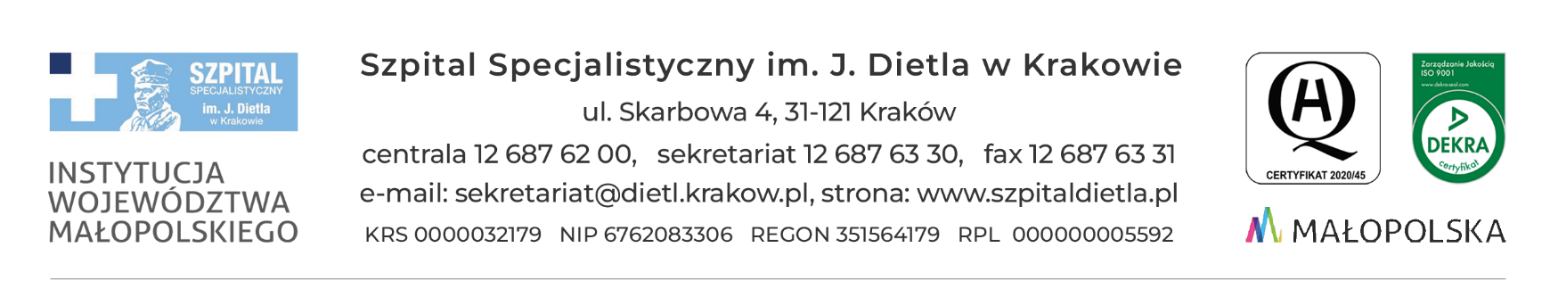 Kraków, dn. 02.07.2024 r.SZP-271/22-8/2024Do wszystkich zainteresowanychDot. sprawy: SZP/22/2024 - wyjaśnienie i zmiany treści SWZDotyczy postępowania o udzielenie zamówienia publicznego na: Dostawa rezonansu magnetycznego z adaptacją pomieszczeń istniejącej pracowniWYJAŚNIENIA TREŚCI SWZDziałając na podstawie art. 135 ust. 2 ustawy z dnia 11 września 2019 r. – Prawo zamówień publicznych (zwana dalej: PZP), Zamawiający przekazuje poniżej treść zapytań, które wpłynęły do Zamawiającego wraz z wyjaśnieniami:Pytanie 1 - dot. pkt 210 (po wcześniejszej zmianie 211), zał. nr 2 do SIWZProsimy o dopuszczenie wstrzykiwacza kontrastu charakteryzującego się poniższymi parametrami:Automatyczny dwugłowicowy wstrzykiwacz środka kontrastującego,możliwość pracy w polu magnetycznym  7T;Możliwość zastosowania zestawów wkładów jednorazowych lub wkładów wielokrotnego użytku o gwarantowanej sterylności do 12h złożonych m.in. z 1 wkładu o pojemności 100 ml (kontrast) oraz 1 wkładu o pojemności 100 ml (sól fizjologiczna);funkcja iniekcji testowej; hydrauliczny systemem zasilania (brak zakłóceń skaner-strzykawka);prędkość przepływu od 0,1ml/s do 10 ml/s (co 0,1);system KVO (Keep Vein Open, który zapewnia drożność wkłucia przez podawanie 0,25 ml soli fizjologicznej w systematycznych odstępach czasu (30s);aplikacja do obsługi danych (m.in.: dane pacjenta, dane środka kontrastowego, kalkulator GFR);zakres ciśnienia: 40 - 300 PSI (ustawienie co 1,0 PSI);kolorowy, dotykowy panel sterujący, obsługa w j. angielskim za pomocą intuicyjnych ikono-grafikpamięć 50 protokołów badań;iniekcje wielofazowe – max. 6 faz;ODPOWIEDŹ: Zamawiający nie dopuszcza.Zamawiający modyfikuje załącznik nr 2 w pkt. 211 w sposób wskazany w załączniku nr 1 do niniejszych odpowiedzi.Pytanie 2 - dot. pkt 210 (po wcześniejszej zmianie 211), zał. nr 2 do SIWZCzy zamawiający wymaga, aby oferowana automatyczna dwuglowicowa strzykawka, kompatybilna ze środowiskiem magnetycznym posiadała hydrauliczny system zasilania tj. brak baterii i potrzeby ich ładowania czy wymiany akumulatora?ODPOWIEDŹ: Nie. Zamawiający nie wymaga.Zamawiający modyfikuje załącznik nr 2 w pkt. 211 w sposób wskazany w załączniku nr 1 do niniejszych odpowiedzi.Pytanie 3Zwracam się z prośbą o potwierdzenie, że Zamawiający wymaga dostarczenia rezonansu wraz z pełnym oprogramowaniem oraz wszelkimi kodami serwisowymi oraz danymi umożliwiającymi pełne i swobodne serwisowanie urządzeń po wygaśnięciu okresu gwarancyjnego przez podmiot wybrany przez Zamawiającego w konkurencyjnej procedurze. 	Wykonawca wskazuje, że tylko takie zapisy SWZ zagwarantują Zamawiającemu nabycie pełnoprawnego urządzenia, którym będzie mógł następnie swobodnie dysponować.Powyższa okoliczność będzie miała szczególne znaczenie po wygaśnięciu okresu gwarancyjnego. Wówczas, Zamawiający będzie zobowiązany wszcząć postępowanie na obsługę serwisową sprzętu w kolejnych latach. W celu należytego świadczenia tej usługi, wybrany wykonawca będzie musiał uzyskać pełny dostęp do urządzenia. W przypadku więc gdy Zamawiający nie będzie dysponentem niezbędnego oprogramowania oraz kodów serwisowych, na zdecydowanie uprzywilejowanej pozycji znajdzie się dostawca sprzętu wyłoniony w przedmiotowym Postępowaniu. Tylko on bowiem będzie posiadał wszelkie niezbędne oprogramowanie, kody i dostępy serwisowe. To zaś w istocie uniemożliwi przeprowadzenie konkurencyjnego postępowania na pogwarancyjną obsługę serwisową sprzętu – w szczególności, w sytuacji, w której od wykonawców będzie wymagane zawieranie dodatkowo odrębnych umów licencyjnych z producentem sprzętu. 	W ocenie Wykonawcy, taką sytuację należałoby uznać za niedopuszczalne uzależnienie się Zamawiającego od podmiotu prywatnego, który dostarczy rezonans w przedmiotowym Postępowaniu. Należy przy tym wskazać, że problem ten, zwany vendor lock-in, nie jest obcy rynkowi zamówień publicznych w Polsce. Wręcz przeciwnie, jego powszechność na rynku usług informatycznych spowodowała wydanie przez Urząd Zamówień Publicznych Rekomendacji dla Zamawiających, w której czytamy, że „przyczyną opisanego tu zjawiska jest powstanie „uzależnienia” zamawiającego od pierwotnego wykonawcy systemu lub producenta sprzętu lub oprogramowania gotowego uniemożliwiające nabycie niezbędnych usług lub dostaw w trybach konkurencyjnych. Uzależnienie to jest w dużej mierze konsekwencją niewłaściwego przygotowania postępowania i udzielenia zamówienia publicznego”.	Jako receptę na rozwiązanie tego problemu, UZP rekomenduje m.in. zobowiązanie wykonawców w umowie do wydania kodów oraz pełnej dokumentacji technicznej systemu (urządzenia), jak również wyczerpujące uregulowanie kwestii ewentualnego przeniesienia na zamawiającego autorskich praw majątkowych do dostarczanego systemu lub praw do licencji (sublicencji) oprogramowania niezbędnych do prawidłowego funkcjonowania systemu (urządzenia). Warto przy tym zaznaczyć, że problematyka ta była już poruszana również w orzeczeniach Krajowej Izby Odwoławczej. W wyroku z dnia 12 grudnia 2017 roku, sygn. akt KIO 2506/17, Izba stwierdziła, że: „nabycie praw autorskich majątkowych do specyfikacji interfejsów nie prowadzi do wyeliminowania konkurencji na rynku właściwym, wręcz przeciwnie stanowi możliwość dla innych podmiotów zaistnienia na tym rynku. Izba podziela także pogląd Zamawiającego, że niezagwarantowanie sobie korzystania z utworów w określony sposób niewątpliwie może utrudnić udzielenie w przyszłości zamówień innym wykonawcom niż dotychczasowemu”.	Jednocześnie, Wykonawca zwraca uwagę, że choć na pierwszy rzut oka może wydawać się, że pozyskanie wraz z rezonansem pełnego oprogramowania oraz wszelkich kodów i dostępów serwisowych może rodzić dodatkowe, znaczące koszty po stronie Zamawiającego, to byłoby to nieuprawnione uproszczenie tej kwestii. 	Należy bowiem zwrócić uwagę, że w sytuacji, w której Zamawiający nie będzie dysponował niezbędnym oprogramowaniem w chwili wygaśnięcia gwarancji, to wszyscy wykonawcy zainteresowani świadczeniem usługi serwisowej rezonansu, będą zmuszeni nabyć je od producenta we własnym zakresie. Wydatki te (w szczególności koszt zawarcia odrębnej umowy licencyjnej) znajdą oczywiście odbicie w cenach zaoferowanych przez wykonawców w postępowaniu na świadczenie usług serwisowych, których koszt znacząco wzrośnie.	Innymi słowy, wydatki Zamawiającego związane z utrzymaniem rezonansu w całym cyklu życia urządzenia będą dużo wyższe.	W tym kontekście, należy zaś zwrócić uwagę, że Zamawiający jako dysponent środków publicznych, podlega ustawie o finansach publicznych. Zgodnie z art. 44 ust. 3 ustawy, wydatki publiczne powinny być dokonywane w sposób celowy i oszczędny, przy zachowaniu zasad uzyskiwania najlepszych efektów z danych nakładów oraz optymalnego doboru metod i środków służących osiągnięciu założonych celów. Zgodnie zaś z wyrokiem KIO z dnia 3 października 2018 r., sygn. akt KIO 1913/18 dotyczącym właśnie obsługi serwisowej aparatury medycznej, „możliwość zakupu serwisu pogwarancyjnego po jak najniższej cenie leży niewątpliwie w interesie zamawiającego (i finansów publicznych)”.	Podsumowując, w ocenie Wykonawcy, jedynie nabycie przez Zamawiającego urządzenia wraz z pełnym oprogramowaniem oraz wszelkimi kodami i dostępami serwisowymi, a następnie dzięki temu przeprowadzenie konkurencyjnej procedury na pogwarancyjny jego serwis, można uznać za wyraz zastosowania wskazanej reguły w praktyce.	Na marginesie, Wykonawca wskazuje, że dalsze oszczędności dla Zamawiającego może przynieść również m.in. stosowanie części zamiennych innych niż te produkowane przez producenta. Jak bowiem wskazała Krajowa Izba Odwoławcza w wyroku z dnia 10 lutego 2011 roku, sygn. akt KIO 153/11, z przepisów ustawy o wyrobach medycznych nie wynika utrata certyfikatu zgodności CE dla całego produktu w wypadku użycia części zamiennej innej niż producenta, zwłaszcza jeśli niniejsza część ma także certyfikat zgodności CE, do tego jest dedykowana dla rezonansu magnetycznego danego producenta.     	Uzyskanie informacji w powyższym zakresie ma dla Wykonawcy szczególnie istotne znaczenie – umożliwi mu bowiem złożenie oferty lepiej dostosowanej do potrzeb i wymagań Zamawiającego.  	Podsumowując, Zamawiający może wymagać aby aparat oraz wszystkie oferowane urządzenia pozbawione były haseł, kodów, blokad serwisowych, itp., które po upływie gwarancji utrudniałyby właścicielowi dostęp do opcji serwisowych lub naprawę aparatu i urządzeń przez inny niż Wykonawca umowy podmiot, w przypadku nie korzystania przez zamawiającego z serwisu pogwarancyjnego Wykonawcy lub udostępnienie haseł, kodów serwisowych, itp., załączonych najpóźniej w ostatnim dniu gwarancji – dotyczy kompletnego przedmiotu zamówienia.	Poniżej przedstawiamy przykładowy zapis w SWZ, stosowany przez Zamawiających w projektach umowy:	Sprzedawca bezwzględnie gwarantuje (art. 473 § 1 kodeksu cywilnego) że Sprzęt, o którym mowa w § 1 ust. 1 Umowy, po upływie okresu gwarancji, o którym mowa w § … ust. … jest lub będzie pozbawiony wszelkich blokad itp., w tym w szczególności kodów serwisowych które po upływie gwarancji uniemożliwiałyby lub utrudniałyby Nabywcy dostęp do opcji serwisowych lub naprawę Sprzętu przez inny niż Sprzedawca podmiot w przypadku niekorzystania przez Nabywcę z serwisu pogwarancyjnego Sprzedawcy - na ryzyko Sprzedawcy. Sprzedawca najpóźniej w ostatnim dniu okresu gwarancji udostępni Nabywcy wszelkie kody serwisowe lub odblokuje urządzenie umożliwiając Nabywcy dostęp do opcji serwisowych i naprawę. Powyższe dotyczy również aktualizacji oprogramowania i zmiany kodów serwisowych.ODPOWIEDŹ: Zamawiający informuje, że zgodnie z zapisami SWZ § 1, ust. 7., pkt. 10) „W ramach realizacji Przedmiotu Umowy i ustalonego w niniejszej umowie wynagrodzenia Dostawca zobowiązany jest (…): „do udostępnienia Zamawiającemu, najpóźniej w ostatnim dniu okresu gwarancji, wszelkich zabezpieczeń, w tym w szczególności haseł, kodów serwisowych, blokad serwisowych lub do odblokowania urządzenia umożliwiając Zamawiającemu dostęp do opcji serwisowych i napraw. Powyższe dotyczy również aktualizacji oprogramowania i zmiany kodów serwisowych.”Pytanie 4 - dotyczy pkt 210 (po wcześniejszej zmianie 211) zał. nr 2 do SWZCzy Zamawiający oczekuje dostarczenia wstrzykiwacz pracującego w technologii tłokowej? Technologia wymuszania przepływu poprzez zastosowanie tłoków gwarantuje stabilną i zwartą geometrię bolusa środka kontrastowego oraz utrzymanie zadanej prędkości przepływu przez cały okres trwania iniekcji bez fluktuacji charakterystycznych dla pomp rolkowych.ODPOWIEDŹ: Zamawiający wymaga dostarczenia wstrzykiwacza pracującego w technologii tłokowej. Zamawiający modyfikuje załącznik nr 2 w pkt. 211 w sposób wskazany w załączniku nr 1 do niniejszych odpowiedzi.Pytanie 5 - dotyczy pkt 210 (po wcześniejszej zmianie 211) zał. nr 2 do SWZ„Czy zamawiający będzie wymagał, aby wstrzykiwacz był przystosowany do pracy na wkładach jednorazowego jak i wielorazowego użytku z minimalnym okresem użytkowania wkładu wielorazowego 24 godziny bez limitu wykonanych iniekcji? Zastosowanie takiego rozwiązania pozwoli zamawiającemu optymalnie zarządzać kosztami materiałów zużywalnych i dostosowywać je do ilości zaplanowanych badań.ODPOWIEDŹ: Zamawiający wymaga, aby wstrzykiwacz był przystosowany do pracy na wkładach jednorazowego jak i wielorazowego użytku.Zamawiający modyfikuje załącznik nr 2 w pkt. 211 w sposób wskazany w załączniku nr 1 do niniejszych odpowiedzi.Pytanie 6 - dotyczy pkt 210 (po wcześniejszej zmianie 211) zał. nr 2 do SWZ„Czy zamawiający będzie wymagał, aby wstrzykiwacz miał możliwość objęcia go zdalnym nadzorem serwisowym poprzez łącze internetowe (W przypadku zdalnego podłączenia aparatu możliwość proaktywnego monitorowania pracy systemu przez Serwis)?ODPOWIEDŹ: Nie. Zamawiający nie wymaga. Zamawiający modyfikuje załącznik nr 2 w pkt. 211 w sposób wskazany w załączniku nr 1 do niniejszych odpowiedzi.Pytanie 7 - dotyczy pkt 210 (po wcześniejszej zmianie 211) zał. nr 2 do SWZCzy Zamawiający wymaga, aby wstrzykiwacz był wyposażony w kalkulator eGFR z opcją pacjenci pediatryczni/ pacjenci dorośli?ODPOWIEDŹ: Zamawiający wymaga, aby wstrzykiwacz był wyposażony w kalkulator eGFR z opcją pacjenci pediatryczni/ pacjenci dorośli.Zamawiający modyfikuje załącznik nr 2 w pkt. 211 w sposób wskazany w załączniku nr 1 do niniejszych odpowiedzi.Pytanie 8Czy Zamawiający wymaga w ramach oferty Wykonawcy dostawy kompletnej kabiny RF (zgodnie z p. 211 Zał nr 2 do SWZ), łącznie z wymianą/dostawą drzwi do pracowni rezonansu (opisaną w p. 230 Zał nr 2 do SWZ)? Opisana w punkcie 230 wymiana drzwi dubluje zakres opisany w p. 211.ODPOWIEDŹ: Zamawiający wymaga, w ramach oferty Dostawcy dostawy kompletnej kabiny RF łącznie z wymianą/dostawą drzwi do kabiny RF. Dodatkowo Zamawiający wymaga wymiany drzwi do pracowni rezonansu.Pytanie 9Czy Zamawiający zgodzi się na poprowadzenie nowej rury awaryjnego wyrzutu helu po trasie obecnej rury?ODPOWIEDŹ: Zamawiający wyraża zgodę, pod warunkiem zgodności z obowiązującymi przepisami i wymaganiami producenta.Pytanie 10 - Dotyczy punktu 35 załącznika nr 2 do SWZZamawiający wymaga cewki do badań kręgosłupa z czujnikami automatycznie rejestrującymi krzywą oddechową. Na rynku jest wiele różnych rozwiązań zarówno sprzętowych i jak i software’owych, które pozwalają na wykonywanie badań bez artefaktów oddechowych. Nasza firma oferuje rozwiązanie softwar’owe, które nie wymaga zakładania pacjentowi żadnego dodatkowego czujnika oddechu, do wykonywania badań bez artefaktów ruchowych. Chcielibyśmy zwrócić uwagę, że Zamawiający tutaj preferuje rozwiązanie tylko jednej firmy Siemens, przez co prowadzi do ograniczenia uczciwej konkurencji. Czy z uwagi na powyższe Zamawiający usunie punkt 35 lub doda zapis o przykładowym brzmieniu.Brak pozytywnej odpowiedzi na to pytanie uniemożliwi naszej firmie złożenie ważnej i konkurencyjnej oferty.ODPOWIEDŹ: Nie. Zamawiający nie wyraża zgody. Zamawiający informuje, że pkt 35 jest parametrem nieobligatoryjnym, punktowanym.Zamawiający modyfikuje załącznik nr 2 w pkt. 35 w sposób wskazany w załączniku nr 1 do niniejszych odpowiedzi.Pytanie 11 - Dotyczy punktu 37 załącznika nr 2 do SWZZamawiający w punkcie tym wymaga zaoferowania „Cewki wielokanałowej sztywnej dedykowanej do badań barku.”.  Aktualnie na rynku odchodzi się od sztywnych cewek, które są ciężkie i nie zawsze wygodne dla pacjentów, i są one zastępowane najnowocześniejszymi ultra elastycznymi cewkami, które charakteryzują się doskonałym dopasowaniem do pacjenta, nadzwyczajną lekkością i dużą liczbą elementów, co pozwala na doskonałą jakość obrazowania przy znacznie krótszym czasie. Czy w związku z tym, w celu otrzymania najlepszych możliwych rozwiązań, Zamawiający wprowadzi modyfikację punktu i premiowanie, przykładowo w następującej postaci:Brak pozytywnej odpowiedzi na to pytanie uniemożliwi naszej firmie złożenie ważnej i konkurencyjnej oferty.ODPOWIEDŹ: Zamawiający nie wyraża zgody na proponowaną modyfikację, jednak modyfikuje załącznik nr 2 w pkt. 37 w sposób wskazany w załączniku nr 1 do niniejszych odpowiedzi.Pytanie 12 - Dotyczy punktu 104 załącznika nr 2 do SWZPowszechnie wiadomo, że zwiększenie wartości współczynnika o każde 2 jednostki powoduje każdorazowy spadek jakości odbieranego sygnału do 60% wartości początkowej, co ma niebagatelne znaczenie dla jakości otrzymywanego obrazu (i tak, dla wartości 4 współczynnika przyspieszenia, jakość obrazowania spada poniżej 25% jakości pierwotnej), itd. Dalego w praktyce, w systemach 1.5T nie stosuje się wartości współczynnika przyspieszenia większej niż 4. Wymaganie wartości 16 i więcej jest zatem działaniem znacznie na wyrost – tak duży współczynnik wiąże się z dramatycznym spadkiem sygnału i co za tym idzie jest całkowicie nieużyteczny klinicznie. Obecne są już rozwiązania, które nie wymagają z wykorzystania większych wartości współczynnika przyspieszenia dla obrazowania równoległego, a zapewniają bardzo szybką akwizycję i obrazowanie.Czy zatem Zamawiający dokona korekty w przykładowy sposób.Brak pozytywnej odpowiedzi na to pytanie uniemożliwi naszej firmie złożenie ważnej i konkurencyjnej oferty.ODPOWIEDŹ: Zamawiający nie wyraża zgody.Pytanie 13 - Dotyczy punktu 172 załącznika nr 2 do SWZAktualnie nasza firma nie wspiera zapisu obrazów w standardzie Enhanced DICOM. Zatem prosimy Zamawiającego o zmianę zapisu w przykładowy sposób, aby umożliwić naszej firmie złożenie ważnej oferty.Brak pozytywnej odpowiedzi na to pytanie uniemożliwi naszej firmie złożenie ważnej i konkurencyjnej oferty.ODPOWIEDŹ: Zamawiający wyraża zgodę i modyfikuje załącznik nr 2 w pkt. 172 w sposób wskazany w załączniku nr 1 do niniejszych odpowiedzi.Pytanie 14 - Dotyczy punktu 175 załącznika nr 2 do SWZAktualnie nasza firma nie wspiera importu danych w formacie TIFF.Zatem prosimy Zamawiającego o zmianę zapisu w przykładowy sposób, aby umożliwić naszej firmie złożenie ważnej oferty.Brak pozytywnej odpowiedzi na to pytanie uniemożliwi naszej firmie złożenie ważnej i konkurencyjnej oferty.ODPOWIEDŹ: Tak. Zamawiający wyraża zgodę i modyfikuje załącznik nr 2 w pkt. 175 w sposób wskazany w załączniku nr 1 do niniejszych odpowiedzi.Pytanie 15 - Dotyczy punktu 25 załącznika nr 2 do SWZW konstrukcji nowoczesnych aparatów MR, moc wzmacniacza RF nie odgrywa istotnej roli. Powszechnie wiadomo, że jeżeli tylko się da, należy redukować moc sygnału emitowanego w pacjenta (potencjalna kwestia bezpieczeństwa) oraz redukować konsumpcję energii elektrycznej (im większa moc sygnału wygenerowanego przez nadajnik, tym większe zużycie energii elektrycznej przez system MR). Nowoczesne systemy nadawczo-odbiorcze najnowszych systemów rezonansu magnetycznego pozwalają jednocześnie na otrzymywanie doskonałej jakości obrazów oraz redukcję mocy sygnału emitowanego w pacjenta, zatem tendencja premiowania powinna być wręcz odwrotna: nie największa a najmniejsza moc nadajnika powinna być wymagana i ewentualnie premiowana (naszym zdaniem wymaganie największej mocy nadajnika, przy obecnym rozwoju techniki, nie jest właściwe).Czy z uwagi na powyższe Zamawiający usunie premiowanie za zaoferowanie większej niż wymagana moc wyjściową wzmacniacza i zmodyfikuje zapisy w punkcie 25 do następującej postaci:ODPOWIEDŹ: Nie. Zamawiający nie wyraża zgody. Pytanie 16 - Dotyczy punktu 43 załącznika nr 2 do SWZPostulowana zmiana z 200 na 180 cm nie wpłynie negatywnie na właściwości użytkowe systemu. Badania Whole body (do których to potrzebny jest długi zakres skanowania) wykonywane są w zasadzie od głowy do okolic pod kolanami, zatem możliwość wykonywania tego typu badań o zakresie 180 cm jest wystarczające dla każdego pacjenta. ODPOWIEDŹ: Nie. Zamawiający nie wyraża zgody. Pytanie 17 - Dotyczy punktu 118 załącznika nr 2 do SWZZamawiający z niezrozumiałych dla nas powodów premiuje minimalną grubość warstwy dla skanów 3D poniżej 0,1 mm. Wiadomo, iż tak małe wartości są w praktyce nie wykorzystywane ze względu na niski (SNR) stosunek sygnału do szumu skanu, przy tak małej grubości warstwy, a jednocześnie tworzy się bardzo dużą ilość skanów, które muszą zostać obejrzane i analizowane przez lekarza radiologa. Czy z uwagi na powyższe Zamawiający usunie premiowanie i zmodyfikuje zapisy w punkcie 118 do następującej postaci:ODPOWIEDŹ: Nie. Zamawiający nie wyraża zgody. Pytanie 18 - Dotyczy punktów 15-19 załącznika nr 2 do SWZCzy Zamawiający zmieni wymogi w punktach 15-19 Zał. nr 1 do odpowiedzi na pytania – Załącznik nr 2 do SWZ i w miejsce wartości typowej będzie wymagał podania wartości gwarantowanej? Wartość gwarantowana, to wartość jaką ma spełnić system dostarczony do Zamawiającego, a wartość typowa, to wartość wyłącznie deklarowana przez producenta, która nie jest odzwierciedleniem faktycznie oferowanych parametrów. Wymóg podania wartości typowej stwarza możliwość manipulacji przy oferowanych parametrach.ODPOWIEDŹ: Nie. Zamawiający nie wyraża zgody. Pytanie 19 - Dotyczy punktów 21-22 załącznika nr 2 do SWZSystem gradientowy i jego parametry to jest amplituda gradientów [mT/m] oraz szybkość narastania gradientów Slew Rate [T/m/s] są jednym z głównych parametrów, które świadczą o klasie zaoferowanego systemu MR. Systemy charakteryzujące się wysokimi parametrami systemu gradientowego pozwalają na uzyskanie krótkich czasów TR, TE, ESP, które są kluczowe zwłaszcza przy badaniach naczyniowych oraz dyfuzyjnych. Warto zatem bardziej premiować te rozwiązania, które oferują lepszą jakość sekwencji i klasę oferowanego systemu MR.Czy w związku z tym, w celu otrzymania najlepszych możliwych rozwiązań, Zamawiający wprowadzi premiowanie, przykładowo w następującej postaci:ODPOWIEDŹ: Nie. Zamawiający nie wyraża zgody. Pytanie 20 - Dotyczy punktu 27 załącznika nr 2 do SWZW nowoczesnych aparatach MR liczba rzeczywistych kanałów odbiorczych jest bardzo ważną wartością, mówiącą o możliwościach technologicznych aparatu. Ilość kanałów przekłada się bezpośrednio na czasy badań, czy jakość wykonywanych obrazów. W badaniach bardzo użyteczne jest korzystanie z większej liczby kanałów, a krytyczną funkcjonalnością jest, aby te kanały były obsługiwane jednocześnie (tj. w pojedynczym skanie i pojedynczym statycznym FoV), czyli każdy składał się z elementu cewki, przedwzmacniacza, przetwornika A/C i wejścia w rekonstruktorze. Naszym zdaniem, intencją Zamawiającego jest zakup aparatu o parametrach, które pozwolą na badania na najwyższym poziomie. Wymóg tylko 32 kanałów, zawarty w punkcie 27 spowoduje, iż Zamawiający otrzyma oferty na aparaty klasy najniższej w tym segmencie systemów MR. Dlatego postulujemy o zwiększenie wymogu granicznego do 48 kanałów lub dodanie premiowanie oferowanego parametru.Czy w związku z tym, w celu otrzymania najlepszych możliwych rozwiązań, Zamawiający wprowadzi premiowanie, przykładowo w następującej postaci:ODPOWIEDŹ: Nie. Zamawiający nie wyraża zgody. Pytanie 21 - Dotyczy punktu 67 załącznika nr 2 do SWZW punkcie 67 Zamawiający wymaga 256 kierunków w badaniach DTI. Aktualnie istnieją nowoczesne aplikacje przyspieszające znacznie obrazowanie badań DTI, dlatego liczba kierunków podczas tego typu badań wzrasta. Aby sprostać obecnym wymaganiom i zabezpieczyć się na potrzeby i możliwości aplikacyjne mogące pojawić się a najbliższej przyszłości należałoby, naszym zdaniem, wymagać lub co najmniej premiować dodatkowymi punktami zaoferowanie znacznie większej liczby kierunków podczas badań DTI.Czy w związku z tym, w celu otrzymania najlepszych możliwych rozwiązań, Zamawiający wprowadzi premiowanie, przykładowo w następującej postaci:ODPOWIEDŹ: Nie. Zamawiający nie wyraża zgody. Pytanie 22 - Dotyczy punktu 129 załącznika nr 2 do SWZZamawiający w punkcie 129 wymaga podania wartości parametrów czasowych TR/TE dla wybranych sekwencji. Jest to słuszna decyzja, która pozwala Zamawiającemu na porównanie wydajności systemów gradientowych w zaoferowanych systemów MR. Wiadomo, że parametry czasowe takie jak: czasy TR (repetycji) i TE (echa) czy ESP (Echo Spacing) dla najbardziej wymagających sekwencji akwizycyjnych (np. 3D GRE, EPI), są rzeczywistym, praktycznym i obiektywnym wyznacznikiem jakości systemu gradientowego. Im te wartości są mniejsze (krótsze czasy), tym obrazowanie jest lepsze jakościowo i badanie trwa krócej. Warto zatem domagać się zaoferowania jak najlepszych (tj. najkrótszych) tych parametrów lub chociaż wprowadzić ich premiowanie.Czy Zamawiający ze względu na powyższe wprowadzi premiowanie, przykładowo w następującej postaci:  ODPOWIEDŹ: Nie. Zamawiający nie wyraża zgody. Pytanie 23 - Dotyczy punktu 132 załącznika nr 2 do SWZZamawiający w punkcie 132 stawia wymaganie dotyczące pojemności HD konsoli operatorskiej. Taki zamiar należy uznać za słuszny, gdyż ważna jest możliwość zgromadzenia jak największej liczby obrazów na konsoli operatorskiej. Współczesne, nowoczesne aplikacje generują duże ilości obrazów. Zatem odpowiednio duża pojemność dysku jest koniecznością, jeśli ma się na celu nowoczesne obrazowanie i nieskrępowany, natychmiastowy dostęp do ostatnio wykonanych serii obrazów (danych historycznych) z poziomu konsoli operatorskiej. Zdolność konsoli operatora na archiwizowanie obrazów na dysku twardym jest jednym z jej najważniejszych właściwości. Oczywistym jest, że im liczba obrazów możliwych do archiwizacji jest większa, tym lepiej dla Zamawiającego (system nie „wiesza się” z powodu przepełnienia bazy danych, jest szybszy i łatwiejszy ewentualny dostęp do danych historycznych, kontrolnych, itp.). Warto zatem premiować te rozwiązania, które oferują możliwość zgromadzenia na dysku twardym konsoli operatorskiej jak największej liczby obrazów.Czy zatem, z uwagi na powyższe, Zamawiający skoryguje zapis punktu i wprowadzi premiowanie najwyższych wartości, przykładowo w następujący sposób:ODPOWIEDŹ: Nie. Zamawiający nie wyraża zgody. Pytanie 24 - Dotyczy punktu 134 załącznika nr 2 do SWZZamawiający w punkcie 134 stawia wymagania dotyczące szybkości rekonstrukcji obrazów (256x256 przy 100% FOV) i nie zamierza go premiować.Parametr ten jest szczególnie ważny dla szybkiego powstawania obrazu wynikowego z zebranych danych. Współczesne, nowoczesne aplikacje akwizycyjne generują olbrzymie ilości danych, których ilość będzie jeszcze rosła, w miarę pojawiania się nowych aplikacji. Aby z danych otrzymywać obrazy w czasie rzeczywistym, koniecznym jest zastosowanie odpowiednio mocnego, wydajnego rekonstruktora, zapewniającego maksymalnie dużą szybkość rekonstrukcji. Obecnie nowoczesne systemy rezonansu magnetycznego oferują szybkość rekonstrukcji dla obrazów w matrycy 256 x 256 przy 100% FOV na poziomie przewyższającym 60 000 obrazów/sekundę. Taka prędkość zapewnia otrzymywanie obrazów w czasie rzeczywistym. Warto zatem bardziej premiować te rozwiązania, które oferują maksymalnie dużą szybkość rekonstrukcji obrazów.Czy w związku z tym, w celu otrzymania najlepszych możliwych rozwiązań, Zamawiający wprowadzi premiowanie, przykładowo w następującej postaci:ODPOWIEDŹ: Nie. Zamawiający nie wyraża zgody. Pytanie 25 - Dotyczy punktu 159 załącznika nr 2 do SWZWspółczesne, nowoczesne aplikacje akwizycyjne generują olbrzymie ilości danych, dlatego ten parametr jest szczególnie ważny dla zapewnienia płynnej i wydajnej pracy lekarza radiologa. Większa ilość jednocześnie przetwarzanych warstw zwiększy niezbędną rezerwę serwera do otwierania dużych/złożonych badań,np. Whole Body, Traktografia, whole spine bez konieczności rezygnacji z części serii danych bądź badań poprzednich.Czy w związku z tym, w celu otrzymania najlepszych możliwych rozwiązań, Zamawiający wprowadzi premiowanie, przykładowo w następującej postaci:ODPOWIEDŹ: Nie. Zamawiający nie wyraża zgody. Pytanie 26 - Dotyczy punktu 161 załącznika nr 2 do SWZProsimy o potwierdzenie, że Zamawiający wymaga zaoferowania łącznie 6 licencji pływających (2 licencje dla dwóch konsol lekarskich wymaganych w punkcie 161 oraz 4 licencji dodatkowych dla Oddziałów Szpitalnych), ponadto prosimy o podanie wymaganych aplikacji klinicznych dla Oddziałów Szpitalnych wraz z ilością wymaganych dla nich licencji.  ODPOWIEDŹ: Zamawiający wymaga zaoferowania łącznie 6 licencji pływających (2 licencje dla dwóch konsol lekarskich wymaganych w punkcie 161 oraz 4 licencji dodatkowych dla Oddziałów Szpitalnych, które będą instalowane na komputerach Zamawiającego i dotyczą dostępu do rekonstrukcji MPR, MIP, 3D typu Volume Rendering (VRT) (pkt. 185).Zamawiający modyfikuje załącznik nr 2 w pkt. 161 i 185 w sposób wskazany w załączniku nr 1 do niniejszych odpowiedzi.Pytanie 27 - Dotyczy punktu 182 załącznika nr 2 do SWZZamawiający wymaga automatycznego importu badań poprzednich z archiwum PACS. Bardzo często opcja prefetch jest opcją w PACS’ie. Prosimy o potwierdzenie czy dana opcja jest dostępna w zainstalowanym u Zamawiającego PACS’ie.ODPOWIEDŹ: Zamawiający informuje, że aktualny serwer PACS posiada funkcję prefeach.Zamawiający modyfikuje załącznik nr 2 w pkt. 182 w sposób wskazany w załączniku nr 1 do niniejszych odpowiedzi.Pytanie 28 - Dotyczy punktu 199 załącznika nr 2 do SWZZamawiający wymaga oprogramowania do analizy perfuzji bezkontrastowej ASL, a jednocześnie nie wymaga zaoferowania takiej sekwencji. Z uwagi na powyższe prosimy o usunięcie punktu 198Alternatywnie Prosimy o wprowadzenie punktu z wymogiem zaoferowania sekwencji perfuzji bezkontrastowej ASL o przykładowym brzmieniuODPOWIEDŹ: Zamawiający informuje o wprowadzeniu punktu 131a z wymogiem zaoferowania sekwencji perfuzji bezkontrastowej ASL. Zamawiający modyfikuje załącznik nr 2 wprowadzając pkt. 131a w sposób wskazany w załączniku nr 1 do niniejszych odpowiedzi.Pytanie 29 - Dotyczy punktu 206 załącznika nr 2 do SWZProsimy o potwierdzenie, że poniższy wymóg obowiązuje przez czas oferowanej przez Oferenta gwarancji oraz o potwierdzenie, że wymóg w tym punkcie ma zastosowanie jedynie pod warunkiem wprowadzenia przez Oferenta modernizacji oprogramowania diagnostycznego (modernizacje takie mogą nie pojawiać się corocznie).ODPOWIEDŹ: Tak, Zamawiający potwierdza. Pytanie 30 - Dotyczy punktu 7 załącznika nr 2 do SWZProsimy o doprecyzowanie ilości osób, które będą brały udział w wymaganym zaawansowanym szkoleniu aplikacyjnym.ODPOWIEDŹ: Zamawiający przewiduje 1 osobę do szkolenia. Pozostałe zgodnie z SWZ.Zamawiający modyfikuje załącznik nr 2 w pkt. 7 w sposób wskazany w załączniku nr 1 do niniejszych odpowiedzi.Pytanie 31 - Dotyczy załącznika nr 2 do SWZProponujemy dodanie punktu.W wymaganiach dotyczących cewek Zamawiający wyspecyfikował wiele cewek do badania różnych anatomii. Pominięte zostały jednak cewki typu „kocykowego” do zastosowań pediatrycznych, ortopedii, badań miednicy mniejszej, stawu biodrowego, jamy brzusznej i wielu innych.  Są to cewki najnowszej generacji, łączące niebywałą elastyczność i lekkość z dużym upakowaniem elementów, co zapewnia najwyższej klasy obrazowanie, umożliwiająca owijanie badanej anatomii z bardzo dokładnym dopasowaniem.  Zdajemy sobie sprawę, iż nie wszyscy producenci aparatów MR mają w swojej ofercie te cewki i wymóg graniczny zaoferowania tej technologii spowodowałby ograniczenie uczciwej konkurencji. Dlatego proponujemy wprowadzenie parametru punktowanego, który pozwoli nam na podjęcie racjonalnej decyzji w kwestii zaoferowania cewek kocykowych. Prosimy o wprowadzenie następującego punktu oceny ofert:ODPOWIEDŹ: Nie. Zamawiający nie wyraża zgody. Pytanie 32 - Dotyczy załącznika nr 2 do SWZProponujemy dodanie punktu Obecnie Zamawiający w punkcie 20 wymaga, aby Średnica otworu dla pacjenta magnesu gotowego do pracy (z systemem „shim”, cewkami gradientowymi, cewką całego ciała i obudowami) wynosiła co najmniej 70 cm. W praktyce o wiele istotniejsza jest odległość między blatem stołu, a najwyższym punktem otworu gantry podczas badania, gdyż to ta wartość ma wpływ np. na odczucie komfortu pacjenta podczas badania. I tą wartość należałoby premiować.ODPOWIEDŹ: Nie. Zamawiający nie wyraża zgody. Pytanie 33 - Dotyczy punktu 54 załącznika nr 2 do SWZZamawiający wymaga automatycznego pozycjonowania i ułożenia skanów w badaniu głowy. Jest to bardzo przydatna funkcja, która pozwala wykluczyć wszelkie błędy ludzkie oraz uprościć procedurę całego badania. Jednak jak wiemy badanie głowy to nie tylko badanie mózgowia, ale wiele różnych struktur, które chcemy zobrazować w okolicach głowy i to właśnie one najczęściej sprawiają problemy użytkownikowi. Proponujemy, aby wprowadzić premiowanie w zależności od ilości możliwości ustawień wymaganej funkcji. Czy w związku z tym, w celu otrzymania najlepszych rozwiązań Zamawiający skoryguje premiowanie w tym punkcie do następującego:ODPOWIEDŹ: Nie. Zamawiający nie wyraża zgody. Pytanie 34 - Dotyczy załącznika nr 2 do SWZProponujemy dodanie punktu.Badania dyfuzyjne są jednymi z najczęstszych badań w obrazowaniu neuro, czy też obrazowaniu onkologicznym, są też jednymi z najgłośniejszych badań MR. Możliwość wykonania cichych badań dyfuzyjnych jest nieoceniona.Czy zatem, w celu otrzymania najlepszych możliwych rozwiązań, Zamawiający wprowadzi punkt i jego premiowanie przykładowo w następujący sposób:ODPOWIEDŹ: Nie. Zamawiający nie wyraża zgody. Pytanie 35 - Dotyczy załącznika nr 2 do SWZProponujemy dodanie punktu.Nowe rozwiązania wprowadzone w obrazowaniu m.in. dyfuzyjnym pozwalają na akwizycje z tzw. efektem lupy – tj. zastosowanie specjalnego „powiększenia” umożliwiającego zastosowanie wysokiej matrycy akwizycyjnej na (małym) wycinku badanej anatomii. Obrazowanie dyfuzyjne z wykorzystaniem takiej akwizycji znakomicie przyczynia się do zwiększenia dokładności, jakości obrazowania i pewności diagnozy, wszędzie tam, gdzie wykonuje się badania dyfuzyjne (szczególnie w zakresie onkologii, ale także diagnostyce udarów mózgu, diagnostyce rdzenia kręgowego). Takie obrazowanie, z tzw. efektem lupy staje się standardem w wysokojakościowym obrazowaniu dyfuzyjnym. Myśląc o wysokojakościowej diagnostyczne MR w onkologii, nie sposób pominąć wysokojakościowych badań dyfuzyjnych, zatem należałoby wymagać takiego rozwiązania.Czy zatem, w celu otrzymania najlepszych możliwych rozwiązań, Zamawiający dokona korekty i wprowadzi punkt i jego premiowanie przykładowo w następujący sposób:ODPOWIEDŹ: Nie. Zamawiający nie wyraża zgody.Pytanie 36 - Dotyczy załącznika nr 2 do SWZProponujemy dodanie punktu.Bardzo nowoczesną i przyszłościową metodą obrazowania umożliwiającą wykonywanie akwizycji z zerowym czasem TE jest obrazowanie z tzw. ZTE, czyli Zerowym Czasem Echa (czyli z czasem echa na poziomie 15-20 µs). Aplikacja bazującą na akwizycji ZTE wykorzystywana jest do obrazowania kości w badaniach MR. Taką funkcjonalność mają jedynie urządzenia MR zbudowane w najnowocześniejszej obecnie technologii, zatem warto i należy rozwiązania takie premiować.Czy zatem, w celu otrzymania możliwie najlepszych możliwych rozwiązań, Zamawiający wprowadzi punkt ODPOWIEDŹ: Nie. Zamawiający nie wyraża zgody. Pytanie 37 - punktu 205 załącznika nr 2 do SWZZamawiający zawarł wymaganie dotyczące metody rekonstrukcji opartej o sieć neuronową z algorytmem głębokiego uczenia. To, oczywiście jest słuszne podejście. Natomiast Zamawiający wymaga jedynie kompatybilności takiej metody rekonstrukcji z tylko jedną metodą akwizycyjną, a to niestety znacząco ogranicza zastosowanie takiej metody rekonstrukcji. Naszym zdaniem należałoby wymagać lub co najmniej premiować możliwie szerokie jej zastosowanie, tj. kompatybilność a innymi metodami akwizycyjnymi, (GRE, DWI, …), 2D/3D czy też z technikami redukcji artefaktów ruchowych.Czy w związku z tym, w celu otrzymania najlepszych możliwych rozwiązań, Zamawiający skoryguje punkt 204 w oraz wprowadzi premiowanie, przykładowo w następującej postaci:ODPOWIEDŹ: Nie. Zamawiający nie wyraża zgody. Zamawiający modyfikuje załącznik nr 2 w pkt. 205 w sposób wskazany w załączniku nr 1 do niniejszych odpowiedzi.Pytanie 38 - Dotyczy załącznika nr 2 do SWZProponujemy dodanie punktów.Aktualnie jest wiele różnych technik umożliwiających skracanie czasu w badaniach wolumetrycznych. Warto tego typu techniki wymagać lub chociaż premiować. Czy zatem, w celu otrzymania możliwie najlepszych możliwych rozwiązań, Zamawiający wprowadzi punkty wraz z przykładowym premiowaniem. ODPOWIEDŹ: Nie. Zamawiający nie wyraża zgody. Pytanie 39 - Dotyczy Załącznika nr 2 pkt. 220 Pragniemy zwrócić uwagę Zamawiającego, iż wymagana ilość szkoleń jest niespotykanie duża i znacząco wpłynie na cenę oferty. W związku z powyższym czy Zamawiający wyrazi zgodę na 12 dni szkoleniowych w siedzibie Zamawiającego.ODPOWIEDŹ: Nie. Zamawiający nie wyraża zgody. Zamawiający modyfikuje załącznik nr 2 w pkt. 220 w sposób wskazany w załączniku nr 1 do niniejszych odpowiedzi.Pytanie 40 - Dotyczy Załącznika nr 2 pkt. 220 Czy Zamawiający wyrazi zgodę, aby termin na zgłoszenie zapotrzebowania na szkolenie wynosił 10 dni roboczych?ODPOWIEDŹ: Nie. Zamawiający nie wyraża zgody. Zamawiający modyfikuje załącznik nr 2 w pkt. 220 w sposób wskazany w załączniku nr 1 do niniejszych odpowiedzi.Pytanie 41 - Dotyczy Załącznika nr 2 pkt. 246:Czy Zamawiający, w celu umożliwienia zdalnej diagnostyki zapewni łącze internetowe o przepustowości minimum 2Mbps (Upload/Download), ze stałym adresem IP, wraz z urządzeniem sieciowym Zamawiającego umożliwiającym zestawienie tunelu VPN typu Ipsec site-to-site?Podkreślenia wymaga fakt, że z uwagi na to, iż obsługujemy tysiące klientów na całym świecie, gdzie zastosowanie indywidualnego rozwiązania dla każdego klienta jest technicznie niemożliwe, a nasze systemy medyczne wyposażone są w mechanizmy alarmowe wobec naszego serwisu, które nie działają przy połączeniu innym niż wymienione, jest to jedyna możliwa logistycznie i technicznie opcja dostępowa z naszej strony.W przypadku braku zgody na uruchomione zdalnej diagnostyki z wykorzystaniem urządzenia sieciowego Zamawiającego czy Zamawiający zgodzi się na uruchomienie zdalnej diagnostyki z wykorzystaniem urządzenia sieciowego Wykonawcy i zapewni łącze o przepustowości minimum 2Mbps (Upload/Download) ze stałym adresem IP, umożliwiające zestawienie tunelu VPN typu Ipsec site-to-site?Czy w przypadku braku odpowiedniego łącza Zamawiający zgodzi się na uruchomienie zdalnej diagnostyki z wykorzystaniem urządzenia sieciowego Wykonawcy z modułem 3G opłacanym przez Wykonawcę?ODPOWIEDŹ: Zamawiający umożliwi zdalną diagnostykę wskazaną w pkt. a)Pytanie 42 - dotyczy §1 ust. 7 pkt 7) wzoru umowyPola eksploatacji oprogramowania dla Sprzętu objętego przedmiotem Umowy powinny być determinowane przede wszystkim jego przeznaczeniem. Ponadto, zauważyć należy, iż zakres licencji jest ustalany i determinowany przez producenta oprogramowania, a Wykonawca nie ma co do zasady możliwości ingerowania w zasady korzystania z dostarczanej wraz z Sprzętem aplikacji. W ocenie Wykonawcy korzystanie z oprogramowania poprzez np. najem egzemplarzy, o którym mowa w art. 50 pkt 2) ustawy o prawie autorskim i prawach pokrewnych jest nieadekwatne do zamierzonego celu realizacji umowy, związanego z udzieleniem świadczeń zdrowotnych przez Zamawiającego. W związku z powyższym zwracamy się z prośbą o wprowadzenie poniższej modyfikacji postanowienia:„do udzielenia lub pozyskania dla Zamawiającego nieograniczonej w czasie i miejscu licencji na korzystanie z oprogramowania niezbędnego do wykorzystywania i obsługi Sprzętu medycznego oraz pełnego wykorzystania wszystkich posiadanych przez ten Sprzęt funkcjonalności."ODPOWIEDŹ: Zamawiający wyraża zgodę i modyfikuje wzór umowy w § 1 ust. 7 pkt 7 w sposób wskazany w załączniku nr 2 do niniejszych odpowiedzi (zmiany zaznaczono kolorem czerwonym).Pytanie 43 - dotyczy §1 ust. 9 zdanie pierwsze, wzoru umowyProsimy o potwierdzenie, że wartości ryczałtowe określone ww. postanowieniem dot. całego okresu realizacji umowy.ODPOWIEDŹ: Zamawiający potwierdza, że opłaty ryczałtowe wskazane w tym przepisie obowiązują do końca obowiązywania umowy, rozumianego jako podpisanie protokołu odbioru końcowego.Zamawiający modyfikuje wzór umowy w § 1 ust. 9 w sposób wskazany w załączniku nr 2 do niniejszych odpowiedzi (zmiany zaznaczono kolorem czerwonym).Pytanie 44 - dotyczy. §1 ust. 12 zdanie 2 i 3 wzoru umowyPierwotnie zaproponowany przez Zamawiającego zapis postanowienia nakłada na Wykonawcę ryzyko wymiany materiałów wbudowanych bez akceptacji Zamawiającego, nawet, gdy dany materiał lub urządzenie spełnia wymogi umowy lub przepisów prawa. W naszej ocenie żądanie wymiany powinno być możliwe jedynie w przypadku wystąpienia okoliczności mogących świadczyć o tym, że materiał nie spełnia ww. wymogów. W związku z powyższym zwracamy się o modyfikację postanowienia:„Zamawiający zastrzega sobie prawo do weryfikacji przed wbudowaniem czy zastosowane materiały i urządzenia spełniają wymagania polskiego prawa. W przypadku wbudowania materiału bez akceptacji przedstawiciela Zamawiającego, nie spełniającego wymogów prawa powszechnie obowiązującego lub umowy, Dostawca może zostać zobowiązany do wymiany materiału na własny koszt.”ODPOWIEDŹ: Zamawiający nie wyraża zgody na zaproponowaną modyfikację i podtrzymuje zapisy SWZ.Pytanie 45 - dotyczy §1 ust. 17 wzoru umowyProsimy o potwierdzenie, że odpowiedzialność, o której mowa w ust. 17 jest odpowiedzialnością na zasadach ogólnych Kodeksu cywilnego?ODPOWIEDŹ: Zamawiający potwierdza.Pytanie 46 - dotyczy §1 ust. 18 pkt 4) wzoru umowyZe względu na czas realizacji umowy wnosimy o zmianę terminu, o którym mowa w ww. pkt 4) na „3 dni”.Wszelkie czynności mające wpływ na realizację umowy powinny być wykonywane bezzwłocznie i sprawnie, tak aby zapewnić płynność realizowanego przez Wykonawcę harmonogramu rzeczowego. ODPOWIEDŹ: Zamawiający nie wyraża zgody.Pytanie 47 - dotyczy §2 ust. 1 wzoru umowyStosownie do regulacji wynikających z art. 61 k.c. zwracamy się z prośbą o dokonanie następującej modyfikacji postanowienia:„Realizacja przedmiotu umowy nastąpi w terminie do …………… r. [do 180 dni od dnia następnego po dniu, w którym oświadczenie woli ostatniej ze stron dotarło do drugiej ze stron w sposób umożliwiający zapoznanie się z jego treścią], w tym:realizacja przedmiotu umowy, w tym w szczególności: demontaż rezonansu magnetycznego, adaptacja pomieszczeń, dostawa, transport, montaż i uruchomienie rezonansu magnetycznego, niezbędne odbiory i pomiary oraz przeprowadzenie pierwszego szkolenia personelu do 56 dni od dnia następnego po dniu, w którym oświadczenie woli ostatniej ze stron dotarło do drugiej ze stron w sposób umożliwiający zapoznanie się z jego treścią; ” ODPOWIEDŹ: Zamawiający nie wyraża zgody. Przywołany przepis art. 61 Kc ma charakter dyspozytywny, a zatem możliwe jest zmodyfikowanie przez strony czynności prawnej sposobu ustalania chwili złożenia oświadczenia woli.Pytanie 48 - dotyczy §2 ust. 5 wzoru umowyOdstąpienie jest każdorazowo najdalej idącym, niekoniecznie korzystnym dla Zamawiającego w skutkach rozwiązaniem. Zmusza bowiem do poszukiwania nowego podmiotu za prawdopodobnie wyższą cenę, a dodatkowo jak w tym wypadku może skutkować utratą dofinansowania. Wezwanie do prawidłowej realizacji umowy w praktyce jest w stanie zapobiec potrzebie zerwania umowy. Wykonawca powinien mieć zatem zapewnioną dodatkową możliwość realizacji określonych czynności, a wyznaczony termin powinien mu to umożliwiać. Zawracamy także uwagę, że po zawarciu przez strony umowy o zamówienie publiczne ePuap nie jest co do zasady obowiązującym i praktykowanym sposobem komunikacji stron. Uwzględniając wniosek o zmianę §2 ust. 1 oraz powyższe uwagi zwracamy się z prośbą o zmianę i uzupełnienie niniejszego postanowienia:„Zamawiający zastrzega sobie prawo odstąpienia od niemniejszej umowy w przypadku, gdy Dostawca, nie rozpoczął jej realizacji w terminie 5 dni roboczych od dnia zawarcia Umowy.Odstąpienie od umowy powinno nastąpić w formie pisemnej lub elektronicznej z podpisami kwalifikowanymi (pocztę e-mail) z podaniem uzasadnienia.Przed odstąpieniem od Umowy, Zamawiający wezwie Wykonawcę do należytej realizacji i wyznaczy dodatkowy termin minimum 5 dni roboczych na podjęcie czynności naprawczych i poinformowanie o nich Zamawiającego.” ODPOWIEDŹ: Zamawiający nie wyraża zgody. Z uwagi na ograniczony termin realizacji zamówienia regulacja ta znajduje swoje uzasadnienie. Odstąpienie od umowy w tym przypadku jest tylko możliwością. W przypadku zaistnienia opóźnień w realizacji przedmiotu umowy na samym początku, dostawca jako profesjonalista, powinien o tym fakcie poinformować Zamawiającego i wskazać przy tym, czy okoliczności te mogą rzutować na brak realizacji umowy w terminie przewidzianym w umowie.Pytanie 49 - dotyczy §2 ust. 6 wzoru umowyTreść postanowienia zaproponowanego przez Zamawiającego pozostaje w ocenie Wykonawcy nielogiczna. Zamawiający dąży do ustanowienia możliwości odstąpienia od umowy w terminie 5 dni od dnia jej zawarcia. Wykonawca zwraca uwagę, że na mocy rozstrzygnięcia postępowania o udzielenie zamówienia oraz zawartej umowy Zamawiający zaciąga wobec Wykonawcy wiążące zobowiązanie. Zapis zaproponowany przez Zamawiającego przerzuca na Wykonawcę ryzyko finansowania inwestycji w przypadku jakichkolwiek problemów w otrzymaniu środków publicznych, co wiąże się z naruszeniem równowagi kontraktowej stron. Z momentem zawarcia Umowy Wykonawca ponosi odpowiedzialność za dostarczenie sprzętu, który z odpowiednim wyprzedzeniem w stosunku do daty dostawy musi zostać zamówiony u producenta. Wykonawca poniesie zatem określone koszty związane z dostarczeniem aparatury do Zamawiającego zgodnie z umową i OPZ, a sprzęt o wskazanych parametrach nie będzie mógł zmienić adresata. Jednocześnie, w przypadku zwłoki Wykonawcy, Zamawiający ma do dyspozycji sankcje zawarte w §7 ust. 1 oraz zasady ogólne k.c., nie wyłączając odpowiedzialności odszkodowawczej Wykonawcy. W tym wypadku zaś Zamawiający z góry zakłada brak jakichkolwiek roszczeń po stronie Wykonawcy w sytuacji anulowania umowy.Powołując się na przedstawioną argumentację - zwracamy się o wykreślenie postanowienia z wzoru umowy.ODPOWIEDŹ: Zamawiający nie wyraża zgody. Odstąpienie od umowy w tym przypadku dotyczy przypadków, w których brak terminowej realizacji przedmiotu umowy spowodowany jest okolicznościami leżącymi po stronie Dostawcy. Wskazać należy także na krótki okres, w którym Zamawiający może odstąpić od umowy w takiej sytuacji.Pytanie 50 - dotyczy §3 ust. 11 wzoru umowyZwracamy uwagę, że terminy wyznaczane Wykonawcy na realizację czynności przewidzianych postanowieniami Umowy powinny być określane w sposób umożliwiający Wykonawcy ich zachowanie, przy dopełnieniu zasad należytej staranności, uwzględniając specyfikę zamówienia i jego przeznaczenie (sprzęt medyczny wykorzystywany w lecznictwie). W związku z powyższym zwracamy się z prośbą o modyfikację postanowienia:„Jeżeli w trakcie dokonywania odbioru przedmiotu umowy stwierdzono wady nieistotne (braki o takim charakterze), Zamawiający wyznaczy Dostawcy stosowny termin nie krótszy niż 5 dni roboczych do ich usunięcia bez prawa do dodatkowego wynagrodzenia.”ODPOWIEDŹ: Zamawiający nie wyraża zgody. Wskazać należy, że wady nieistotne stwierdzone w czasie odbioru końcowego nie umożliwiają podpisania protokołu odbioru końcowego. Usuniecie wad nieistotnych warunkuje, jednakże dokonanie płatności przez Zamawiającego (§ 5 ust. 4 projektu umowy).Zamawiający dokonuje modyfikacji § 3 ust. 11 w sposób wskazany w załączniku nr 2 do niniejszych odpowiedzi (zmiany zaznaczono kolorem czerwonym).Pytanie 51 - dotyczy §3 ust. 11 wzoru umowyCzy Zamawiający wyrazi zgodę na wykreślenie z treści postanowienia zdania drugiego?Wskazujemy, iż wady nieistotne, o których mowa w postanowieniu, zgodnie z ugruntowanym orzecznictwem SN (por. wyroki SN II CKN 28/97, II CSK 476/12, V CSKP 10/21) oraz sądów powszechnych powinny być usuwane ramach gwarancji przewidzianej postanowieniami Umowy lub rękojmi ustawowej. Tym samym wady mniejszej wagi/usterki nie mogą być podstawą odmowy odbioru i uznania, że doszło do zwłoki po stronie Wykonawcy.ODPOWIEDŹ: Zamawiający wskazuje, że tylko wady istotne mogą powodować odmowę podpisania protokołu odbioru końcowego (do takich wad odnosi się § 3 ust. 9 pkt 2) projektu umowy – po zmianie ust. 16 pkt 2)). W ślad za tym, w przypadku wad nieistotnych nie jest zasadne zdanie trzecie w §3 ust. 11 („Fakt ten nie może być podstawą przedłużenia terminu wykonania przedmiotu niniejszej umowy”) i zamawiający je wykreśla z treści tego ustępu.  Zmodyfikowany wzór umowy stanowi załącznik nr 2 do niniejszych odpowiedzi (zmiany zaznaczono kolorem czerwonym).Pytanie 52 - dotyczy §3 ust.14 wzoru umowyPostanowienie w wersji zaproponowanej przez Zamawiającego uzależnia podpisanie protokołu odbioru od chwili, gdy możliwe stanie się rozpoczęcie udzielania świadczeń zdrowotnych.  Wykonawca wskazuje jednak, iż udzielanie świadczeń może być uzależnione także od okoliczności niezależnych od Wykonawcy np. od umowy zawartej z NFZ. Ta zaś może zależeć od działań/zaniechań po stronie Zamawiającego. Powyższe może zatem w rezultacie skutkować sprzecznością postanowienia z art. 433 pkt 3) ustawy Pzp (zakazane postanowienia umowne). Jednocześnie protokół zgodnie z ugruntowanym orzecznictwem sądów powszechnych stanowi pokwitowanie zakończenia realizacji przedmiotu umowy, nie powinien być podpisywany w dowolnym momencie. Z chwilą zakończenia realizacji umowy aktualizuje się bowiem obowiązek zapłaty wynagrodzenia. Wobec powyższego wnosimy o poniższą modyfikację postanowienia:„Końcowy protokół odbioru zostanie podpisany przez Zamawiającego po zakończeniu przez Wykonawcę realizacji prac, uruchomieniu Sprzętu i przekazaniu niezbędnej dokumentacji, wynikającej z umowy.”ODPOWIEDŹ: Zamawiający nie wyraża zgody na zaproponowaną modyfikację, jednak modyfikuje §3 ust. 14 w sposób wskazany w załączniku nr 2 do niniejszych odpowiedzi. Pytanie 53 - dotyczy §3 ust. 9 (zdublowany) wzoru umowyKatalog roszczeń Zamawiającego związanych z wykryciem wad przedmiotu umowy powinien być zależny przede wszystkim od rodzaju stwierdzonej wady, możliwości jej usunięcia oraz wpływu wady na korzystanie z przedmiotu zamówienia, tak aby właściwie i proporcjonalnie zabezpieczać interes Zamawiającego i nie generować po stronie Wykonawcy zbędnego ryzyka, które podlega wkalkulowaniu do wartości oferty. Wobec powyżej wskazanej argumentacji zwracamy się z prośbą o uwzględnienie poniżej wskazanej zmiany:„Jeżeli w toku czynności odbioru zostaną stwierdzone wady, to Zamawiającemu przysługują następujące uprawnienia:„1) w przypadku, kiedy wady nadają się do usunięcia, może odmówić odbioru do czasu usunięcia wad w odpowiednim terminie wyznaczonym przez Zamawiającego nie krótszym niż 6 dni roboczych; 2) w przypadku kiedy wady nie nadają się do usunięcia to:a) jeżeli umożliwiają one użytkowanie Sprzętu zgodnie z przeznaczeniem, Zamawiający może obniżyć odpowiednio wynagrodzenie wskazane w niniejszej umowie;b) jeżeli wady uniemożliwiają użytkowanie przedmiotu umowy zgodnie z przeznaczeniem, Zamawiający może żądać od Wykonawcy wykonania wadliwej części przedmiotu umowy po raz drugi wyznaczając Wykonawcy odpowiedni termin, stosownie do okoliczności. Po bezskutecznym upływie wyznaczonego terminu, Zamawiający może od umowy odstąpić.”Dodatkowo Wykonawca zwraca się o usunięcie omyłek pisarskich w zakresie numeracji ustępów w §3 po ust. 14.ODPOWIEDŹ: Zamawiający dokonuje korekty numeracji umowy w § 3 po ust. 14 w sposób wskazany w załączniku nr 2 do niniejszych odpowiedzi (zmiany zaznaczono kolorem czerwonym).Pytanie 54 - dotyczy §4 ust. 2 wzoru umowyNależy zwrócić uwagę, że czynności odbiorowe trwają czasem od kilku do kilkunastu dni, co jednak nie powinno wpływać na ustalenie obiektywnego terminu wykonania umowy – ukończenia przedmiotu umowy, w sposób umożliwiający korzystanie ze Sprzętu zgodnie z przeznaczeniem Powszechnie przyjętą praktyką jest liczenie okresu gwarancji od dnia zakończenia realizacji przedmiotu Umowy. W nawiązaniu do powyższego zwracamy się z prośbą o wskazanie, iż termin gwarancji liczony będzie od daty wskazanej w protokole jako data zakończenia realizacji przedmiotu umowy (data wykonania umowy):„(…) etc. (termin biegu gwarancji liczony jest od daty zakończenia realizacji przedmiotu umowy przez Wykonawcę, potwierdzonej w protokole odbioru) i inne jeśli występują.”ODPOWIEDŹ: Zgodnie z SWZ. Zamawiający informuje, że dokonuje modyfikacji § 4 ust. 2 w sposób wskazany w załączniku nr 2 do niniejszych odpowiedzi (zmiany zaznaczono kolorem czerwonym).Pytanie 55 - dotyczy §4 ust. 3 wzoru umowyW celu uniknięcia wątpliwości interpretacyjnych na etapie realizacji postanowień Umowy zwracamy się z prośbą o wprowadzenie poniższej modyfikacji postanowienia:„W ramach Umowy dopuszcza się możliwość zmiany cen przedmiotu Umowy w dół. Zmiana cen wymaga aneksu do Umowy.”ODPOWIEDŹ: Zamawiający nie wyraża zgody na proponowaną zmianę. Pytanie 56 - dotyczy §6 ust. 2 wzoru umowyCzas reakcji zaproponowany przez Zamawiającego w przypadku wystąpienia awarii/usterek może naszym zdaniem okazać się niewystarczający zgodnie z przyjętymi standardami na rynku urządzeń medycznych. W związku z powyższym, chcąc uwzględnić powyższe, prosimy o następującą zmianę postanowienia:„W okresie gwarancji Dostawca zobowiązuje się do: 1)             przestrzegania czasu reakcji na zgłoszenie awarii/usterki:- do 48 godzin liczonych w dni robocze od zgłoszenia – weryfikacja zgłoszonej awarii/usterki,            - do 72 godzin liczonych w dni robocze od weryfikacji zgłoszenia (lub upływu terminu na weryfikację zgłoszenia) - reakcja serwisu tzn. przyjęcie zgłoszenie/podjęcie naprawy. Jako „reakcja serwisu” rozumie się obecność uprawnionej osoby przy uszkodzonym sprzęcie lub przystąpienie do zdalnego usunięcia awarii/usterki.”ODPOWIEDŹ: Zamawiający nie wyraża zgody. Pytanie 57 - dotyczy §6 ust. 3 wzoru umowyUwzględniając argumentację sporządzoną jak dla pytania dotyczącego §7 ust. 2 wzoru umowy oraz stosownie do wcześniejszych uwag, zwracamy się z prośbą o wprowadzenie poniżej wskazanej modyfikacji postanowienia:„W sytuacji, gdy z winy Wykonawcy dochowanie terminów określonych w ust. 2 pkt 2) i 3) nie jest możliwe i niemożliwe jest wykonywanie badań na Sprzęcie lub ich wykonywanie jest utrudnione Dostawca zapewni ciągłość wykonywanych badań, w innym podmiocie lub pokryje koszty takich badań dokonanych na zlecenie Zamawiającego.”ODPOWIEDŹ: Zamawiający nie wyraża zgody.Pytanie 58 - dotyczy §6 ust. 4 wzoru umowyTerminy napraw dotyczące usterek i awarii powstałych z przyczyn, które uznane są za nieobjęte gwarancją nie mogą być takie same jak w przypadku napraw gwarancyjnych. W związku z nieprzewidywalną skalą i różnorodnością możliwych do wystąpienia nieprawidłowości/przypadków wynikających np. z działań podejmowanych przez osoby trzecie (np. uszkodzeń mechanicznych) albo uszkodzeń/awarii będących wynikiem siły wyższej (np. zalania szpitala) Wykonawca nie może zaakceptować terminu na wykonywanie naprawy wynoszącego 5 lub 10 dni roboczych, jak ma to miejsce w przypadku napraw gwarancyjnych. Ponadto, zauważyć należy, że w przypadku tego rodzaju napraw Wykonawca nie powinien ponosić odpowiedzialności z tytułu kar umownych (co nie wyklucza odpowiedzialności na zasadach ogólnych KC). W związku z powyższym zwracamy się z prośbą o zaakceptowanie poniżej zaproponowanej modyfikacji postanowienia:„Terminy napraw usterek i awarii powstałych z przyczyn/lub w wyniku okoliczności, które zostaną uznane za wyłączone z Ogólnych Warunków Gwarancji i/lub Gwarancji Producenta (nieobjętych gwarancją) będą wynikać z oferty przedstawionej przez Wykonawcę lub zostaną ustalone przez strony w formie pisemnej lub elektronicznej. Wskazane terminy rozpoczynają swój bieg po pisemnej akceptacji oferty na naprawę przez Zamawiającego. Zapłata za te czynności naprawcze dokonywana będzie zgodnie z treścią zaakceptowanej oferty. Dostawca winien złożyć ofertę na naprawę nie później niż w ciągu 3 dni roboczych od weryfikacji zgłoszenia. Postanowień §7 o karach umownych nie stosuje się do napraw realizowanych poza gwarancją i rękojmią.”ODPOWIEDŹ: Zamawiający nie wyraża zgody na wnioskowaną zmianę. W ocenie Zamawiającego, jeśli Dostawca dysponuje potencjałem do realizacji napraw gwarancyjnych w terminach wskazanych w projekcie umowy to możliwym jest dokonanie w tych terminach także napraw pozagwarancyjnych. Jeśli opóźnienie w realizacji napraw pozagwarancyjnych nie jest zawinione przez Dostawcę to kary umowne, na zasadach ogólnych, nie będą naliczane.    Ponadto Zamawiający modyfikuje § 6 ust. 3 poprzez dodanie zdania ostatniego zgodnie z załącznikiem nr 2 do niniejszych odpowiedzi (zmiany zaznaczono kolorem czerwonym).Pytanie 59 - dotyczy §6 ust. 5 wzoru umowyZwracamy się z prośbą o modyfikację godzin przewidzianych na zgłaszanie niesprawności lub awarii urządzenia, tak aby dokonywane były w standardowych godzinach pracy serwisu. W związku z powyższym czy Zamawiający zgodzi się na poniższą modyfikację:„Zgłoszenie niesprawności lub awarii możliwe jest od godziny 08:00 do godziny 16:00 przypadających w dni robocze. Zgłoszenia dokonane po 16.00 danego dnia liczone są jako dokonane dnia następnego o godz. 8:00.”ODPOWIEDŹ: Nie. Zamawiający nie wyraża zgody. Zapisy SWZ pozostają bez zmian.Pytanie 60 - dotyczy §6 ust. 10 wzoru umowyZ uwagi na specyfikę urządzeń medycznych, czynności serwisowe zapewne będą dokonywane, co wynika z normalnej eksploatacji tego typu urządzeń. W naszej ocenie przedłużenie okresu gwarancji powinno nastąpić nie o czas napraw, które mogą nastąpić, ale o czas przedłużającej się naprawy, ponad terminy określone w umowie. Wykonawca wnosi o wyjaśnienie czy Zamawiający wyraża zgodę na zmianę treści w/w postanowienia, poprzez nadanie mu następującej postaci: „Każda naprawa gwarancyjna wydłużająca się ponad terminy określone w umowie powoduje przedłużenie okresu gwarancji o liczbę dni wyłączenia sprzętu z eksploatacji.”?ODPOWIEDŹ: Zamawiający nie wyraża zgody.Pytanie 61 - dotyczy §6 ust. 12 wzoru umowyW związku z tym, że naprawy nie powodują co do zasady także w myśl zasad ogólnych odnowienia gwarancji (w przeciwnym razie gwarancja stanowiłaby uprawnienie wieczyste, które mogłoby nigdy nie ulec wygaśnięciu, co pozostaje całkowicie sprzeczne z funkcją tej instytucji) - Wykonawca zwraca się o usunięcie z postanowienia fragmentu: „naprawy lub”.ODPOWIEDŹ: W § 6 ust. 12 Zamawiający zmienia treść zdania pierwszego i nadaje mu brzmienie zgodnie z załącznikiem nr 2 do niniejszych odpowiedzi (zmiany zaznaczono kolorem czerwonym).Pytanie 62 – dotyczy §6 ust. 14 wzoru umowyWykonanie zastępcze stanowi zgodnie z art. 480 KC wyjątek od osobistej realizacji zobowiązania przez dłużnika. Co do zasady wymaga także upoważniania sądu. W związku z tym, przed skorzystanie z uprawnienia Wykonawca powinien mieć zapewnioną dodatkową możliwość zadośćuczynienia obowiązkom umownym. Ponadto zwracamy się z prośbą o wykreślenie z postanowienia frazy „i ryzyko”. Wybór Wykonawcy zastępczego, to okoliczność zależna wyłącznie od Zamawiającego, w związku z tym stosowanie tego rodzaju zapisu stanowi w ocenie Wykonawcy działanie sprzeczne z treścią art. 433 pkt 3) ustawy Pzp (zakazane postanowienia umowne). Wykonawca nie może ponosić ryzyka związanego z konsekwencjami działań serwisowych podmiotów niezależnych od Wykonawcy i o nieznanych dla Wykonawcy kompetencjach i systemie zapewnienia jakości świadczonych usług. Wykonawca nie może być zmuszany do ponoszenia odpowiedzialności z tytułu rękojmi i/lub gwarancji dla aparatu, w którym mogły zostać dokonane naprawy lub modyfikacje niezgodne z zaleceniami producenta i stanowiące potencjalne zagrożenie bezpieczeństwa obsługi i pacjentów badanych za pomocą aparatu. Chcemy również zauważyć, że zapis umowy może potencjalnie obciążać Wykonawcę odpowiedzialnością za szkodę wyrządzoną przez inny podmiot, a więc jest niezgodny z art. 361 § 1 kc.  W nawiązaniu do powyższego zwracamy się prośbą o poniższą modyfikację postanowienia: „W przypadku nie usunięcia przez Dostawcę awarii, usterki lub wady w terminie określonym w niniejszym paragrafie, Zamawiający wezwie Wykonawcę do podjęcia czynności naprawczych w terminie 3 dni roboczych, a po bezskutecznym upływie wskazanego terminu zleci usługę innemu autoryzowanemu przez producenta podmiotowi na koszt Wykonawcy.”ODPOWIEDŹ: W ocenie Zamawiającego proponowany zapis nie jest niezgodny z treścią art. 433 pkt 3 Pzp.Zamawiający dokonuje zmiany w § 6 ust. 14 projektu umowy i nadaje mu brzmienie zgodnie z załącznikiem 2 do niniejszych odpowiedzi (zmiany zaznaczono kolorem czerwonym).Pytanie 63 - dotyczy §6 ust. 18 wzoru umowyW celu zapewnienia obiektywizmu związanego z realizacją postanowień Umowy, kwestie dotyczące przeprowadzenia badania i opinii, o której mowa w §6 ust. 18 powinny być ustalane pomiędzy Wykonawcą a Zamawiającym. W przypadku zastosowania rozwiązania w postaci zlecenia ekspertyzy podmiotowi trzeciemu, wybór opiniodawcy powinien zależeć od obu Stron umowy. W naszej ocenie, w celu zachowania wiarygodności i bezstronności opracowania należy powołać niezależny podmiot, ale wybrany wspólnie przez Wykonawcę i Zamawiającego. Z uwagi na powyższe, prosimy o zmianę ust.  18 w ww. zakresie zgodnie z propozycją:„W przypadku sporów dotyczących napraw gwarancyjnych, które w ocenie Dostawcy będą następstwem nieprawidłowego użytkowania, Zamawiający może złożyć uzasadniony pisemny wniosek do Wykonawcy o przeprowadzenie ekspertyzy przez wskazany wspólnie z Wykonawcą niezależny podmiot trzeci, a Wykonawca będzie zobowiązany do współpracy z Zamawiającym w powyższym zakresie, w tym wskazania wspólnie właściwego podmiotu.  W przypadku, gdy wynik ekspertyzy będzie negatywny dla Dostawcy, Dostawca poniesie koszt ekspertyzy; jeśli wynik ekspertyzy będzie pozytywny dla Dostawcy, jej koszt ponosi Zamawiający.”ODPOWIEDŹ: Zamawiający nie uwzględnia wniosku w zakresie w nim wskazanym. Zamawiający dokonuje, jednakże uzupełnienia treści ust. 18 w § 6 w sposób wskazany w załączniku nr 2 do niniejszych odpowiedzi (zmiany zaznaczono kolorem czerwonym).Pytanie 64 - dotyczy §7 ust. 1 pkt 1) wzoru umowyZwracamy uwagę, iż wszelkie kary umowne Wykonawcy będą zmuszeni wkalkulowywać do ceny ofertowej ponoszonej finalnie przez Zamawiającego. Jednocześnie zastrzegane w umowie kary powinny być adekwatne do rodzaju naruszenia oraz spełniać przede wszystkim funkcję kompensacyjną - pokrywać możliwą szkodę Zamawiającego. W ocenie Wykonawcy kara umowna zastrzeżona w ww. postanowieniu jest rażąco wygórowana (art. 484 k.c.) już w dacie jej zastrzegania. W związku z powyższym zwracamy się z prośbą o dokonanie poniższej modyfikacji postanowienia:„za nieterminowe wykonanie przedmiotu umowy w zakresie wskazanym w § 2 ust. 1 pkt 1 – w wysokości 3 500,00 zł - za każdy rozpoczęty dzień zwłoki;”.ODPOWIEDŹ: Zamawiający nie wyraża zgody.Pytanie 65 - dotyczy §7 ust. 1 pkt 2) wzoru umowyWykonawca wyjaśnia, iż nie praktykuje się w branży urządzeń medycznych naliczania kar umownych „za godzinę zwłoki”, zwłaszcza, że standardowo Wykonawca jest w stanie realizować czynności związane z naprawą w godzinach pracy działów administracyjnych Zamawiającego, co czyni karę naliczaną w ten sposób co najmniej częściowo bezzasadną (za zwłokę w godzinach wieczornych i nocnych). Jednocześnie, wysokość kary za każdą godzinę generuje po stronie Wykonawcy nieproporcjonalne ryzyka finansowe, naruszające w sposób ewidentny równowagę kontraktową stron. W związku z powyższym zwracamy się z prośbą o poniższą modyfikację postanowienia:„za nieterminowe usunięcie wad lub usterek przedmiotu umowy w okresie gwarancji lub rękojmi – w wysokości 500,00 zł - za każdy rozpoczęty dzień zwłoki;”ODPOWIEDŹ: Zamawiający nie wyraża zgody.Pytanie 66 - dotyczy §7 ust. 1 pkt 3) i 4) wzoru umowyUwzględniając argumentację sporządzoną jak dla pytania dot. §7 ust. 1 pkt 1) i 2) wzoru umowy zwracamy się z prośbą o poniższą modyfikację wskazanego postanowienia:„3) za zwłokę w przeprowadzaniu szkoleń (poza pierwszym szkoleniem i szkoleń dotyczących pracy w kontenerowym rezonansie) – 1.000,00 zł za każdy rozpoczęty dzień zwłoki względem terminu ustalonego przez strony;4) za zwłokę w przeprowadzeniu szkoleń dotyczących pracy w kontenerowym rezonansie – 500,00 zł za każdy rozpoczęty dzień zwłoki względem terminu ustalonego przez strony;”ODPOWIEDŹ: Zamawiający nie wyraża zgody.Pytanie 67 – dotyczy §7 ust. 1 pkt 5) wzoru umowyW ocenie Wykonawcy zaproponowana przez Zamawiającego kara umowna naliczana w podanej pierwotnie kwocie, jak również w odniesieniu do każdego z dokumentów odrębnie, będzie stanowiła wartość rażąco wygórowaną i nieadekwatną w kontekście przewinienia, za które będzie naliczana. Wobec powyższego zwracamy się o wprowadzenie poniżej zaproponowanej modyfikacji postanowienia:„za zwłokę w przekazaniu Zamawiającemu dokumentów wymaganych niniejszą umową (innych niż te konieczne do odebrania przedmiotu umowy) – 500,00 zł za każdy rozpoczęty dzień zwłoki.”Prosimy także o wyjaśnienie i enumeratywne wskazanie, za zwłokę w przekazaniu jakich konkretnie dokumentów Wykonawca ma ponosić odpowiedzialność jak wyżej?Treść Umowy odwołuje się bowiem co do zasady do obowiązku przekazania dokumentów związanych z odbiorem przedmiotu Umowy. ODPOWIEDŹ: Zamawiający modyfikuje treść § 7 ust. 1 pkt 5 w sposób wskazany w załączniku nr 2 do niniejszych odpowiedzi (zmiany zaznaczono kolorem czerwonym).Pytanie 68 - §7 ust. 1 pkt 6) wzoru umowyUwzględniając argumentację sporządzoną jak dla pytania dotyczącego §7 ust. 1 pkt 2), czy Zamawiający wyrazi zgodę na wprowadzenie poniżej wskazanej modyfikacji postanowienia:„za zwłokę w reakcji na zgłoszenie reklamacji/awarii w wysokości 300,00 zł, za każdy przypadek zwłoki w stosunku do terminów określonych w niniejszej umowie, liczone za każdy dzień zwłoki”?ODPOWIEDŹ: Zamawiający modyfikuje treść § 7 ust. 1 pkt 6 w sposób wskazany w załączniku nr 2 do niniejszych odpowiedzi (zmiany zaznaczono kolorem czerwonym).Pytanie 69 - dotyczy §7 ust. 1 pkt 7) wzoru umowyZaproponowane zapisy powinny odnosić się do „zwłoki”, jako kwalifikowanej postaci opóźnienia, co wynika z art. 433 pkt 1) ustawy pzp oraz zasad ogólnych kodeksu cywilnego, w tym przywołanego wcześniej art. 471 KC. Należy zauważyć, iż obecnie zamawiający powszechnie stosują się do ww. regulacji i nie ustalają kar umownych za „opóźnienie” a za „zwłokę”.Ze względu na koszt zamówienia, który jest punktem odniesienia do naliczania kar, zasadnym jest, aby ryzyka związane z Umową zostały wyważone należycie. Nadmierne kumulowanie ryzyk na skutek kwestionowanego zapisu będzie musiało zostać uwzględnione w cenie ofertowej. Zgodnie ze standardami ustalonymi w branży medycznej, kara umowna z tytułu odstąpienia opiewa zazwyczaj na 5-10% wartości zamówienia i do takiej wysokości tj. „10%” prosimy o jej zmniejszenie.Mając na uwadze powyższe, wnosimy o zmianę postanowienia: „7) w wysokości 10% całkowitej ceny brutto zamówienia w przypadku odstąpienia od umowy lub jej części z przyczyn leżących po stronie Dostawcy, którymi mogą być w szczególności:stwierdzenie przez Zamawiającego nie dającej się usunąć wady fizycznej lub prawnej przedmiotu umowy o ile wada ta uniemożliwia trwale korzystanie z przedmiotu Umowy;zwłoki w realizacji przedmiotu umowy przekraczającego 14 dni względem terminu określonego w niniejszej umowie, po uprzednim wezwaniu i wyznaczeniu stosownego terminu do należytej realizacji Umowy.”Stosownie do powyższego prosimy o dostosowanie wielkości kary w ust. 6.ODPOWIEDŹ: Zamawiający częściowo przychyla się do wniosku i modyfikuje § 7 ust. 1 pkt 7) lit. b) w sposób wskazany w sposób wskazany w załączniku nr 2 do niniejszych odpowiedzi (zmiany zaznaczono kolorem czerwonym).Pytanie 70 - dotyczy §7 ust. 1 pkt 8) wzoru umowyZwracamy uwagę, iż § 10 ust. 2 wzoru Umowy nie dotyczy zmiany danych, o których mowa we wskazanym postanowieniu §7 ust. 1 pkt 8). Biorąc pod uwagę, iż katalog kar zaprezentowany w §7 niniejszej Umowy jest szeroki, co skutkuje istotnymi i licznymi ryzykami finansowymi po stronie Wykonawcy, zasadne pozostaje ich odpowiednie zmitygowanie, tak aby zarówno interes Zamawiającego jak i Wykonawcy związane z realizacją Umowy były należycie wyważone i chronione.Wobec powyższych uwag, czy Zamawiający wyrazi zgodę na poniższą modyfikację postanowienia:„w przypadku niepoinformowania Zamawiającego przez Dostawcę, zgodnie z § 16 ust. 4 o okolicznościach, o których mowa w § 16 ust. 3 oraz o zmianie danych przed dopuszczeniem podwykonawcy do wykonywania powierzonej mu części zamówienia – w wysokości 750,00 zł - za każdy taki przypadek.”ODPOWIEDŹ: Zamawiający w § 7 ust. 1 pkt 8 dokonuje zmiany w sposób wskazany w sposób wskazany w załączniku nr 2 do niniejszych odpowiedzi (zmiany zaznaczono kolorem czerwonym).Pytanie 71 - dotyczy §7 ust. 1 pkt 9) wzoru umowyStosownie do wcześniejszych uwag – Wykonawca wnosi o zmianę postanowienia jak niżej:„za zwłokę w nieodebraniu kontenerowego rezonansu magnetycznego w ciągu 72 godzin przypadających w dni robocze od dnia podpisania protokołu odbioru końcowego, w wysokości 250,00 zł za każde rozpoczęte 24 godziny zwłoki, liczone od okresu upływu terminu do wykonania czynności do okresu jego wykonania;”.ODPOWIEDŹ: Zamawiający nie wyraża zgody.Pytanie 72 - dotyczy §7 ust. 2 wzoru umowyNa podstawie wskazanego postanowienia Zamawiający nałożył na Wykonawcę obowiązek ponoszenia kosztów i strat związanych z brakiem możliwości wykonywania badań w kontenerowym rezonansie magnetycznym. O ile Wykonawca dostrzega i akceptuje potrzebę ponoszenia kosztów związanych z realizacją badań przez podmiot trzeci, o tyle nie znajduje potrzeby podwójnego karania Wykonawcy poprzez pokrywanie strat Zamawiającego. Działalność lecznicza Zamawiającego co do zasady nie jest działalnością nastawioną na zysk a na zapewnienie świadczeń medycznych pacjentom. W związku z czym zwracamy się z prośbą o wprowadzeni do treści postanowienia niniejszej modyfikacji.„W przypadku braku możliwości wykonywania badań w kontenerowym rezonansie magnetycznym z winy Dostawcy, Dostawca zapewni ciągłość wykonywania badań w innym podmiocie lub pokryje koszty takich badań dokonanych na zlecenie Zamawiającego. W przypadku braku wypełnienia tego zobowiązania Dostawca zobowiązany będzie do pokrycia kosztów powstałych w związku z wykonaniem badań przez podmiot trzeci.”ODPOWIEDŹ: Zamawiający nie wyraża zgody na wnioskowaną zmianę. Ciągłość wykonywania badań RM ma duże znaczenie dla ciągłości procesu udzielania świadczeń zdrowotnych.Pytanie 73 - dotyczy §7 ust. 5 wzoru umowyŁączny limit kar w umowach dot. sprzętu medycznego oscyluje na rynku wokół 10-20%. Wartość maksymalna kar powinna stanowić kompromis pomiędzy godnym zabezpieczenia interesem Zamawiającego, a ewentualnym ryzkiem kontraktowym Wykonawcy. W związku z powyższym prosimy o zmianę limitu kar umownych określonych ww. postanowieniem na „20%”?ODPOWIEDŹ: Zamawiający nie wyraża zgody.Pytanie 74 - dotyczy §7 ust. 8 wzoru umowyMając na względzie wcześniejsze wyjaśnienia dot. zasad odpowiedzialności Wykonawcy stosownie do reguł kodeksowych (w tym na zasadzie winy – art. 471 k.c.), prosimy o uściślenie brzmienia ust. 8:„W razie wystąpienia zwłoki lub innych okoliczności zawinionych przez Dostawcę, a skutkujących utratą dofinansowania lub korektą finansową nałożoną na Zamawiającego, Zamawiający zastrzega sobie możliwość wystąpienia w stosunku do Dostawcy z roszczeniem o odszkodowawczym na zasadach ogólnych kodeksu cywilnego.”ODPOWIEDŹ: Zamawiający nie wyraża zgody, jednakże modyfikuje §7 ust. 8 w sposób wskazany w sposób wskazany w załączniku nr 2 do niniejszych odpowiedzi (zmiany zaznaczono kolorem czerwonym).Pytanie 75 - dotyczy §9 ust. 3 wzoru umowyProsimy o wyjaśnienie i wskazanie, w jakich wypadkach umowa o dofinansowanie przewiduje możliwość zmiany sposobu rozliczania umowy lub dokonywania płatności na rzecz Zamawiającego?W przypadku, gdy umowa o dofinansowanie nie przewiduje powyższego – wnosimy o wykreślenie postanowienia jako kształtującego prawa Zamawiającego w sposób nieproporcjonalnie korzystny, zaburzający w rażący sposób równowagę kontraktową stron. ODPOWIEDŹ: W § 9 ust. 3 mowa o potencjalnych, przyszłych zmianach umowy o dofinansowanie projektu lub zmianach wytycznych dotyczących realizacji projektu. Zmiany te nie mogą, jednakże być sprzeczne z przepisami powszechnie obowiązującymi dot. m.in. terminów płatności. Zamawiający pozostawia § 9 ust. 3 w dotychczasowym brzmieniu.Pytanie 76 – dotyczy §10 ust. 1 wzoru umowyWykonawca w ramach przedmiotu Umowy, zobowiązuje się do wykonania określonych obowiązków, nie zaś gwarantuje ich realizację, na co wskazał Zamawiający w ww. postanowieniu. Umowna odpowiedzialność Wykonawcy dotyczy zatem zawinienia (art. 471 k.c.) i nie ma charakteru absolutnego. Jednocześnie to zasady ogólne KC oraz orzecznictwo sądowe determinują katalog przyczyn egzoneracyjnych, wyłączających odpowiedzialność kontraktową dłużnika. Mając na względzie powyższe, zwracamy się z pytaniem, czy Zmawiający wyrazi zgodę na modyfikację postanowienia jak niżej: „Dostawca odpowiada za realizację zobowiązań wynikających z umowy, na zasadzie winy, w szczególności za uszkodzenie lub zniszczenie miejsca realizacji, powstałe w związku z realizacją przedmiotu Umowy, w tym z dostawą, instalacją i uruchomieniem urządzenia, za wyjątkiem przypadków, w których uszkodzenie lub zniszczenie miejsca realizacji przedmiotu umowy wynikałoby z winy Zamawiającego, działania siły wyższej lub winy osoby trzeciej, za którą Dostawca nie ponosi odpowiedzialności lub z innych przyczyn, za które Dostawca nie ponosi odpowiedzialności na zasadach ogólnych.” ODPOWIEDŹ: Zamawiający nie wyraża zgody.Pytanie 77 - dotyczy §10 ust. 2 wzoru umowyZwracamy uwagę, że termin na dostarczenie nowego urządzenia w przypadku utraty dostarczonego Sprzętu jest oderwany od realiów rynków, rodzaju sprzętu, którego dotyczy umowa (rezonans magnetyczny) oraz rynkowych możliwości produkcyjnych. W związku z powyższym postanowienie ust. 2 kreuje po stronie Wykonawcy zobowiązanie, które może okazać się obiektywnie niemożliwe do wykonania przez żaden podmiot na rynku (art. 387 k.c., impossibilium nulla obligatio est). W związku z powyższym prosimy o dostosowanie zapisu do powyższych uwarunkowań realizowanego zamówienia:„W przypadku utraty, uszkodzenia lub zniszczenia urządzenia podczas realizacji przedmiotu Umowy, Dostawca zobowiązuje się na własny koszt i ryzyko doprowadzić urządzenie do stanu zgodnego z opisem przedmiotu zamówienia, a jeżeli nie jest to możliwe dostarczyć na własny koszt Zamawiającemu urządzenie spełniające co najmniej wszystkie wymagane niniejszą Umową parametry, w terminie odpowiednim ustalonym między stronami na piśmie.”ODPOWIEDŹ: Zamawiający modyfikuje treść § 10 ust. 2 w sposób wnioskowany przez pytającego. W konsekwencji § 10 ust. 2 projektu umowy otrzymuje brzmienie w sposób wskazany w załączniku nr 2 do niniejszych odpowiedzi (zmiany zaznaczono kolorem czerwonym).Pytanie 78 – dotyczy §11 ust. 5 wzoru umowyZgodnie przytoczonymi uprzednio poglądami sądów podstawą odmowy odbioru przedmiotu umowy mogą być tylko wady uniemożliwiające korzystanie zgodnie z przeznaczeniem (wady istotne). Usterki powinny być usuwane przez wykonawcę w ramach udzielonej gwarancji lub rękojmi ustawowej, uruchamianej wraz z odbiorem. W związku z powyższym zwracamy się z prośbą o wykreślenie z treści postanowienia sformułowania „bezusterkowego”.Nadto, wskazać trzeba, że utrzymanie ochrony ubezpieczeniowej pozostaje także w interesie Wykonawcy, niemniej termin na przedłożenie odpowiedniego potwierdzenia jej posiadania Zamawiającemu wskazany w ww. postanowieniu powinien być adekwatny do okoliczności i proporcjonalny, umożliwiający realne przedstawienie dokumentu Wykonawcy. Czy Zamawiający zgodzi się na zmianę ww. postanowienia jak niżej:„(…) nie później niż w terminie 5 dni roboczych od dnia wygaśnięcia/zakończenia poprzedniego ubezpieczenia/polisy (…)”Ponadto prosimy o wyjaśnienie czy kopia polisy oraz potwierdzenia opłaty składki może zostać przekazana Zamawiającemu drogą mailową?ODPOWIEDŹ: Zamawiający modyfikuje treść § 11 ust. 5 poprzez wykreślenie słowa „bezusterkowego”. W pozostałym zakresie nie dokonuje wnioskowanej zmiany. Zamawiający potwierdza, że kopia polisy oraz potwierdzenie opłaty składki mogą zostać przekazane Zamawiającemu drogą mailową. Zmodyfikowany wzór umowy stanowi załącznik nr 2 do niniejszych odpowiedzi (zmiany zaznaczono kolorem czerwonym).Pytanie 79 – dotyczy §11 ust. 7 wzoru umowyCzy Zamawiający wyrazi zgodę na zmianę terminu, o którym mowa w postanowieniu na „7 dni roboczych”? Zważywszy, że wskazany termin może przypaść w dni świąteczne, długie weekendy, etc. zasadna pozostaje zaproponowana zmiana. ODPOWIEDŹ: Zamawiający nie wyraża zgody.Pytanie 80 – dotyczy §14 ust. 1 zdanie ostatnie, wzoru umowyWykonawca wnosi o zmianę postanowienia w taki sposób, aby skutek doręczenia następował zgodnie z regułami powszechnie przyjmowanymi w przepisach proceduralnych (np. kpc, kpa etc.) oraz w praktyce gospodarczej - po upływie terminu na odbiór przesyłki w przypadku jej awizowania. ODPOWIEDŹ: Zamawiający nie wyraża zgody. Potencjalni dostawcy jako profesjonalni uczestnicy obrotu gospodarczego, w ocenie Zamawiającego powinni odbierać kierowaną do nich korespondencję niezwłocznie.Pytanie 81 - Dotyczy umowy powierzenia przetwarzania danych osobowych, Zakres danych, §2W zdecydowanej większości przypadków dane pozwalające na bezpośrednią identyfikację pacjenta nie są wymagane ani przetwarzane i w związku z tym zazwyczaj nie są one zbierane lub są pozbawiane elementów pozwalających na identyfikację przed dalszym przetwarzaniem; chyba że w celu identyfikacji/rozwiązania określonej kwestii technicznej wymagany jest pełny zestaw danych. Czy mając to na uwadze Zamawiający wyraża zgodę na uzupełnienie zakresu przetwarzanych danych i kategorii osób w §2, tym samym nadając im następujące nowe brzmienie:„Zakres powierzonych do przetwarzania danych osobowych obejmuje:dane osobowe pacjentów (imię, nazwisko, PESEL, data urodzenia (wiek), płeć);dane medyczne pacjentów (rozpoznanie, rodzaj wykonywanego badania/wykonywana procedura),dane osobowe pracowników (imię, nazwisko, nr PWZ, biznesowe dane kontaktowe).” ODPOWIEDŹ: Zamawiający wyraża zgodę na zaproponowaną zmianę i modyfikuje wzór umowy w sposób wskazany przez pytającego.Zmodyfikowany wzór umowy stanowi załącznik nr 2 do niniejszych odpowiedzi (zmiany zaznaczono kolorem czerwonym).Pytanie 82Prosimy Zamawiającego o przekazanie informacji jaka moc elektryczna obecnie jest zapewniona dla aparatu MR? Jakim przekrojem przewodu jest realizowana, z jakiej rozdzielni głównej i w jakiej odległości od pom. technicznego aparatu?ODPOWIEDŹ: Moc elektryczna: Zabudowany rozłącznik izolacyjny kasetowy Apator RBK 1, IN 250 A, UN 690 V, wyposażone w wkładki bezpiecznikowe Hager LNH0160T. Przekrój przewodu: YKY 5 x 70.Rozdzielnica główna: rozdzielnica główna RGB-2.Szacunkowa odległość od rozdzielni RGB – 2 do pomieszczenia technicznego aparatu wynosi 
ok. 40 m Pytanie 83Czy Zamawiający dopuści prowadzenie quench rury poprzez wykonanie otworów w balkonach i daszku szklanym, aby wyprowadzić rurę nad dach obiektu?ODPOWIEDŹ: Zamawiający nie wyraża zgody.Pytanie 84 - Dotyczy Załącznik nr 2 do SWZ punkt. 20 i punkt 21Jakość systemu gradientowego oceniana jest poprzez jednoczesne osiąganie (w tym samym czasie) zarówno wartości maksymalnej amplitudy gradientu jak i wartości maksymalnej szybkości narastania gradientu. W obecnych wymaganiach parametr ten został pominięty co naraża zamawiającego na pozyskanie systemu rezonansu magnetycznego, który nie będzie mógł realizować właściwie obrazowania badanych tkanek.Czy w związku z tym Zamawiający wprowadzi dodatkowy parametr uzupełniający wartości wymagane w punktach 20 i 21 o treści: „Wartości oferowanego w punkcie 20 maksymalnego gradientu i oferowanego w punkcie 21 maksymalnej szybkości narastania gradientu osiągane są jednocześnie – TAK, podać”ODPOWIEDŹ: Zamawiający nie wyraża zgody.Pytanie 85 - Dotyczy Załącznik nr 2 do SWZ punkt. 30 (po wcześniejszej zmianie 31)Jednym z podstawowych badań w rezonansie magnetycznym jest badanie mózgu i anatomii obszaru głowa/szyja. Wykrycie na wczesnym etapie anomalii w tym obszarze pozwala na efektywne wprowadzenie leczenia pacjenta. W celu uzyskania jak najlepszej jakości obrazowania tego obszaru producenci rezonansu magnetycznego wytwarzają do badania tego obszaru cewki dedykowane o minimum 20 elementach obrazowych. Wymaganie cewki 16 kanałowej lub brak punktacji za zaoferowanie cewki o większej liczbie elementów obrazowych oraz dopuszczenie możliwości wykonania badania głowy inna cewka niż dedykowana uniemożliwia oferowanie cewek o większej rozdzielczości lub naraża Zamawiającego wykonywanie tego badania cewkami do tego celu niezalecanymi np.: powierzchniowymi elastycznymi.Czy w związku z tym Zamawiający wprowadzi modyfikację tego parametru do następującej treści:„Wielokanałowa dedykowana cewka do badania głowy i szyi, umożliwiająca stosowanie w obrębie całego badania obiektu akwizycji równoległych (typu SENSE, iPAT, ASSET, lub zgodnie z nomenklaturą producenta) – TAK, Liczba elementów obrazujących jednocześnie ≥ 20 elementów pomiarowych. Podać ilość elementów odbiorczych i odpowiadających im kanałów, nazwę zaoferowanej cewki i techniki obrazowania równoległego”Jednocześnie prosimy o usunięcie lub wyjaśnienie zapisu: „Cewka z możliwością regulacji przestrzeni wewnątrz cewki lub Cewka bez możliwości regulacji wewnętrznej średnicy” ponieważ uniemożliwia on porównanie oferowanych rozwiązań. ODPOWIEDŹ: Zamawiający modyfikuje załącznik nr 2 do SWZ w pkt 31, w sposób wskazany w załączniku nr 1 do niniejszych odpowiedzi. Pytanie 86 - Dotyczy Załącznik nr 2 do SWZ punkt. 33 (po wcześniejszej zmianie 34) i punkt 104 (po wcześniejszej zmianie 105)Prosimy o wyjaśnienie czy Zamawiający będzie wykonywał badania całego ciała tzw. Total Whole Body. Wymagane w punkcie 33, 32 (po wcześniejszej zmianie 34, 33) kanały odbiorcze cewki lub zestawu cewek uniemożliwiają wykonanie tego badania bez przekładania cewek na ciele pacjenta lub repozycjonowania pacjenta. Do wykonania tego badania dla pacjenta o wzroście 180-200cm potrzebny jest zestaw cewek o minimum 90 kanałach obrazowych. Jeżeli tego typu badania nie będą wykonywane to czy do badania obszaru klatki piersiowej, jamy brzusznej lub miednicy Zamawiający dopuści zaoferowanie cewki 12 kanałowej dostosowanej do badani tego obszaru anatomicznego w statycznym FoV (bez przesuwu stołu) lub zmodyfikuje punkt 33 (po wcześniejszej zmianie 34) do następującej treści:„Wielokanałowa cewka płachtowa lub zestaw cewek płachtowych do badania klatki piersiowej, jamy brzusznej lub miednicy  (cewka body) z automatycznym przesuwem stołu pacjenta, sterowanym z protokołu badania, bez repozycjonowania pacjenta, umożliwiająca stosowanie akwizycji równoległych całego obiektu; zgodnie z nomenklaturą producenta; (Cewka może stanowić element cewek opisanych w innych punktach lub jej pokrycie i parametry techniczne mogą być spełnione poprzez cewki opisane w innych punktach) – TAK, Liczba elementów obrazujących jednocześnie ≥ 12 elementów odbiorczych, wskazać nazwę oferowanego rozwiązania. Podać liczbę elementów cewki lub zestawu cewek.”ODPOWIEDŹ: Zamawiający modyfikuje załącznik nr 2 do SWZ w pkt 34, w sposób wskazany w załączniku nr 1 do niniejszych odpowiedzi.Pytanie 87 - Dotyczy Załącznik nr 2 do SWZ punkt. 36 (po wcześniejszej zmianie 37)Prosimy o dopuszczenie dedykowanej sztywnej cewki do badania barku z elastycznymi końcówkami pozwalającymi na lepsze dopasowanie cewki do badanego stawu. Jest to rozwiązanie równoważne do wymaganego i nie ogranicza wymaganej funkcjonalności.  Obecny wymóg uniemożliwia nam złożenie oferty na najnowocześniejszy system rezonansu magnetycznego. ODPOWIEDŹ: Tak, Zamawiający dopuszcza i modyfikuje załącznik nr 2 do SWZ w pkt 37, w sposób wskazany w załączniku nr 1 do niniejszych odpowiedzi.Pytanie 88 - Dotyczy Załącznik nr 2 do SWZ punkt. 40 (po wcześniejszej zmianie 41)Prosimy o wyjaśnienie czy wymaganie to dotyczy tylko cewek elastycznych wymaganych w punktach 38 i 39 (po wcześniejszej zmianie 39 i 40) czy też innych cewek?ODPOWIEDŹ: Zamawiający informuje, że zestaw pozycjonerów dotyczy tylko cewek elastycznych.Zamawiający modyfikuje załącznik nr 2 do SWZ w pkt 41, w sposób wskazany w załączniku nr 1 do niniejszych odpowiedzi.Pytanie 89 - Dotyczy Załącznik nr 2 do SWZ punkt. 95 (po wcześniejszych zmianach 96)Prosimy o wyjaśnienie czy w punkcie tym nie wkradł się błąd i funkcjonalność ta powinna być wymagana? Jest to podstawowa funkcjonalność wykorzystywana do poprawy jakości obrazowania w badaniach pacjentów z implantami w obszarze badanej anatomii. ODPOWIEDŹ: Tak, Zamawiający wymaga tej funkcjonalności i modyfikuje załącznik nr 2 do SWZ w pkt 96, w sposób wskazany w załączniku nr 1 do niniejszych odpowiedzi.Pytanie 90 - Dotyczy Załącznik nr 2 do SWZ punkt. 109 (po wcześniejszych zmianach 110)Prosimy o wyjaśnienie czy w punkcie tym nie wkradł się błąd i funkcjonalność ta powinna być wymagana? Jest to podstawowa funkcjonalność wykorzystywana do poprawy jakości obrazowania w badaniach pacjentów z implantami w obszarze badanej anatomii. ODPOWIEDŹ: Tak, Zamawiający wymaga tej funkcjonalności i modyfikuje załącznik nr 2 do SWZ w pkt 110, w sposób wskazany w załączniku nr 1 do niniejszych odpowiedzi.Pytanie 91 - Dotyczy Załącznik nr 2 do SWZ punkt. 130 (po wcześniejszych zmianach 131)Prosimy o wyjaśnienie czy w punkcie tym nie wkradł się błąd i funkcjonalność ta powinna być wymagana? Jest to podstawowa funkcjonalność wykorzystywana do lokalizacji np.: mikro-krwawień w mózgu a jej brak może uniemożliwić właściwą ocenę badanej anatomii. ODPOWIEDŹ: Tak, Zamawiający wymaga tej funkcjonalności i modyfikuje załącznik nr 2 do SWZ w pkt 131, w sposób wskazany w załączniku nr 1 do niniejszych odpowiedzi.Pytanie 92 - Dotyczy Załącznik nr 2 do SWZ punkt. 134 (po wcześniejszych zmianach 135)Prosimy o wyjaśnienie czy na oferowanych monitorach powinny być równocześnie wyświetlane różne informacje a nie te same np..: na jednym przebieg skanowania a na drugim uzyskane rekonstrukcje ze skanowania w trakcie skanowania. Informacja ta umożliwi właściwe skonfigurowanie oferowanego systemu. ODPOWIEDŹ: Zamawiający informuje, że w przypadku zaoferowania dwóch monitorów powinny być równocześnie wyświetlane różne informacje.Zamawiający modyfikuje załącznik nr 2 do SWZ w pkt 135, w sposób wskazany w załączniku nr 1 do niniejszych odpowiedzi.Pytanie 93 - Dotyczy Załącznik nr 2 do SWZ punkt. 204 (po wcześniejszych zmianach 205) Rekonstrukcje uzyskiwane w oparciu o sieci neuronowe działające w trakcie skanowania są stosowane w rezonansie magnetycznym w trakcie skanowania pacjenta i działają w trakcie akwizycji danych a nie na stacji lekarskiej.  Na stacji lekarskiej nie ma możliwości wykonywania sekwencji skanowania typu TSE/FSE.  Czy w związku z tym funkcjonalność ta powinna być dostępna na rezonansie magnetycznym? Czy dodatkowo funkcjonalność ta powinna zwiększać rozdzielczość uzyskiwanego obrazu? ODPOWIEDŹ: Zamawiający informuje, że metoda rekonstrukcji opisana w pkt. 205 ma być dostępna na konsoli operatorskiej rezonansu magnetycznego.  Pozostałe zapisy bez zmian.Pytanie 94 - Dotyczy Załącznik nr 2 do SWZ punkt. 224 (po wcześniejszych zmianach 225)Prosimy o wyjaśnienie w jakim terminie ma być zapewniony dostęp do badań w zastępczym urządzeniu kontenerowym. Obecne wymaganie nie jest jednoznaczne.ODPOWIEDŹ: Dostawca zobowiązany będzie, zgodnie z SWZ, do zapewnienia dostępu do wykonywania badań w rezonansie mobilnym w terminie jednego dnia przed wyłączeniem pracowni rezonansu magnetycznego, zlokalizowanej na al. Focha 33. Zamawiający modyfikuje załącznik nr 2 do SWZ w pkt 225, w sposób wskazany w załączniku nr 1 do niniejszych odpowiedzi.Pytanie 95 - Dotyczy Załącznik nr 2 do SWZ punkt. 161, 162 (po wcześniejszych zmianach 162, 163)Aktualnie na stanowiskach do oceny diagnostycznej badań CT/MR stosuje się pojedyncze monitory diagnostyczne 30’’ 4MP lub 2 monitory diagnostyczne 24” (21”) o rozdzielczości 2.3MP (2MP), w związku z tym prosimy o sprecyzowanie czy stanowiska mają być wyposażone w:2 monitory diagnostyczne o min. przekątnej 24" i rozdzielczości 2.3 MPlub w 1 monitor diagnostyczny 30" 4MP.Nie są dostępne na rynku monitory diagnostyczne 24" 4MP, natomiast minimalna przekątna dla monitora 4MP to 30", a z uwagi na większy rozmiar (30”) i rozdzielczość 4MP nie stosuje się 2 monitorów 30" (4MP) na 1 stanowisku.ODPOWIEDŹ: Zamawiający informuje, że należy zaoferować Stanowisko diagnostyczne (stacja kliencka serwera) - konsola lekarska dwumonitorowa – 2 komplety: Komputer+ monitor diagnostyczny min. 30” + monitor opisowy min 24”. Przekątna kolorowego monitora diagnostycznego z aktywną matrycą ciekłokrystaliczną typu Flat min. 30" o rozdzielczości min. 4MP z podświetleniem LED oraz zestawem do kalibracji. Gwarancja producenta monitorów min. 5 latZamawiający modyfikuje załącznik nr 2 do SWZ w pkt 162 i 163 w sposób wskazany w załączniku nr 1 do niniejszych odpowiedzi.Pytanie 96 - Dotyczy Załącznik nr 2 do SWZ punkt. 193 (po wcześniejszych zmianach 194)Prosimy o możliwość zaoferowania 1 licencji pływającej dla specjalistycznej funkcjonalności oceny traktografii (dla oceny rzadziej wykonywanych badań), co pozwoli na złożenie korzystnej cenowo oferty bez praktycznego ograniczenia możliwości diagnostycznych.ODPOWIEDŹ: Zamawiający wyraża zgodę.Zamawiający modyfikuje załącznik nr 2 do SWZ w pkt 194 w sposób wskazany w załączniku nr 1 do niniejszych odpowiedzi.Pytanie 97 - Dotyczy Załącznik nr 2 do SWZ punkt. 197 (po wcześniejszych zmianach 198)Prosimy o możliwość zaoferowania 1 licencji pływającej uzupełnionego o automatyczne generowanie map Inline Perfusion realizowane na konsoli aparatu MR. Zaproponowane rozwiązanie pozwoli na łączny dostęp do oceny badań neuro perfuzji dla więcej niż 2 użytkowników.ODPOWIEDŹ: Zamawiający wyraża zgodę.Zamawiający modyfikuje załącznik nr 2 do SWZ w pkt 198 w sposób wskazany w załączniku nr 1 do niniejszych odpowiedzi.Pytanie 98 - Dotyczy Załącznik nr 2 do SWZ punkt. 197 (po wcześniejszych zmianach 198)Prosimy o dodanie dodatkowego premiowanego wymogu dla rozszerzonej oceny badań perfuzji neuro, tj. szczególnie przydatnej przy ocenie rozległości i skali udaru.ODPOWIEDŹ: Zamawiający wyraża zgodę.Zamawiający modyfikuje załącznik nr 2 do SWZ w pkt 198 w sposób wskazany w załączniku nr 1 do niniejszych odpowiedzi.Pytanie 99 - Dotyczy Załącznik nr 2 do SWZ punkt. 199 (po wcześniejszych zmianach 200)Prosimy o możliwość zaoferowania 1 licencji pływającej dla zaawansowanej oceny wieloobszarowych badań onkologicznych, co pozwoli na złożenie korzystnej cenowo oferty bez praktycznego ograniczenia możliwości diagnostycznych.ODPOWIEDŹ: Zamawiający wyraża zgodę.Zamawiający modyfikuje załącznik nr 2 do SWZ w pkt 200 w sposób wskazany w załączniku nr 1 do niniejszych odpowiedzi.Pytanie 100 - Dotyczy Załącznik nr 2 do SWZ punkt. 200 (po wcześniejszych zmianach 201)Prosimy o możliwość zaoferowania 1 licencji pływającej dla specjalistycznej funkcjonalności oceny badań spektroskopii (dla oceny rzadziej wykonywanych badań), uzupełnionej o możliwość oceny badań spektroskopii na konsoli aparatu MR, razem 2 dostępy, co pozwoli na złożenie korzystnej cenowo oferty bez praktycznego ograniczenia możliwości diagnostycznych.ODPOWIEDŹ: Zamawiający informuje, że rezygnuje z funkcjonalności opisanej w pkt. 201.Zamawiający modyfikuje załącznik nr 2 do SWZ w pkt 201 w sposób wskazany w załączniku nr 1 do niniejszych odpowiedzi.Pytanie 101 - Dotyczy Załącznik nr 2 do SWZ punkt. 192, 199 (po wcześniejszych zmianach 193, 200)Prosimy o dodanie dodatkowych wymogów (wymaganych lub premiowanych) dla:rozszerzonej oceny badań naczyniowych rozszerzonej oceny badań prostaty, zgodnej z standardami raportowania PIRADS v2Proponowane funkcjonalności pozwalają na znacznie bardziej precyzyjną ocenę tego typu badań, ich dokładne raportowanie. Funkcjonalności są doceniane przez radiologów i wymagane w analogicznych postępowaniach.ODPOWIEDŹ: Zamawiający wyraża zgodę jako funkcjonalności punktowanych.Zamawiający modyfikuje załącznik nr 2 do SWZ w pkt 193 i 200 w sposób wskazany w załączniku nr 1 do niniejszych odpowiedzi.Pytanie 102 - Dotyczy integracji z PACS/RISProsimy o wyjaśnienie z jakim systemem PACS i RIS posiadanym przez Zamawiającego ma zostać zintegrowany dostarczony sprzęt, proszę o podanie nazwy tych systemów oraz informacji, czy Zamawiający posiada wolne licencje w tym zakresie?ODPOWIEDŹ: System PACS/RIS Digra – dostawca MLS Software. Zamawiający nie posiada wolnych licencji. W związku z tym, że jest to wymiana rezonansu magnetycznego należy się porozumieć z dostawcą PACS/RIS celem przeniesienia licencji na nowy rezonans magnetyczny. Dodatkowo niezbędna będzie tymczasowa licencja dla rezonansu mobilnego wraz z dodatkowymi pracami w zakresie przeniesienia worklist na tymczasowe urządzenie a następnie na docelowe. Licencje muszą czasowo pokrywać się (okres testów). Dokładny zakres prac Dostawca powinien uzgodnić z dostawcą PACS/RIS. Zamawiający informuje, że integracja jest po stronie Dostawcy.Zamawiający modyfikuje załącznik nr 2 do SWZ w pkt 214 w sposób wskazany w załączniku nr 1 do niniejszych odpowiedzi.Pytanie 103 - Dotyczy SWZ rozdz. V przedmiotowe środki dowodowe, potwierdzanie parametrówCzy Zamawiający potwierdza, że wymaga potwierdzenia jedynie parametrów technicznych sprzętu, a nie wymogów ogólnych (jak rok produkcji, dokumentacja dostarczana z dostawą), wymagania pozostałe (np. wykonanie testów, szkolenia), usługa demontażu starego aparatu, czy prace adaptacyjne. Usługi i informacje ogólne nie posiadają własnych broszur, ich spełnienie Wykonawca potwierdza w tabeli technicznej.ODPOWIEDŹ: Zamawiający potwierdza, że wymaga potwierdzenia jedynie parametrów technicznych sprzętu, a nie wymogów ogólnych (jak rok produkcji, dokumentacja dostarczana z dostawą), wymagania pozostałe (np. wykonanie testów, szkolenia), usługa demontażu starego aparatu, czy prace adaptacyjne.Pytanie 104 - Dotyczy Formularza ofertyW związku z faktem, iż przedmiot zamówienia obejmuje dostawy sprzętu i usługi, które są opodatkowane różnej wysokości stawkami VAT, prosimy o potwierdzenie, iż wykonawca będzie miał możliwość modyfikacji tabeli cenowej i dokonania podziału pozycji w niej zawartych poprzez wyszczególnienie różnych stawek VAT zgodnie z obowiązującymi przepisami prawa.ODPOWIEDŹ: Tak. Zamawiający potwierdza.Pytanie 105 - Dotyczy załącznik nr 6 do SWZ – wzoru umowy, par. 6 ust. 3Prosimy o doprecyzowanie i potwierdzenie, że regres w zakresie kosztów i utraconych korzyści odbywać się będzie na zasadach wynikających z kc tj. przy wykazaniu winy, adekwatnego związku przyczynowego raz ewentualnego przyczynienia się. Czy Zamawiający wyrazi zgodę na zmianę brzemienia na poniższe:„W sytuacji, gdy dochowanie terminów określonych w ust. 2 pkt 2) i 3) nie jest możliwe i niemożliwe jest wykonywanie badań na Sprzęcie lub ich wykonywanie jest utrudnione Dostawca zapewni ciągłość wykonywanych badań, w innym podmiocie lub pokryje w całości uzasadnione  koszty przestoju   oraz utraconych   korzyści przez zamawiającego w związku z brakiem możliwości lub utrudnieniem wykonywania badań na przedmiotowym urządzeniu, które to koszty wykazane zostaną stosownymi dokumentami księgowymi.”?ODPOWIEDŹ: Zamawiający potwierdza, że regres w zakresie kosztów i utraconych korzyści odbywać się będzie na zasadach ogólnych określonych w Kodeksie cywilnym. Zamawiający nie wyraża zgody na wnioskowaną zmianę treści § 6 ust. 3.Pytanie 106 - Dotyczy załącznik nr 6 do SWZ – wzoru umowy, par. 7 ust. 1 pkt. 2, 3, 4 i 9Czy Zamawiający wyrazi zgodę na obniżenie stawek kar umownych zgodnie z poniższą propozycją.„2) za nieterminowe usunięcie wad lub usterek przedmiotu umowy w okresie gwarancji lub rękojmi – w wysokości 1 000,00 zł - za każdy dzień zwłoki”„3) za zwłokę w przeprowadzeniu szkoleń (poza pierwszym szkoleniem i szkoleń dotyczących pracy w kontenerowym rezonansie) – 1 000,00 zł za każdy rozpoczęty dzień zwłoki względem ustalonego terminu;”„4) za zwłokę w przeprowadzeniu szkoleń dotyczących pracy w kontenerowym rezonansie – 1 000,00 zł za każdy rozpoczęty dzień zwłoki względem ustalonego terminu;”„9) za zwłokę w nieodebraniu kontenerowego rezonansu magnetycznego w ciągu 72 godzin przypadających w dni robocze od dnia podpisania protokołu odbioru końcowego, liczone od zaprzestania korzystania z urządzenia przez Zamawiającego, w wysokości 1 000,00 zł za każde rozpoczęte 24 godziny zwłoki, liczone od okresu upływu terminu do wykonania czynności do okresu jego wykonania; „Uzasadnienie:Wysokość kar umownych przewidziana we wzorze umowy jest znacząco wygórowana i obniżenie ich zbliży postanowienie wzoru umowy w tym zakresie do standardów rynkowych.Zwracamy uwagę, że zgodnie z orzecznictwem zarówno sądów cywilnych (wyrok Sądu Apelacyjnego w Warszawie z 11.10.2016, sygn. akt I ACa 1673/15, wyrok Sądu Najwyższego z 25.11.2016 sygn. Akt V CSK 123/16), jak również Krajowej Izby Odwoławczej (wyrok KIO z 15.02.2018 r), kara umowna, pełniąc funkcje odszkodowawczo – kompensacyjne, nie może być rażąco wygórowana. Zbyt represyjne reguły odpowiedzialności w karach umownych mogą zniechęcać do składania ofert i być przyczyną niewielkiego zainteresowania wykonawców zamówieniem. To z kolei wpłynie na konkurencyjność postępowań, a niekiedy nawet zmusi do ich unieważnienia. ODPOWIEDŹ: Zamawiający nie wyraża zgody, albowiem w jego ocenie przyjęty poziom kar umownych nie jest rażąco wygórowany. Jednakże Zamawiający informuje, że zmodyfikował § 7 wzoru umowy w sposób wskazany w załączniku nr 2 do niniejszych odpowiedzi.Pytanie 107 - Dotyczy załącznik nr 6 do SWZ – wzoru umowy, par. 7 ust. 2Czy Zamawiający wyrazi zgodę na dodanie, celem doprecyzowania oraz prosimy o potwierdzenie, ze roszczenia Zamawiającego będą dochodzone w oparciu o zasady wynikające z kodeksowej odpowiedzialności kontraktowej tj. zasadę winy, adekwatnego związku przyczynowego itd.:„W przypadku braku możliwości wykonywania badań w kontenerowym rezonansie magnetycznym Dostawca zapewni ciągłość wykonywania badań w innym podmiocie lub pokryje koszty takich badań dokonanych na zlecenie Zamawiającego. W przypadku braku wypełnienia tego zobowiązania Dostawca zobowiązany będzie do pokrycia uzasadnianych strat jakie Zamawiający poniósł z tego tytułu, w tym pokrycia uzasadnionych kosztów i strat powstałych w wyniku przestoju oraz utraconych korzyści przez Zamawiającego w związku z brakiem możliwości wykonywania badań RM.”ODPOWIEDŹ: Zamawiający potwierdza, że straty Zamawiającego określone w § 7 ust. 2 projektu umowy dochodzone będą na zasadach ogólnych Kc.Pytanie 108 - Dotyczy załącznik nr 6 do SWZ – wzoru umowy, par. 7 ust. 7Czy Zamawiający wyrazi zgodę na dodanie zapisu:„[…] z zastrzeżeniem, że Wykonawca ponosi bez ograniczeń umownych odpowiedzialność w zakresie, w jakim bezwzględne przepisy prawa nie pozwalają na zmianę lub ograniczenie odpowiedzialności odszkodowawczej. W pozostałym zakresie łączna odpowiedzialność odszkodowawcza Wykonawcy wynikająca z umowy lub pozostająca z nią w związku, niezależnie od podstaw prawnych dochodzonego roszczenia ograniczona jest do wartości umowy netto. Wykonawca nie ponosi odpowiedzialności za utracone korzyści, utratę przychodów, utracone dane, utratę zysków, utratę możliwości eksploatacji, przerwy w pracy, koszty kapitałowe, odszkodowania i kary umowne płacone przez Zamawiającego swoim kontrahentom”?Przedmiotowa prośba uzasadniona jest coraz szerszą międzynarodową praktyką, w której standardem są klauzule ograniczające odpowiedzialność odszkodowawczą Wykonawcy, w kontekście coraz powszechniejszej zasady, że odpowiedzialność Wykonawcy nie powinna przekraczać określonej części wynagrodzenia umownego Wykonawcy (min. klauzule takie funkcjonują w umowach Banku Światowego). Pragniemy zauważyć, że ograniczenie odpowiedzialności do konkretnej kwoty i do sytuacji, w których wystąpiła bezpośrednia strata Zamawiającego pozwoli na zaoferowanie znacznie niższej ceny, a wyznaczony pułap kar umownych i łącznej kwoty odpowiedzialności odszkodowawczej są i tak wystarczającym czynnikiem „motywującym” Wykonawcę do należytego, w tym terminowego wykonania umowy. ODPOWIEDŹ: Zamawiający nie wyraża zgody.Pytanie 109 - Dotyczy załącznik nr 6 do SWZ – wzoru umowy, par. 10 ust. 1Czy Zamawiający wyrazi zgodę na zmianę zapisu? Zasada odpowiedzialności kontraktowej jest zasada winy. Wykonawca nie oferuje usług ubezpieczeniowych, dla których charakterystyczna jest odpowiedzialność na zasadzie ryzyka.„Dostawca odpowiada za realizację zobowiązań wynikających z umowy, na zasadzie winy , w szczególności za uszkodzenie lub zniszczenie miejsca realizacji, powstałe w związku z realizacją przedmiotu Umowy, w tym z dostawą, instalacją i uruchomieniem urządzenia, za wyjątkiem przypadków, w których uszkodzenie lub zniszczenie miejsca realizacji przedmiotu umowy wynikałoby z winy Zamawiającego, działania siły wyższej lub winy osoby trzeciej, za którą Dostawca nie ponosi odpowiedzialności.”?ODPOWIEDŹ: Zamawiający nie wyraża zgody.Pytanie 110 – Dotyczy załącznik nr 6 do SWZ – wzoru umowy, par. 11 – ubezpieczenieCzy Zamawiający potwierdza, że polisa/ ubezpieczenia ma obejmować okres wyłącznie od podpisania umowy do podpisania protokołu odbioru końcowego?ODPOWIEDŹ: Zamawiający potwierdza, że Dostawca musi posiadać ubezpieczenie zgodnie z SWZ od daty zawarcia umowy do dnia podpisania protokołu odbioru końcowego.Pytanie 111 - Dotyczy załącznik nr 6 do SWZ – wzoru umowy, par. 11 ust. 1Czy Zamawiający wyrazi zgodę na zmianę zapisu na poniższy:„Dostawca przez cały okres trwania niniejszej umowy, tj. od daty jej zawarcia aż do dnia podpisania protokołu odbioru końcowego, musi posiadać ubezpieczenie od odpowiedzialności cywilnej (deliktowej i kontraktowej) w związku z prowadzoną działalnością oraz zakresem niniejszej umowy, wraz z odpowiedzialnością za produkt (OC produktu), na sumę co najmniej 6 900 000,00 zł na jedno i wszystkie zdarzenia”?ODPOWIEDŹ: Zamawiający wyraża zgodę na zaproponowaną zmianę i modyfikuje wzór umowy w sposób wskazany przez pytającego.Zmodyfikowany wzór umowy stanowi załącznik nr 2 do niniejszych odpowiedzi (zmiany zaznaczono kolorem czerwonym).Pytanie 112 - Dotyczy załącznik nr 6 do SWZ – wzoru umowy, par. 11 ust. 2Czy Zamawiający wyrazi zgodę na zmianę zapisu na poniższy:„Dokumenty ubezpieczenia, o których mowa w ust. 1 muszą zapewniać wypłatę odszkodowania, płatnego w złotych polskich. Zamawiający dopuszcza możliwość wprowadzenia franszyz lub udziałów własnych w umowie ubezpieczenia, w wysokości nie większej niż 20 tys EUR Wypłata odszkodowania będzie realizowana na rzecz Zamawiającego w pełnej wysokości wyliczonej przez Ubezpieczyciela wartości szkody - bez potrącania ustalonych w polisie franszyz/udziałów własnych. Dostawca każdorazowo po realizacji wypłaty odszkodowania na rzecz Zamawiającego będzie zobowiązany do zwrotu na konto Ubezpieczyciela kwoty wynikającej z franszyzy określonej w dokumentach ubezpieczenia.”?ODPOWIEDŹ: Zamawiający nie wyraża zgody na proponowaną zmianę, jednakże modyfikuje § 11 ust. 2 wzoru umowa w sposób wskazany w załączniku nr 2 do niniejszych odpowiedzi (zmiany zaznaczono kolorem czerwonym).Pytanie 113 - Dotyczy załącznik nr 6 do SWZ – wzoru umowy, par. 11 ust. 5Czy Zamawiający wyrazi zgodę na zmianę zapisu na poniższy:„W przypadku wygaśnięcia umów ubezpieczenia przed upływem terminu podpisania bezusterkowego protokołu odbioru końcowego Dostawca jest zobowiązany do doręczenia Zamawiającemu kserokopii dokumentu ubezpieczenia (wraz z dokumentem potwierdzającym zakres ubezpieczenia, jeśli zakres ten nie wynika z treści polisy) na kolejny okres, nie później niż na 3 dni przed datą wygaśnięcia dotychczasowego dokumentu ubezpieczenia, a także dowodu opłacenia składki bądź raty składki – do 3 dni roboczych po uregulowaniu tych należności w terminach wskazanych w dokumencie lub oświadczenia o niezaleganiu z płatnością składki wystawionego przez Ubezpieczyciela”?Duże firmy opłacają składki za polisy OC centralnie i polisy wystawiane dla firm często nie posiadają informacji o terminach płatności, a nowe polisy nie są wystawiane z dużym wyprzedzeniem.ODPOWIEDŹ: Zamawiający nie wyraża zgody na proponowaną zmianę. Pytanie 114 – Dotyczy zdalnej diagnostykiW związku z rozwojem możliwości zdalnego wsparcia funkcjonowania aparatury medycznej prosimy o potwierdzenie umożliwienia łączności z aparatami będącymi przedmiotem postępowania1 przy użyciu tunelu VPN z wykorzystaniem sieciowej infrastruktury Zamawiającego o przepustowości minimum 4Mbps (Upload/Download). Przyjęta przez Producenta strategia zapewnienia szeroko rozumianego wsparcia w użytkowaniu oraz serwisowaniu aparatury medycznej wymaga zapewnienia takiego łącza, którego poziom bezpieczeństwa jest zgodny z najwyższymi standardami rynkowymi. Wykorzystanie wspomnianego łącza umożliwia zarówno znaczne skrócenie czasu związanego z wszelkimi awariami (poprzez zdalną diagnostykę oraz naprawę), szybkie zapewnienie wszelkiego wsparcia aplikacyjnego oraz bieżące aktualizacje oprogramowania, również w zakresie cyberbezpieczeństwa. Wpisuje się to w dyrektywę unijną NIS2 gdzie podmioty kluczowe i ważne powinny przyjąć szeroki wachlarz podstawowych praktyk dotyczących cyberhigieny.dotyczy tylko tych aparatów, gdzie technicznie możliwe jest podłączenie zdalnej łączności.ODPOWIEDŹ: Zamawiający potwierdza.Pytanie 115 - Dotyczy wymogi dotyczące rezonansu mobilnegoW związku z wymogiem zapewnienia rezonansu magnetycznego mobilnego (1) prosimy o potwierdzenie, że Zamawiający dysponuje konieczna mocą przyłączeniową dla ww. Urządzenia, oraz że doprowadzi na własny koszt konieczną infrastrukturę techniczną tj. Zasilanie elektryczne o wymaganych parametrach, sieć komputerową o odpowiednich do przesyłu danych parametrach i ewentualnie inne niezbędne media do prawidłowej pracy ww. Urządzenia. (2) Prosimy o potwierdzenie, że koszt mediów, w tym energii elektrycznej na potrzeby rezonansu mobilnego zostanie poniesiony przez Zamawiającego. (3) W związku z wymogiem przedstawienia dokumentacji projektowej i dokonania stosownych uzgodnień pomiędzy Zamawiającym a Wykonawcą, prosimy o odstąpienie od uznania za początek realizacji umowy złożenie podpisu przez Zamawiającego na dokumencie umowy. Wykonawca wskazuje, że termin podpisania umowy nie jest mu znany, a konieczność podstawienia rezonansu mobilnego, aby rozpocząć pracę w pomieszczeniach objętych postępowaniem, powoduje powstanie dodatkowego kosztu w ofercie Wykonawcy spowodowanego koniecznością zamówienia rezonansu mobilnego z wyprzedzeniem. Prosimy o zmianę wymogu dotyczącego podstawienia rezonansu mobilnego i wymaganie podstawienia rezonansu mobilnego po dokonaniu odpowiednich uzgodnień projektowych z Zamawiającym, a także po dopełnieniu formalności związanych z wymaganiami administracji państwowej dla tego zadania.(4) Prosimy o wyłączenie terminu ww. Uzgodnień z czasu trwania realizacji umowy określonego na 56 dni.ODPOWIEDŹ: Ad. 1. - Zamawiający posiada zabudowany rozłącznik bezpiecznikowy NH SPX 00 160 A-W zakresie podłączenia sieci teleinformatycznej Zamawiający wykona odpowiednie połączenie. - Zamawiający potwierdza, że na własny koszt doprowadzi zasilanie elektryczne dla rezonansu mobilnego i ewentualnie inne niezbędne media do prawidłowej pracy ww. Urządzenia. Ad. 2 – Zamawiający informuje, że koszt mediów w tym energii elektrycznej wykorzystywanej na potrzeby rezonansu mobilnego zostanie poniesiony przez Dostawcę. Zgodnie z §1 ust. 9 Dostawca poniesie koszt w formie stawki ryczałtowej za zużyte media.Zamawiający modyfikuje wzór umowy w § 1 ust. 9 w sposób wskazany w załączniku nr 2 do niniejszych odpowiedzi (zmiany zaznaczono kolorem czerwonym).Ad. 3 – Zamawiający nie wyraża zgody.Ad. 4 – Zamawiający nie wyraża zgody.Pytanie 116 - Dotyczy termin wykonania umowyW związku z wymaganymi przez Zamawiającego czynnościami formalnymi dotyczącymi realizacji umowy takimi jak.: sporządzenie dokumentacji projektowej, uzyskanie akceptacji przedstawionej dokumentacji, uzyskanie wszelkich niezbędnych zgód i uzgodnień administracji państwowej dla przeprowadzenia zadania, przeprowadzenie wymaganej adaptacji pomieszczeń, zainstalowanie, uruchomienie aparatu rezonansu magnetycznego , pierwsze szkolenie, a więc stanowiące o tym że w tym czasie zostaną dostarczone  niezbędnych zgody administracji państwowe, wyznaczone na powyższe 56 dni jest okresem stanowczo zbyt krótkim. Prosimy o wydłużenie okresu realizacji powyższych czynności do 180 dni, lub wyłączenia czynności związanych z uzyskaniem wszelkich niezbędnych zgód i uzgodnień administracji państwowej dla przeprowadzenia zadania z okresu 56 dni.Wymagany termin realizacji przedmiotu umowy, w tym w szczególności: demontaż rezonansu magnetycznego, adaptacja pomieszczeń, dostawa, transport, montaż i uruchomienie rezonansu magnetycznego, niezbędne odbiory i pomiary oraz przeprowadzenie pierwszego szkolenia personelu do 56 dni od dnia następnego po dniu, w którym Zamawiający prześle plik z umową podpisaną przez siebie kwalifikowanym podpisem elektronicznym , wskazuje iż Zamawiający dysponuje wymaganą prawem dokumentacją, wykonał odpowiednie zgłoszenia do organów administracji państwowej i dysponuje stosownymi zezwoleniami potrzebnymi do przystąpienia do prac związanych z wyżej opisanym przedmiotem umowy. Prosimy o opublikowanie wersji elektronicznych projektów oraz zezwolenia. Jeżeli Zamawiający nie dysponuje ww. Dokumentami, zważywszy na czas trwania wykonania koniecznej dokumentacji projektowej, czas trwania uzgodnień dokumentacji projektowej, czas trwania procedur administracji państwowej, czas trwania opisanych robót budowlanych, czas trwania technologii montażu i uruchomienia urządzenia rezonansu magnetycznego, czas trwania wymaganych szkoleń, czas sporządzenia wymaganej dokumentacji powykonawczej, czas trwania wskazanej w projekcie umowy procedury odbiorowej, wskazany termin 56 dni nie jest możliwy do utrzymania.ODPOWIEDŹ: Termin określony w § 2 ust. 1 (180 dni) to termin, do którego ma zostać przeprowadzone drugie i trzecie szkolenie personelu pracowni (poz. 7 i 220 z załącznika nr 2 do SWZ). W związku z powyższym i zapisami SWZ czas na realizację zdania w zakresie sporządzenia dokumentacji projektowej, uzyskania akceptacji przedstawionej dokumentacji, uzyskania wszelkich niezbędnych zgód i uzgodnień administracji państwowej dla przeprowadzenia zadania, przeprowadzenie wymaganej adaptacji pomieszczeń, zainstalowanie, uruchomienie aparatu rezonansu magnetycznego, pierwsze szkolenie (poz. 221 z załącznika nr 2 do SWZ) powinno zostać zakończone w terminie 56 dni od dnia następnego po dniu, w którym Zamawiający prześle plik z umową podpisaną przez siebie kwalifikowanym podpisem elektronicznym. Przygotowanie dokumentacji w zakresie adaptacji pomieszczeń leży po stronie Dostawcy. Zamawiający udostępnił na stronie prowadzonego postępowania opinię konstruktorską wraz z projektem architektoniczno-budowalnym wykonania otworu montażowego celem wprowadzenia urządzenia RM. Zamawiający dokonał odpowiednich zgłoszeń do organów administracji państwowej jednak na moment publikacji odpowiedzi na pytania nie otrzymał stosownych pozwoleń. W sytuacji, gdy Zamawiający nie udostępni Dostawcy stosownych zezwoleń/pozwoleń najpóźniej do dnia przekazania Zamawiającemu harmonogramu, o którym mowa w § 2 ust. 2 wzoru umowy, to Zamawiający wydłuży termin realizacji umowy o którym mowa w § 2 ust. 1 pkt 1) o liczbę dni opóźnienia w przekazaniu Dostawcy zezwoleń/pozwoleń. W związku z powyższym, Zamawiający modyfikuje § 9 ust. 1 pkt 1 w sposób wskazany w załączniku nr 2 do niniejszych odpowiedzi (zmiany zaznaczono kolorem czerwonym).Ponadto Zamawiający informuje, że zmodyfikował § 2 ust. 2 wzoru umowy w sposób wskazany w załączniku nr 2 do niniejszych odpowiedzi.Pytanie 117 - Dotyczy termin wykonania umowyW przypadku negatywnej odpowiedzi na poprzednie pytania prosimy o rezygnację z   wymogu realizacji umowy w ciągu 56 dni liczonych od następnego dnia po dniu przesłania podpisanej umowy przez Zamawiającego, gdyż w takim przypadku termin 180 dni nie ma zastosowania.  Prosimy o potwierdzenie, że intencją Zamawiającego jest skrócenie  przerwy  w działaniu pracowni  MR  liczonej od dnia wyłączenia starego systemu MR celem  realizacji umowy do dnia  podpisania protokołu  odbioru końcowego do 56 dni, przy czym  całość realizacji umowy  łącznie z   wykonaniem dokumentacji projektowej  i uzyskaniem niezbędnych zezwoleń   nie  powinna trwać dłużej niż 180 dni  licząc od następnego dnia po dniu przesłania  podpisanej umowy przez Zamawiającego, a przekazanie pracowni przez Zamawiającego Wykonawcy nastąpi zgodnie z SIWZ po uruchomieniu   zastępczego aparatu MR w kontenerze. ODPOWIEDŹ: Zamawiający wyjaśnia, że termin określony w § 2 ust. 1 (180 dni) to termin, do którego ma zostać przeprowadzone drugie i trzecie szkolenie personelu pracowni (poz. 7 i 220 z załącznika nr 2 do SWZ). Zgodnie z zapisami SWZ czas na realizację zdania w zakresie m. in. sporządzenia dokumentacji projektowej, uzyskania akceptacji przedstawionej dokumentacji, uzyskania wszelkich niezbędnych zgód i uzgodnień administracji państwowej dla przeprowadzenia zadania, przeprowadzenie wymaganej adaptacji pomieszczeń, zainstalowanie, uruchomienie aparatu rezonansu magnetycznego, pierwsze szkolenie (poz. 221 z załącznika nr 2 do SWZ) powinno zostać zakończone w terminie 56 dni od dnia następnego po dniu, w którym Zamawiający prześle plik z umową podpisaną przez siebie kwalifikowanym podpisem elektronicznym.Pytanie 118 - Dotyczy pkt. 230 OPZProsimy o opisanie zakres dostosowania gazów med. W szczególności określenia rodzaje gazów standardów gniazd, miejsca przyłączenia się do istniejącej instalacji gazów, innych prac związanych z gazami medycznymi.ODPOWIEDŹ: Rodzaje gazów: tlen, sprzężone powietrze, próżnia.Rodzaje gniazda AGA.Miejsca przyłączenia się do istniejącej instalacji gazów – załącznik nr 3 do niniejszych odpowiedzi.Pytanie 119 - Dotyczy pkt. 238 OPZ Prosimy o potwierdzenie, że ze względu na wymagany przez Zamawiającego szczególnie krótki okres przeznaczony na realizację prac adaptacyjnych akceptacje Inwestora w zakresie wymaganym w OPZ nastąpią najpóźniej kolejnego dnia roboczego po przedłożeniu przez Wykonawcę dokumentów podlegających akceptacji.ODPOWIEDŹ: Zgodnie z zapisami SWZ. Pytanie 120Prosimy o potwierdzenie, że dla wymaganego nowego agregatu wody lodowej Wykonawca może użyć fundamentu dla dotychczas użytkowanego agregatu.ODPOWIEDŹ: Zamawiający nie wyraża zgody na wykorzystanie istniejącego fundamentu. Pytanie 121 Z uwagi na bardzo krótki czas jaki Zamawiający wyznaczył na realizację przedmiotu umowa, prosimy o wyłączenie wymogu wykonania szkolenia bezpośrednio po uruchomieniu aparatu zakresu czynności niezbędnych do wykonania przed protokołem końcowym.ODPOWIEDŹ: Nie. Zamawiający nie wyraża zgody, jednak modyfikuje załącznik nr 2 do SWZ w pkt 221, w sposób wskazany w załączniku nr 1 do niniejszych odpowiedzi.Pytanie 122Prosimy o informację czy Zamawiający posiada jakieś zalecenia Straży Pożarnej lub program dostosowawczy p.poż. obejmujący swymi zaleceniami pomieszczenia objęte przebudową/adaptacją.ODPOWIEDŹ: Zamawiający nie posiada zaleceń Straży Pożarnej i programu dostosowawczego ppoż. Zadanie ma zostać zrealizowane zgodnie z obowiązującymi przepisami. Pytanie 123Prosimy o udostepnienie projektu instalacji wentylacji mechanicznej, klimatyzacji i wody lodowej obejmującej swym zakresem pomieszczenia objęte przebudową/adaptacją.ODPOWIEDŹ: Zamawiający jako załącznik nr 4 i 5 do niniejszych odpowiedzi udostępnia schemat elektryczny i rzut wentylacji Pytanie 124Demontaż oraz dostawa rezonansu magnetycznego do wskazanych przez Zamawiającego pomieszczeń wymaga użycia dźwigu. Prosimy o informację czy na czas dostawy możliwe jest zablokowanie ruchu w okolicy rozładunku. ODPOWIEDŹ: Zamawiający informuję, iż opracowanie projektu organizacji ruchu oraz zatwierdzenie przez stosowne organy administracji leży po stronie Dostawcy.Pytanie 125Prosimy Zamawiającego o informację jakim dysponuje zapasem mocy elektrycznej na potrzeby nowego rezonansu magnetycznego.ODPOWIEDŹ: W rozdzielni głównej RGB – 2 Zamawiający posiada zabudowany rozłącznik izolacyjny kasetowy Apator RBK 1, IN 250 A, UN 690 V, wyposażone w wkładki bezpiecznikowe Hager LNH0160T. Pytanie 126Prosimy o informacje jakim rodzajem rozłącznika w rozdzielni głównej RG jest zabezpieczona istniejąca linia zasilająca urządzenie rezonansu magnetycznego oraz podanie wielkości zabezpieczenia.ODPOWIEDŹ: W rozdzielni głównej RGB – 2 zamawiający posiada zabudowany rozłącznik izolacyjny kasetowy Apator RBK 1, IN 250 A, UN 690 V, wyposażone w wkładki bezpiecznikowe Hager LNH0160T. Pytanie 127Prosimy o informacje czy nowy Rezonans magnetyczny będzie mógł być zasilony z pola z którego jest zasilany obecny Rezonans magnetyczny?ODPOWIEDŹ: Zgodnie z SWZ. Pytanie 128Prosimy o informację, gdzie znajduje się rozdzielnia główna RG z której to będzie lub jest zasilany Rezonans magnetyczny.ODPOWIEDŹ: Rozdzielnia RG-2 zlokalizowana jest na poziomie -1 przy klatce schodowej K3. Pytanie 129Prosimy o wskazanie przebiegu trasy kablowej dla linii zasilającej Rezonans magnetyczny i określenie jej szacunkowej długości.ODPOWIEDŹ: Szacunkowa odległość od rozdzielni RGB – 2 do pomieszczenia technicznego aparatu wynosi ok. 40 m.Pytanie 130Prosimy o podanie przekroju obecnie używanych kabli do zasilania rezonansu magnetycznego.ODPOWIEDŹ: Przekrój przewodu: YKY 5 x 70.Pytanie 131Prosimy o potwierdzenie, że wentylacja w pomieszczeniu spełnia aktualne wymagania dla pomieszczenia RM. Prosimy o podanie krotności wymian powietrza w kubaturze kabiny RF zapewnianej przez obecną centrale wentylacyjna. Prosimy o udostępnienie ostatniego protokołu sprawności wentylacji.ODPOWIEDŹ: Zamawiający informuje, iż krotność wymian powietrza w kabinie RF wynosi 10 w/h (załącznik nr 3 do niniejszych odpowiedzi).Pytanie 132Prosimy o określenie jakie gazy medyczne oraz ile punktów dostępu i w ilu miejscach należy wykonać w pomieszczeniach rezonansu magnetycznego.ODPOWIEDŹ: Zamawiający informuje, że w stanie istniejącym są zamontowane w pracowni rezonansu następujące gazy: 1 x tlen, 1 x sprzężone powietrze, 1 x próżnia. Stan projektowany po stronie Dostawcy, zgodnie z obowiązującymi przepisami i wymaganiami producenta.Pytanie 133Czy Zamawiający wymaga wykonania odciągu dla gazów medycznych w pomieszczeniach rezonansu magnetycznego?W przypadku konieczności używania gazów anestezjologicznych (podtlenek azotu) stosowane są inne wymogi wentylacyjne. Prosimy o udzielenie informacji, czy Zamawiający przewiduje używania podtlenku azotu w pomieszczeniu rezonansu magnetycznego?ODPOWIEDŹ: Zamawiający nie wymaga wykonania odciągu gazów medycznych. Zamawiający określił rodzaj używanych gazów w odpowiedzi na pytanie 132.Pytanie 134W ramach procedury odbiorowej przepisy prawa nie przewidują specyficznych dokumentów dla rezonansu magnetycznego. Prosimy o potwierdzenie, że protokół szczelności klatki, pomiary rozkładu pola magnetycznego i potwierdzenie kalibracji aparatu spełniają wymóg dostarczenia dokumentacji poinstalacyjnej dla aparatu.ODPOWIEDŹ: Zgodnie z obowiązującymi przepisami i zapisami SWZ. Pytanie 135Czy dla instalacji chłodzenia rezonansu magnetycznego Zamawiający wymaga wykonania automatyki przełączania dla układu chłodzenia rezonansu?ODPOWIEDŹ: Zgodnie z zapisami SWZ.Pytanie 136Prosimy o informację czy Wykonawca będzie zobligowany do wykonania ewentualnej rozbudowy sieci strukturalnej w systemie Zamawiającego.ODPOWIEDŹ: NIE o ile instalacja nowego aparatu nie będzie wymagała ingerencji (rozbudowy o nowe punkty logiczne, zmiana położenia gniazd) w istniejącą infrastrukturę teleinformatyczną. W przypadku konieczności wykonania takich prac będą one przeprowadzone przez Dostawcę. Pytanie 137Prosimy o potwierdzenie, że zamawiający zapewni łącze internetowe wymagane do zdalnej diagnostykiODPOWIEDŹ: Potwierdzamy, że istnieje taka możliwość analogicznie jak w pytaniu 41. Pytanie 138Prosimy Zamawiającego o informację czy dla budynku w którym będzie prowadzona przebudowa posiada ekspertyzę p.poż., ewentualne pokontrolne zalecenia straży pożarnej, opracowanie przystosowania budynku do obowiązujących przepisów p.poż., postanowienie Komendanta Wojewódzkiej Państwowej Straży Pożarnej w sprawie ewentualnych odstępstw od aktualnych przepisów p.poż. ? Jeżeli tak, to prosimy o ich udostępnienie.ODPOWIEDŹ: Zamawiający nie posiada wskazanych w pytaniu dokumentów. Pytanie 139Prosimy o potwierdzenie, iż należy wymienić całą klatkę Faradaya.ODPOWIEDŹ: Zamawiający potwierdza, że wymaga wymiany całej klatki.Pytanie 140Czy Zamawiający dopuszcza pozostawienie obecnego przebiegu rury quench?ODPOWIEDŹ: Tak, Zamawiający dopuszcza, jednak Zamawiający wymaga poprowadzenia nowej rury awaryjnego wyrzutu helu zgodnie z obowiązującymi przepisami i wymaganiami producenta.ZMIANA TREŚCI SWZDziałając w oparciu o 137 ust. 1 PZP, Zamawiający informuje, że zmianie uległy zapisy SWZ.zmianie ulega Załączniki nr 1 do SWZ, Formularz opis przedmiotu zamówienia, w sposób wskazany w załączniku nr 1 do niniejszych odpowiedzi (zmiany zaznaczono kolorem czerwonym).zmianie ulega Załącznik nr 6 do SWZ, WZÓR UMOWY, w sposób wskazany w załączniku nr 2 do niniejszych odpowiedzi (zmiany zaznaczono kolorem czerwonym).dołączenie do SWZ rzutu instalacji gazów medycznych i nadanie mu numeru – załącznik C do zał. 2 do SWZ, stanowi on załącznik nr 3 do niniejszych odpowiedzi.dołączenie do SWZ schematu elektrycznego i nadanie mu numeru – załącznik D do zał. 2 do SWZ, stanowi on załącznik nr 4 do niniejszych odpowiedzi.dołączenie do SWZ rzutu wentylacji i nadanie mu numeru – załącznik E do zał. 2 do SWZ, stanowi on załącznik nr 5 do niniejszych odpowiedzi.Zamawiający informuje, że pozostałe zapisy SWZ nie ulegają zmianie.KIEROWNIKSEKCJI ZAMÓWIEŃ PUBLICZNYCHmgr Marlena Czyżycka-PoździochZałącznik nr 2 do odpowiedzi na zadanie pytaniaZAŁĄCZNIK NR 6 DO SWZUmowa nr …/SZP/2024na Zamówienie Publicznenr SZP/22/2024zawarta pomiędzy:Szpitalem Specjalistycznym im. J. Dietla w Krakowie, 31-121 Kraków, ul. Skarbowa 4, zarejestrowanym w KRS pod nr 0000032179, NIP: 676-20-83-306, REGON: 351564179, zwanym dalej Zamawiającym,a..........................................................................., REGON: ..............; NIP: ............................................., zwaną dalej Dostawcą.Umowę zawarto w wyniku postępowania o zamówienie publiczne nr SZP/22/2024 przeprowadzonego w trybie przetargu nieograniczonego, zgodnie z art. 132 ustawy z dnia 11.09.2019 r. Prawo zamówień publicznych (Dz.U. z 2023 r. poz. 1605 ze zm.) Projekt współfinansowany z budżetu Województwa Małopolskiego w ramach zadania „Zakup i montaż rezonansu magnetycznego w Szpitalu Specjalistycznym im. J. Dietla w Krakowie przy al. Focha wraz z niezbędnymi pracami adaptacyjnymi” i budżetu Miasta Krakowa w ramach zadania „Szpital Specjalistyczny im. J. Dietla w Krakowie - Zakup rezonansu magnetycznego oraz modernizacja pomieszczeń” Przedmiot i warunki realizacji umowy§ 1Przedmiotem umowy jest zakup oraz dostawa, instalacja (montaż) i uruchomienie rezonansu magnetycznego wraz z wyposażeniem i akcesoriami spełniającymi warunki techniczne określone w SWZ, oraz konfiguracja (zwane dalej „Sprzętem”) i przeszkolenie personelu Zamawiającego w zakresie korzystania z rezonansu magnetycznego. Szczegółowy wykaz i specyfikację techniczną w/w Sprzętu zawiera Załącznik nr 1 do niniejszej umowy. W ramach przedmiotu umowy Dostawca zaprojektuje i wykona wszystkie niezbędne prace adaptacyjne pomieszczeń zgodnie z wytycznymi oraz z wymogami dla oferowanego aparatu.Przedmiot umowy obejmuje między innymi: demontaż istniejącego rezonansu magnetycznego wraz z całym osprzętem oraz jego utylizacja;zapewnienie zastępczego, kontenerowego rezonansu magnetycznego zgodnie z wymogami określonymi w załączniku nr 1 do umowy;zapewnienie opracowanie dokumentacji projektowej pracowni rezonansu magnetycznego zgodnie z zakresem określonym przez Zamawiającego;wykonanie adaptacji pomieszczeń pracowni rezonansu zgodnie z wymogami określonymi w załączniku nr 1 do umowy;dostawę, transport, instalację i uruchomienie kompletnego, fabrycznie nowego, rezonansu magnetycznego, wraz z wszystkimi częściami składowymi, jego wyposażeniem, akcesoriami, urządzeniami pomocniczymi i współpracującymi. Zakres dostawy, parametry graniczne, funkcjonalność systemu i warunki związane z dostawą określone zostały w załączniku nr 1 do niniejszej umowy;sporządzenie wymaganych przez Zamawiającego pomiarów określonych w niniejszej umowie oraz dokumentacji powykonawczej;przeprowadzenie szkoleń zgodnie z załącznikiem nr 1 do niniejszej umowy.Szczegółowy zakres przedmiotu umowy oraz warunki jej wykonania określają załączniki, które wchodzą w skład umowy: załącznik nr 1 – opis przedmiotu zamówienia;załącznik nr 1A– rzut pracowni rezonansu magnetycznego.Dostawca za wynagrodzeniem, o którym mowa w niniejszej umowie zobowiązany jest do wykonania wszelkich niezbędnych prac we wszystkich branżach, które będą konieczne dla prawidłowego zainstalowania, uruchomienia i funkcjonowania urządzenia rezonansu magnetycznego (w tym naprawa uszkodzeń powstałych podczas wykonywania prac adaptacyjnych). Jeżeli zaistnieje konieczność wzmocnienia podłogi pod oferowany Sprzęt Dostawca wykona w tym zakresie niezbędne prace. Dostawca zobowiązuje się zrealizować przedmiot umowy zgodnie z Umową, SWZ i wszystkimi załącznikami do niej oraz złożoną przez Dostawcę Ofertą. Dostawca oświadcza, iż znane mu są wszystkie warunki, w tym warunki lokalowe, wykonania Umowy.Dostawca oświadcza, iż zrealizuje przedmiot umowy z należytą starannością, według najwyższych profesjonalnych standardów, zgodnie ze wskazówkami Zamawiającego.W ramach realizacji Przedmiotu Umowy i ustalonego w niniejszej umowie wynagrodzenia Dostawca zobowiązany jest:do rozpakowania, wywozu i utylizacji opakowań oraz wszelkich innych materiałów po realizacji przedmiotu umowy;do uruchomienia Sprzętu zgodnie z przeznaczeniem bez konieczności zakupu dodatkowych elementów i akcesoriów przez Zamawiającego;do dokonania wszelkich czynności faktycznych i prawnych w imieniu Zamawiającego w celu uzyskania stosownych decyzji administracyjnych związanych ze zgłoszeniem i prowadzeniem robót budowlanych oraz dopuszczeniem do użytkowania Sprzętu, jeżeli będą one prawem wymagane;do  wykonania  niezbędnych opracowań projektowych, adaptacyjnych, montażowo – instalacyjnych,  rozruchowych,  specjalistycznych  pomiarów,  pozwalających  uruchomić i stworzyć  warunki  dla prawidłowej  pracy  zaoferowanego sprzętu    oraz  zapewnić  bezpieczeństwo  dla pacjentów,  personelu,  osób  znajdujących  się  w sąsiednich  pomieszczeniach (na kondygnacji z zaoferowanym urządzeniem i kondygnacji powyżej) oraz zabezpieczyć system przed wprowadzeniem zakłóceń do otoczenia jak i instalacji;do dostarczenia dokumentacji zgodnie z wymaganiami opisanymi w załączniku nr 1 do umowy;do wyposażenia Sprzętu w ramach wynagrodzenie określonego w niniejszej umowie, we wszelkie elementy (przyłącza, kable, baterie itp.) niezbędne do jego uruchomienia i korzystania z niego w celu, w jakim został zakupiony;do udzielenia lub pozyskania dla Zamawiającego nieograniczonej w czasie i miejscu licencji na korzystanie z oprogramowania służącego do korzystania ze Sprzętu zgodnie z jego przeznaczeniem, na wszystkich znanych w chwili zawarcia umowy polach eksploatacji, o których mowa w art. 50 Ustawy z dnia 4 lutego 1994 r. o prawie autorskim i prawach pokrewnych niezbędnego do wykorzystywania i obsługi Sprzętu medycznego oraz pełnego wykorzystania wszystkich posiadanych przez ten Sprzęt funkcjonalności;do zapewnienia kadry, nadzoru i sprzętu do prawidłowej realizacji przedmiotu umowy;po zakończeniu realizacji przedmiotu umowy do pozostawienia całego terenu budowy w stanie uporządkowanym oraz doprowadzenie go oraz dróg dojazdowych do stanu technicznego sprzed rozpoczęcia prac;do udostępnienia Zamawiającemu, najpóźniej w ostatnim dniu okresu gwarancji, wszelkich zabezpieczeń, w tym w szczególności haseł, kodów serwisowych, blokad serwisowych lub do odblokowania urządzenia umożliwiając Zamawiającemu dostęp do opcji serwisowych i napraw. Powyższe dotyczy również aktualizacji oprogramowania i zmiany kodów serwisowych.Dostawca zobowiązuje się przy prowadzeniu prac adaptacyjnych do konsultowania istotnych rozwiązań z przedstawicielem Zamawiającego, w tym wszelkich ustaleń technicznych oraz do zgłaszania odbiorów, a w szczególności robót zanikających lub ulegających zakryciu o ile takie wystąpią.Dostawca będzie ponosił koszty poboru mediów (woda, ścieki, energia elektryczna) w formie stawki ryczałtowej za zużyte media: energia elektryczna 300,00 3 000,00 zł brutto, woda i ścieki 200,00 zł brutto. Zamawiający obciąży Dostawcę za media jednorazowo po otrzymaniu zawiadomienia o gotowości do odbioru końcowego. Termin płatności za media wynosi 14 dni kalendarzowych od daty wystawienia faktury przez Zamawiającego.W czasie realizacji przedmiotu zamówienia Dostawca będzie utrzymywał na swój koszt i ryzyko teren budowy w stanie wolnym od przeszkód komunikacyjnych oraz będzie usuwał wszelkie zbędne materiały, odpady, w tym niebezpieczne oraz niepotrzebne urządzenia prowizoryczne. Dostawca zapewni na czas trwania prac budowlanych kontener na odpady. Po zakończeniu realizacji zamówienia przekaże Zamawiającemu kartę utylizacji odpadów.  Przy realizacji przedmiotu umowy w ramach robót budowlanych Dostawca zobowiązany jest do stosowania jedynie wyrobów dopuszczonych do używania w budownictwie w rozumieniu Prawa budowlanego oraz ustawy z dnia 16 kwietnia 2004 r. o wyrobach budowlanych.Przy realizacji przedmiotu umowy w ramach robót budowlanych Dostawca zobowiązany jest do przedstawienia Zamawiającemu dokumentów potwierdzających, że zastosowane materiały i urządzenia są dopuszczane do użycia w budownictwie na terenie Polski i w obiektach służby zdrowia. Zamawiający zastrzega sobie prawo do weryfikacji przed wbudowaniem czy zastosowane materiały i urządzenia spełniają wymagania polskiego prawa. W przypadku wbudowania materiału bez akceptacji przedstawiciela Zamawiającego Dostawca może zostać zobowiązany do wymiany materiału na własny koszt.Z uwagi na prowadzoną przez Zamawiającego działalność Dostawca winien dostosować swoje zaplecze do warunków realizacji przedmiotu umowy, a dostawy należy realizować w sposób nie utrudniający bieżącego funkcjonowania Zamawiającego.Dostawca może wykonywać prace od poniedziałku do soboty w godzinach od 7:00 do 21:00 (za wyjątkiem dni ustawowo wolnych od pracy) przy czym prace hałaśliwe powinny być wykonywane w godz. od 11.00 do 19.00. Jeżeli zajdzie konieczność dopuszcza się wykonywanie prac w innych dniach i godzinach - po wcześniejszym uzgodnieniu z Zamawiającym i uzyskaniu jego pisemnej zgody.Dostawca zobowiązany jest wykonywać wszelkie czynności niezbędne dla realizacji przedmiotu niniejszej umowy w taki sposób, aby w granicach wynikających z konieczności wypełnienia zobowiązań wobec Zamawiającego nie zakłócić bardziej niż to jest konieczne porządku publicznego, dostępu, użytkowania lub zajmowania dróg, chodników i placów publicznych i prywatnych na terenach należących zarówno do Zamawiającego, jak i do osób trzecich. Dostawca zobowiązany jest zapewnić bezpieczeństwo ruchu drogowego związanego z realizacją robót.W przypadku gdy organizacja prac wymagać będzie zajęcia pasa drogowego przy obiekcie przy al. Focha 33, Dostawca zobowiązany jest do opracowania projektu organizacji ruchu i uzyskania decyzji o zajęciu pasa drogowego. Wszelkie koszty związane z uzyskaniem decyzji zezwalającej na zajęcia pasa drogowego leżą po stronie Dostawcy i mieszczą się w kosztach wskazanych w niniejszej umowie.Dostawca ponosi odpowiedzialność za wszelkie szkody wyrządzone w mieniu Zamawiającego i osób trzecich w związku z wykonywaniem prac związanych z realizacją przedmiotu umowy, w tym także w związku z korzystaniem z dróg dojazdowych.Zamawiający zobowiązuje się do:udostępnienia Dostawcy miejsca realizacji przedmiotu umowy;współdziałania z Dostawcą w czasie realizacji umowy;ustanowienia osoby upoważnionej do kontaktów z Dostawcą zgodnie z § 8 ust. 1;wnoszenia uwag do dokumentacji projektowej w terminie 4 dni roboczych liczonych od daty przekazania Zamawiającemu;niezwłocznego przekazywania Dostawcy wszelkich dodatkowych dokumentów i danych, których potrzeba wyłoni się w trakcie realizacji przedmiotu umowy; dokonywania odbiorów zgłoszonych przez Dostawcę i dokonywania odbiorów zgodnie z zapisami niniejszej umowy.Termin wykonania umowy§ 2Realizacja przedmiotu umowy nastąpi w terminie do …………… r. [do 180 dni od dnia następnego po dniu, w którym Zamawiający prześle plik z umową podpisaną przez siebie kwalifikowanym podpisem elektronicznym], w tym:realizacja przedmiotu umowy, w tym w szczególności: demontaż rezonansu magnetycznego, adaptacja pomieszczeń, dostawa, transport, montaż i uruchomienie rezonansu magnetycznego, niezbędne odbiory i pomiary oraz przeprowadzenie pierwszego szkolenia personelu do 56 dni od dnia następnego po dniu, w którym Zamawiający prześle Dostawcy plik z umową podpisaną przez siebie kwalifikowanym podpisem elektronicznym; szkolenia:pierwsze szkolenie bezpośrednio po dostawie i uruchomieniu przedmiotu umowy, w miejscu dostarczenia przedmiotu zamówienia, potwierdzone certyfikatami dla każdej przeszkolonej osoby;drugie i trzecie szkolenia zgodnie z ZAŁĄCZNIKIEM NR 2 do SWZ - FORMULARZ OPIS PRZEDMIOTU ZAMÓWIENIA.Dostawca przed przystąpieniem do realizacji przedmiotu umowy uzgodni jej szczegółowy termin realizacji z przedstawicielem Zamawiającego, tak by zakłócenia w bieżącym funkcjonowaniu szpitala były jak najmniejsze. Uzgodniony harmonogram prac Dostawca przekaże Zamawiającemu, najpóźniej do 5 dni roboczych, przynajmniej w wersji elektronicznej, przed przystąpieniem do realizacji przedmiotu niniejszej umowy liczonych o dnia określonego w ust. 1.Zamawiający udostępni Dostawcy miejsce instalacji kontenerowego rezonansu mobilnego (parking wzdłuż ciepłej sieni dla karetek przy Szpitalu Specjalistycznym im. J. Dietla w Krakowie, ul. Skarbowa 1) nie później niż w terminie do 48 godzin przypadających w dni robocze od złożenia przez Dostawcę wniosku o udostępnienie tego miejsca. Zamawiający udostępni Dostawcy miejsce realizacji przedmiotu umowy (al. Focha 33) w następnym dniu roboczym (chyba że strony uzgodnią inaczej) po zapewnieniu możliwości wykonywania badań w kontenerowym rezonansie magnetycznym. Zamawiający zastrzega sobie prawo odstąpienia od niemniejszej umowy w przypadku, gdy Dostawca, nie rozpoczął jej realizacji w terminie 5 dni roboczych od dnia następnego, w którym Zamawiający przekazał Dostawcy plik z umową podpisaną przez siebie kwalifikowanym podpisem elektronicznym.Odstąpienie od umowy powinno nastąpić w formie pisemnej lub elektronicznej (poprzez ePUAP lub pocztę e-mail) z podaniem uzasadnienia.Zamawiający zastrzega sobie możliwość odstąpienia od niniejszej umowy w całości lub części w przypadku niemożności należytej realizacji umowy w terminie zgodnym z umową o dofinansowanie Projektu w terminie 5 dni od dnia zawarcia Umowy. Dostawcy nie przysługuje w powyższym zakresie roszczenie odszkodowawcze, w tym roszczenie o zwrot nakładów poniesionych na realizację przedmiotu Umowy.W przypadku odstąpienia od umowy przez Zamawiającego na podstawie art. 456 ust. 1 ustawy pzp Dostawca może żądać wyłącznie wynagrodzenia należnego z tytułu wykonanej części umowy.§ 3Odbiory Dostawa Sprzętu wraz z wymaganym wyposażeniem oraz dokumentacją, a także pracami adaptacyjnymi zostanie potwierdzona protokołem odbioru końcowego podpisanym przez komisję składającą się z przedstawicieli obu stron, a także podwykonawców, którzy realizowali zamówienie o ile Dostawca będzie z nich korzystał.Podczas odbioru końcowego, Dostawca dokona próbnego uruchomienia Sprzętu oraz demonstracji jego działania. W dniu odbioru Sprzęt powinien być w pełni sprawny, podłączony, skonfigurowany i gotowy do natychmiastowego użycia w pełnym zakresie, w sposób zgodny z jego przeznaczeniem. Przedmiotem odbioru będą również roboty dotyczące adaptacji pomieszczeń wykonane zgodnie z niezbędną dokumentacją, z obowiązującymi przepisami, normami technicznymi, standardami, zasadami sztuki budowlanej, postanowieniami umowy i zakresem robót budowlanych określonych w załączniku nr 1. Dostawca zobowiązany jest do bieżącego zgłaszania Zamawiającemu robót zanikających i podlegających zakryciu, prób szczelności i innych wymaganych obowiązującymi przepisami, normami technicznymi, standardami, zasadami sztuki budowlanej, postanowieniami umowy i zakresem robót budowlanych określonych w załączniku nr 1.Zamawiający jest uprawniony do wyznaczenia terminu odbioru końcowego. W razie, gdyby Dostawca nie stawił się w wyznaczonym terminie, Zamawiający ma prawo do wyznaczenia terminu dodatkowego, a po jego bezskutecznym upływie będzie uprawniony do jednostronnego sporządzenia wymaganych protokołów. Protokół sporządzony z zachowaniem powyższej procedury będzie wiążący dla Dostawcy.W przypadku niepoinformowania przedstawiciela Zamawiającego o wykonaniu robót zanikających lub ulegających zakryciu, próbach szczelności i innych wymaganych obowiązującymi przepisami, normami technicznymi, standardami, zasadami sztuki budowlanej, postanowieniami umowy i zakresem robót budowlanych określonych w załączniku nr 1 Dostawca jest zobowiązany na żądanie przedstawiciela Zamawiającego odkryć roboty lub wykonać odpowiednie odkrywki, przeprowadzić niezbędne próby, niezbędne do zbadania robót, a następnie przywrócić roboty do stanu poprzedniego, na swój koszt.Dostawca winien przynajmniej z 3-dniowym (dni robocze) wyprzedzeniem (chyba że strony uzgodnią inaczej), na piśmie lub w wersji elektronicznej, poinformować Zamawiającego o terminie, w którym gotowy będzie do dokonania odbioru końcowego przedmiotu umowy oraz w wyżej wskazanym terminie przekazać Zamawiającemu dokumenty konieczne do odbioru.Zamawiający zobowiązuje się do odbioru końcowego, w ciągu 3 dni roboczych od zgłoszenia gotowości na podstawie przekazanej pełnej dokumentacji koniecznej do przeprowadzenia odbioru.Dostawca równocześnie ze zgłoszeniem gotowości do odbioru końcowego zobowiązany jest do skompletowania i przedstawienia przedstawicielowi Zamawiającego dokumentów (dokumentacja powykonawcza) pozwalających na ocenę prawidłowego wykonania przedmiotu umowy zgodnie z wymogami zawartymi w załączniku nr 1 do umowy.Jeżeli w toku czynności odbioru zostanie stwierdzone, że przedmiot umowy nie został zakończony oraz/lub stwierdzono brak wymaganych dokumentów Zamawiający może odmówić odbioru, a fakt ten nie może być podstawą przedłużenia terminu wykonania przedmiotu niniejszej umowy. Niewykonanie przedmiotu umowy w terminie będzie stanowić podstawę do naliczenia stosownych kar umownych przewidzianych w niniejszej umowie.W razie braku zgody Zamawiającego na odbiór z powodu wykrycia wad istotnych, Dostawca usunie powstałe wady istotne i zgłosi ponownie przedmiot umowy do odbioru, bez prawa do dodatkowego wynagrodzenia, przy czym czas niezbędny na usunięcie stwierdzonych wad istotnych nie powoduje zmiany terminu zakończenia realizacji przedmiotu umowy. Za wady istotne rozumie się wady uniemożliwiające lub znacznie utrudniające korzystanie z przedmiotu umowy zgodnie z jego przeznaczeniem, funkcją i zakładanymi parametrami techniczno-funkcjonalnymi.Jeżeli w trakcie dokonywania odbioru przedmiotu umowy stwierdzono wady nieistotne (braki o takim charakterze), Zamawiający wyznaczy Dostawcy stosowny termin do ich usunięcia bez prawa do dodatkowego wynagrodzenia. Fakt ten nie może być podstawą przedłużenia terminu wykonania przedmiotu niniejszej umowy. Usunięcie takich wad (braków) potwierdzone zostanie protokołem. Nieusunięcie tych wad/usterek może być podstawą do obniżenia wynagrodzenia należnego Dostawcy i potrącenia należnej z tego tytułu kwoty z wynagrodzenia należnego Dostawcy. Po upływie okresu rękojmi lub gwarancji (w zależności od tego, który z okresów jest dłuższy), Strony dokonają odbioru pogwarancyjnego, polegającego na ocenie wykonanego przedmiotu umowy, związanego z usunięciem wad, które ujawniły się w okresie gwarancji/rękojmi.Do dnia protokolarnego odbioru, ryzyko przypadkowego uszkodzenia lub utraty Sprzętu lub uszkodzenia efektów robót wykonanych w ramach adaptacji pomieszczeń spoczywa na Dostawcy.Dokumentem potwierdzającym wykonanie przedmiotu umowy przez Dostawcę wraz z dostarczeniem dokumentacji, o której mowa w załączniku nr 1 do niniejszej umowy oraz przeprowadzenie jego montażu i uruchomienia jest protokół odbioru stanowiący Załącznik nr 2 część A, a w zakresie przeprowadzonego pierwszego szkolenia pracowników szpitala – Załącznik nr 2 cześć B – protokół ze szkolenia personelu.Końcowy protokół odbioru zostanie najwcześniej podpisany przez Zamawiającego, gdy możliwe będzie rozpoczęcie udzielania świadczeń zdrowotnych wykonywania badań z wykorzystaniem Sprzętu wraz z przekazaniem Zmawiającemu wymaganej dokumentacji. 8.15. Zamawiający może odmówić podpisania końcowego protokołu odbioru w przypadku stwierdzenia na podstawie dokumentacji dostarczonego urządzenia, że dostarczone urządzenie nie jest urządzeniem wymienionym w załączniku nr 1 do niniejszej Umowy, z zastrzeżeniem postanowień umowy wyraźnie dopuszczających zmianę w tym zakresie.9.16. Jeżeli w toku czynności odbioru zostaną stwierdzone wady, to Zamawiającemu przysługują następujące uprawnienia: w przypadku, kiedy wady nadają się do usunięcia, może odmówić odbioru do czasu usunięcia wad w terminie wyznaczonym przez Zamawiającego;w przypadku, kiedy wady nie nadają się do usunięcia to: 10.a) jeżeli umożliwiają one użytkowanie Sprzętu zgodnie z przeznaczeniem, Zamawiający może obniżyć odpowiednio wynagrodzenie wskazane w niniejszej umowie; 11.b) jeżeli wady uniemożliwiają użytkowanie przedmiotu umowy zgodnie z przeznaczeniem, zamawiający może odstąpić od umowy. 12.17. Zamawiający może podjąć decyzję o przerwaniu czynności odbioru, jeżeli w czasie tych czynności ujawniono istnienie takich wad, które uniemożliwiają prawidłowe użytkowanie przedmiotu umowy zgodnie z przeznaczeniem, aż do czasu usunięcia tych wad.Wartość przedmiotu umowy§ 4Zamawiający zobowiązuje się zapłacić Dostawcy za wykonanie przedmiotu umowy kwotę: ............................... brutto, w tym: ………………….Kwota wskazana w ust. 1 zawiera w sobie koszty związane z realizacją przedmiotu umowy, w tym w szczególności: koszty zapewnienia rezonansu kontenerowego, koszty demontażu i utylizacji istniejącego rezonansu magnetycznego, koszty transportu, dostawy, ubezpieczenia, wniesienia, instalacji, montażu, a także koszty testów i próbnych uruchomień, wyposażenia dodatkowego (kabli, przyłączy, baterii, itp.) niezbędnego do rozruchu urządzenia, a także koszty przeszkolenia personelu Zamawiającego oraz adaptacji pomieszczeń niezbędnych do wykonania dla prawidłowego funkcjonowania rezonansu magnetycznego, koszty nieograniczonej w czasie i miejscu licencji na korzystanie z oprogramowania służącego do obsługi Sprzętu zgodnie z jego przeznaczeniem, koszt ubezpieczenia, koszty naprawy i wymiany części Sprzętu (podzespoły) w tym koszt tych części w okresie gwarancji, koszty przeglądów okresowych w okresie gwarancji, koszty testów akceptacyjnych, gdy jest to wymagane stosownymi przepisami oraz opłaty celne, skarbowe oraz inne opłaty pośrednie, koszt uruchomienia przedmiotu umowy w miejscu wskazanym przez Zamawiającego, koszt instrukcji użytkowania i dokumentacji dostarczonego przedmiotu umowy, sporządzonych w języku polskim (o ile przepisy prawa nie stanowią inaczej) w tym koszt przeniesienia na Zamawiającego majątkowych praw autorskich o których mowa § 8 oraz wymaganych szkoleń, koszt obsługi gwarancyjnej, w tym koszty materiałów, robocizny, konsultacji, dojazdów, etc. (termin biegu gwarancji liczony jest od daty sporządzenia podpisania protokołu odbioru przedmiotu umowy) i inne jeśli występują.Zamawiający dopuszcza możliwość zmiany ceny za przedmiot umowy w dół. Zmiana ta, co do zasady, nie wymaga aneksu do umowy (chyba, że wniesie o to jedna ze stron umowy). Dostawca zawiadomi Zamawiającego na piśmie o wprowadzeniu nowych cen.W przypadku gdy dostawa spełnia przesłanki do uznania transakcji dostawy zgodnie z art 13a ustawy o VAT za przemieszczanie towarów w procedurze magazynu typu call-off stock Dostawca zobowiązany jest poinformować pisemnie Zamawiającego oraz prowadzić magazyn zgodnie z obowiązującymi przepisami (m.in. art 54a Rozporządzenia 282/2011 UE i Rozdziałem 3 a, b ustawy o VAT). Warunki płatności§ 5Zamawiający zobowiązuje się dokonać zapłaty za realizację przedmiotu umowy w terminie do 30 dni od daty otrzymania oryginału prawidłowo wystawionej faktury i po zrealizowaniu zamówienia w części dotyczącej dostawy oraz uruchomienia przedmiotu umowy wraz z przeprowadzeniem pierwszego szkolenia, potwierdzonego przez upoważnionego pracownika Zamawiającego. Wpłata dokonana zostanie przelewem na rachunek bankowy Dostawcy nr ………………………………………....W przypadku ewentualnej zmiany rachunku bankowego Dostawca sporządzi stosowny aneks i dostarczy go Zamawiającemu.Dostawca zobowiązany jest do wystawienia faktury nie wcześniej niż w dniu podpisania przez Strony końcowego protokołu odbioru oraz protokołu potwierdzającego przeprowadzenie pierwszego szkolenia.Dostawca ma obowiązek wystawić fakturę korygującą w terminie 2 dni roboczych, licząc od dnia zgłoszenia niezgodności.Warunkiem zapłaty należnego wynagrodzenia za przedmiot umowy jest potwierdzenie usunięcia przez Dostawcę wszystkich usterek o nieistotnym charakterze, które nie warunkowały odmowy podpisania protokołu odbioru końcowego.  Zamawiający dokona płatności na rachunek bankowy wskazany w ust. 1, jeśli widnieć on będzie w Wykazie podmiotów zarejestrowanych jako podatnicy VAT, niezarejestrowanych oraz wykreślonych i przywróconych do rejestru VAT. W przypadku gdy rachunek ten nie widnieje w tym wykazie Zamawiający ma prawo wstrzymać się z dokonaniem płatności do czasu gdy rachunek ten będzie ujęty w tymże Wykazie o czym Dostawca poinformuje Zamawiającego – dotyczy podatników VAT zarejestrowanych jako podatnik VAT czynny.  Zamawiający dopuszcza przesłanie faktury na adres email: faktury@dietl.krakow.pl jak i za pośrednictwem Platformy Elektronicznego Fakturowania (PEF). Ceny na fakturze będą z wyszczególnionym podatkiem VAT (cena jednostkowa netto, stawka podatku VAT, wartość netto, wartość brutto, wartość VAT).Za termin dokonania zapłaty przyjmuje się datę obciążenia rachunku bankowego Zamawiającego.Do ewentualnych opóźnień w zapłacie zastosowanie ma ustawa z dnia 8.03.2013 r. o przeciwdziałaniu nadmiernym opóźnieniom w transakcjach handlowych.W przypadku opóźnienia Zamawiającego z zapłatą należności wynikających z umowy Dostawca zobowiązany będzie przed ewentualnym skierowaniem sprawy o zapłatę na drogę postępowania sądowego wezwać Zamawiającego do zapłaty na piśmie zakreślając mu dodatkowy 14-dniowy termin do zapłaty liczony od dnia dostarczenia wezwania.Dostawca zobowiązuje się przedstawić Zamawiającemu wraz z fakturą szczegółowy wykaz wyposażenia wraz z wynagrodzeniem netto i brutto z tytułu zakupu przez Zamawiającego wyposażenia i odrębnych środków trwałych (wartość środka trwałego wraz z niezbędnymi danymi do wprowadzenia do ewidencji środków trwałych).Serwis gwarancyjny i pogwarancyjny§ 6Dostawca udziela Zamawiającemu gwarancji, zgodnie z załącznikiem nr 1 do niniejszej umowy od dnia podpisania protokołu odbioru końcowego, na warunkach określonych szczegółowo w niniejszej umowie oraz w dokumencie gwarancyjnym. W razie sprzeczności pomiędzy dokumentem gwarancyjnym, a niniejszą umową rozstrzygające znaczenie ma umowa.W okresie gwarancji Dostawca zobowiązuje się do: przestrzegania czasu reakcji na zgłoszenie awarii/usterki:do 24 godzin od zgłoszenia – weryfikacja zgłoszonej awarii/usterki,do 48 godzin liczonych od weryfikacji zgłoszenia (lub upływu terminu na weryfikację zgłoszenia) - reakcja serwisu tzn. przyjęcie zgłoszenie/podjęcie naprawy. Jako „reakcja serwisu” rozumie się obecność uprawnionej osoby przy uszkodzonym sprzęcie lub przystąpienie do zdalnego usunięcia awarii/usterki.dokonania naprawy przedmiotu umowy w ciągu 72 godzin przypadający w dni robocze, od momentu zgłoszenia awarii/usterki – jeśli nie występuje konieczność sprowadzania części zamiennych lub podzespołów spoza granic Polski – dotyczy sytuacji, gdy niemożliwe jest wykonywanie badań na Sprzęcie lub ich wykonywanie jest utrudnione;dokonania naprawy przedmiotu umowy w ciągu 120 godzin przypadający w dni robocze, od momentu zgłoszenia awarii/usterki – jeśli nie występuje konieczność sprowadzania części zamiennych lub podzespołów spoza granic Polski – dotyczy sytuacji, gdy możliwe jest bezpieczne wykonywanie badań na Sprzęcie bez znaczących utrudnień;w przypadku udokumentowanej konieczności sprowadzenia części zamiennych lub podzespołów spoza granic Polski usunięcie wszystkich usterek przedmiotu zamówienia powinno nastąpić w terminie dłuższym o 72 godziny przypadające w dni robocze, względem terminów wskazanych w pkt 2) i 3);wymiany części/podzespołu na nową, po 3 naprawach gwarancyjnych w przypadku dalszego wadliwego działania przedmiotu umowy – jeśli część/podzespół, która uległa awarii była wcześniej naprawiana a nie wymieniana (z wyjątkiem uszkodzeń z winy użytkownika).W sytuacji, gdy dochowanie terminów określonych w ust. 2 pkt 2) i 3) nie jest możliwe i niemożliwe jest wykonywanie badań na Sprzęcie lub ich wykonywanie jest utrudnione Dostawca zapewni ciągłość wykonywanych badań, w innym podmiocie lub pokryje w całości koszty przestoju   oraz   utraconych   korzyści przez zamawiającego w związku z brakiem możliwości lub utrudnieniem wykonywania badań na przedmiotowym urządzeniu.Terminy napraw wskazane w ust. 2 pkt 1) -4) dotyczą także usterek i awarii powstałych z przyczyn/lub w wyniku okoliczności, które zostaną uznane za wyłączone z Ogólnych Warunków Gwarancji i/lub Gwarancji Producenta, jednakże ww. terminy rozpoczynają swój bieg po złożeniu oferty na naprawę usterki lub awarii przez Dostawcę oraz pisemnej jej akceptacji przez Zamawiającego. Zapłata za te czynności naprawcze dokonywana będzie zgodnie z treścią zaakceptowanej oferty. Dostawca winien złożyć ofertę na naprawę nie później niż 24 godziny od weryfikacji zgłoszenia. Zasady określone w ust. 3 stosuje się.Zgłoszenie niesprawności lub awarii możliwe jest od godziny 08:00 do godziny 20:00 przypadających w dni robocze. Zgłoszenia dokonane po 20.00 danego dnia liczone są jako dokonane dnia następnego o godz. 8:00.W okresie gwarancyjnym Dostawca będzie wykonywał bezpłatnie przeglądy przedmiotu umowy wraz z wymianą części zużywalnych (o ile dotyczy), w ilości i częstotliwości określonej przez producenta, z tym, że ostatni przegląd zostanie wykonany w ostatnim miesiącu upływu okresu gwarancji również z wymianą zalecanych przy danym przeglądzie części i materiałów zużywalnych (o ile dotyczy). Po każdym przeglądzie Dostawca wyda świadectwo sprawności i dokona odpowiedniego wpisu w paszporcie technicznym o ile dotyczy.Gwarancja obejmuje między innymi: czas i koszty dojazdu i ewentualnego zakwaterowania serwisanta, pracę serwisu,  oględziny  i diagnostykę  urządzenia,  naprawę,  wymianę  części  zamiennych,  materiałów i elementów  zużywalnych  wskazanych  w  instrukcji  serwisowej  oraz  uzupełnienie  helu  w  magnesie w czasie odpowiednich przeglądów gwarancyjnych, jeśli poziom helu będzie poniżej poziomu zalecanego przez producenta (nie dotyczy ubytków helu powstałych z winy użytkownika, a także osób trzecich oraz czynników zewnętrznych takich jak np. brak zasilania, powstałych w wyniku awaryjnego rozładowania pola magnetycznego, tzw. Quench, jeśli Quench nastąpi w okolicznościach innych niż trwające w tym samym czasie czynności serwisowe przy aparacie MR, prowadzone przez Dostawcę).Gwarancja obejmuje wady przedmiotu umowy lub jego elementów powstałe z przyczyn tkwiących w nim samym lub jego elementach, a także wady będące efektem wad projektu, użytych materiałów, bądź też nieprawidłowego wykonania przedmiotu umowy lub jego montażu przez Dostawcę.Dostawca zapewnia wykonanie testów akceptacyjnych, gdy jest to wymagane stosownymi przepisami (zgodnie z dokumentacją techniczno-rozruchową). Każda naprawa gwarancyjna przedłuża okres gwarancji o całkowity czas trwania tej naprawy, przez który Strony rozumieją czas od weryfikacji przyjętego zgłoszenia do czasu usunięcia awarii.Elementy Sprzętu użyte do jego naprawy powinny być fabrycznie nowe i oryginalne.W przypadku naprawy lub wymiany Sprzętu i naprawy lub wymiany lub jego części, gwarancja dotycząca tego przedmiotu lub jego części biegnie od nowa i rozpoczyna się w dniu dostarczenia Zamawiającemu protokołu naprawy (wymiany). Dostawca udzieli gwarancji na wymienione podczas naprawy przedmiotu umowy podzespoły zgodnie z gwarancją udzieloną przez producenta albo do upływu terminu gwarancji na całe urządzenie, w zależności który termin upłynie później. Wszelkie koszty związane z postępowaniem reklamacyjnym (w szczególności koszty transportu) ponosi Dostawca.W przypadku nie usunięcia przez Dostawcę awarii, usterki lub wady w terminie określonym dłuższym niż 2 dni robocze względem terminów określonych w niniejszym paragrafie, Zamawiający może zlecić usunięcie wad osobie trzeciej usługę naprawy innemu autoryzowanemu przez producenta podmiotowi na koszt i ryzyko Dostawcy.Dostawca zobowiązany jest do bezpłatnej aktualizacji aplikacji – oprogramowania w czasie gwarancji i rękojmi, zalecanych przez producenta.Dostawca zapewni zdalną diagnostykę serwisową urządzenia/urządzeń przez połączenie sieciowe/internetowe.Roszczenia z tytułu rękojmi za wady mogą być dochodzone także po upływie terminu rękojmi, jeżeli Zamawiający zgłosił Dostawcy istnienie wady w okresie rękojmi.W przypadku sporów dotyczących napraw gwarancyjnych, które w ocenie Dostawcy będą następstwem nieprawidłowego użytkowania, Zamawiający może przekazać przedmiot umowy do oceny niezależnemu podmiotowi bez utraty gwarancji.  W przypadku, gdy wynik ekspertyzy będzie negatywny dla Dostawcy, Dostawca poniesie koszt ekspertyzy; jeśli wynik ekspertyzy będzie pozytywny dla Dostawcy, jej koszt ponosi Zamawiający. Dostawca może wnieść umotywowane zastrzeżenia względem treści opinii. W przypadku gdy ekspertyza nie będzie jednoznacznie negatywny bądź pozytywny dla Dostawcy koszty opinii będą stosunkowo rozdzielone.W przypadku sprzeczności zapisów pomiędzy gwarancją producenta, a treścią umowy pierwszeństwo w interpretacji przepisów będą miały zapisy umowy.Kary umowne.§ 7Strony ustalają, że w przypadku niewykonania lub nienależytego wykonania umowy Zamawiający może żądać od Dostawcy kar umownych z następujących tytułów i w wysokościach:za nieterminowe wykonanie przedmiotu umowy w zakresie wskazanym w § 2 ust. 1 pkt 1 – w wysokości 10 000,00 zł - za każdy rozpoczęty dzień zwłoki;za nieterminowe usunięcie wad lub usterek przedmiotu umowy w okresie gwarancji lub rękojmi – w wysokości 1 000,00 zł - za każdą rozpoczętą godzinę zwłoki;za zwłokę w przeprowadzeniu szkoleń (poza pierwszym szkoleniem i szkoleń dotyczących pracy w kontenerowym rezonansie) – 5 000,00 zł za każdy rozpoczęty dzień zwłoki względem ustalonego terminu;za zwłokę w przeprowadzeniu szkoleń dotyczących pracy w kontenerowym rezonansie – 3 000,00 zł za każdy rozpoczęty dzień zwłoki względem ustalonego terminu;za zwłokę w przekazaniu Zamawiającemu dokumentów wymaganych niniejszą umową (innych niż te konieczne do odebrania przedmiotu umowy) – 1 000,00 500,00 zł za każdy rozpoczęty dzień zwłoki (odrębnie w stosunku do każdego dokumentu); za zwłokę w reakcji na zgłoszenie reklamacji/awarii w wysokości 1 000,00 500,00 zł, za każdy przypadek zwłoki w stosunku do terminów określonych w niniejszej umowie, liczone za każdą godzinne zwłoki;w wysokości 20% całkowitej ceny brutto zamówienia w przypadku odstąpienia od umowy lub jej części z przyczyn leżących po stronie Dostawcy, którymi mogą być w szczególności:stwierdzenie przez Zamawiającego nie dającej się usunąć wady fizycznej lub prawnej przedmiotu umowy;opóźnienia zwłoki w realizacji przedmiotu umowy przekraczającego 14 dni względem terminu określonego w niniejszej umowie;w przypadku niepoinformowania Zamawiającego przez Dostawcę, zgodnie z § 16 ust. 4 o okolicznościach, o których mowa w § 16 ust. 3 oraz o zmianie danych, o których mowa w § 10 ust. 2 przed dopuszczeniem podwykonawcy do wykonywania powierzonej mu części zamówienia – w wysokości 3 000,00 zł - za każdy taki przypadek;za zwłokę w nieodebraniu kontenerowego rezonansu magnetycznego w ciągu 72 godzin przypadających w dni robocze liczone od zaprzestania korzystania z urządzenia przez Zamawiającego, w wysokości 1 000,00 zł za każde rozpoczęte 24 godziny zwłoki; W przypadku braku możliwości wykonywania badań w kontenerowym rezonansie magnetycznym Dostawca zapewni ciągłość wykonywania badań w innym podmiocie lub pokryje koszty takich badań dokonanych na zlecenie Zamawiającego. W przypadku braku wypełnienia tego zobowiązania Dostawca zobowiązany będzie do pokrycia strat jakie Zamawiający poniósł z tego tytułu, w tym pokrycia kosztów i strat powstałych w wyniku przestoju oraz utraconych korzyści przez Zamawiającego w związku z brakiem możliwości wykonywania badań RM. Jeśli w danej sytuacji przepisy powszechnie obowiązujące tego nie wykluczają, Zamawiający ma prawo potrącić kwotę kar umownych, o których mowa w ust. 1 pkt 1) bezpośrednio przy zapłacie faktury dotyczącej realizacji przedmiotu umowy, na co Dostawca wyraża zgodę - o fakcie tym Dostawca zostanie poinformowany.Kary umowne podlegają sumowaniu z wyłączeniem możliwości dochodzenia łącznie kary umownej zarówno z tytułu odstąpienia od umowy jak i jej nienależytego wykonania.Łączna maksymalna wysokość kar umownych wynosi: 25% całkowitego wynagrodzenia określonego w § 4 ust. 1.Strony ustalają, że Dostawca może żądać od Zamawiającego kary umownej z tytułu odstąpienia od umowy z przyczyn zawinionych przez Zamawiającego w wysokości 20% całkowitego wynagrodzenia określonego w § 4 ust. 1, chyba, że odstąpienie od umowy nastąpiło na podstawie art. 456 ust. 1 pkt 1) ustawy pzp.Strony zastrzegają sobie możliwość dochodzenia odszkodowania uzupełniającego na zasadach ogólnych określonych w kodeksie cywilnym, gdy wartość kar umownych jest niższa niż wartość powstałej szkody. Dochodzenie roszczeń jest możliwe jedynie do wartości powstałej szkody.W razie wystąpienia opóźnień lub innych okoliczności zawinionych przez Dostawcę, a skutkujących utratą dofinansowania lub korektą finansową nałożoną na Zamawiającego, Zamawiający zastrzega sobie możliwość wystąpienia w stosunku do Dostawcy z roszczeniem o zapłatę utraconego dofinansowania. w wykonaniu umowy lub innych okoliczności, za które odpowiedzialność ponosi Dostawca, a skutkujących w szczególności utratą dofinansowania w całości lub w części, Zamawiający ma prawo dochodzić pokrycia wynikającej z tych tytułów szkody na zasadach ogólnych Kodeksu Cywilnego.Prawa autorskie§ 8Dostawca, stosownie do ustawy z dnia 4 lutego 1994 roku o prawie autorskim i prawach pokrewnych, przenosi na Zamawiającego całość majątkowych praw autorskich do: dokumentacji projektowej i powykonawczej oraz innej dokumentacji lub innych rozwiązań stworzonych przez Dostawcę w związku z realizacją umowy (zwanych dalej „Utworami") z chwilą ich dostarczenia Zamawiającemu.Przeniesienie majątkowych praw autorskich do każdego z Utworów nastąpi każdorazowo z chwilą ich dostarczenia Zamawiającemu i będzie obejmowało zakresy i pola eksploatacji obejmujące w szczególności:utrwalanie na wszelkich znanych nośnikach;zwielokrotnianie za pomocą wszystkich znanych technik, w tym techniką drukarską reprograficzną zapisu magnetycznego oraz cyfrową;wprowadzanie do pamięci komputera, w tym także wprowadzanie, przesyłanie i udostępnianie za pomocą sieci komputerowych, teleinformatycznych, w tym sieci Internet;wykorzystanie Utworów w celach promocyjnych, informacyjnych, rozliczeniowych itp.;wykorzystania Utworów w przypadku ewentualnych zmian, modyfikacji, modernizacji, przebudowy, remontu pomieszczeń i instalacji związanych z funkcjonowaniem Sprzętu lub instalacji przebiegających w obrębie tych pomieszczeń.Dostawca przeniesie na Zamawiającego wyłączne prawo zezwalania na wykonywanie zależnego prawa autorskiego do Utworów na polach eksploatacji określonych w ust. 2.Dostawca jest odpowiedzialny za naruszenie dóbr osobistych lub praw autorskich i pokrewnych i innych praw osób trzecich w związku z realizacją przedmiotu niniejszej umowy, a w przypadku skierowania roszczeń z tego tytułu przeciwko Zamawiającemu, Dostawca zobowiązuje się do całkowitego zaspokojenia roszczeń osób trzecich oraz zwolnienia Zamawiającego od obowiązku świadczenia z tego tytułu.Dostawca odpowiada za działania i zaniechania osób, z których pomocą przedmiot umowy wykonuje, jak za własne działanie lub zaniechanie.Równocześnie z nabyciem autorskich praw majątkowych do utworów Zamawiający nabywa własność wszystkich egzemplarzy, na których utwory zostały utrwalone.Dopuszczalne zmiany postanowień umowy§ 9Zamawiający przewiduje możliwość dokonywania zmian w postanowieniach umowy w stosunku do treści umowy w przypadkach określonych w art. 455 ustawy pzp, a ponadto w przypadku:zmiany terminu realizacji przedmiotu zamówienia: w przypadku uzasadnionych przyczyn organizacyjnych, technicznych lub funkcjonalnych powodujących konieczność zmiany sposobu wykonywania umowy;z powodu wystąpienia kolizji z planowanymi lub równolegle prowadzonymi inwestycjami przez lub na zlecenie Zamawiającego, przy czym zmiany te ograniczają się do zmian koniecznych powodujących uniknięcie lub usunięcie kolizji oraz jej skutków;w przypadku wystąpienia okoliczności niezawinionych przez Dostawcę, których pomimo dołożenia należytej staranności nie można było przewidzieć w chwili zawarcia umowy, w szczególności będących następstwem siły wyższej lub niekorzystnych warunków atmosferycznych uniemożliwiających prawidłowe wykonanie robót, w szczególności z powodu technologii realizacji robót określonych np. normami lub innymi przepisami, wymagającej konkretnych warunków atmosferycznych, jeżeli konieczność wykonania prac w tym okresie nie jest następstwem okoliczności, za które Dostawca ponosi odpowiedzialność.Pod pojęciem siły wyższej strony rozumieją nadzwyczajne zdarzenia zewnętrzne, niezależne od woli stron, którego strona nie mogła przewidzieć w chwili zawarcia umowy oraz któremu nie mogła zapobiec, a które bezpośrednio uniemożliwia lub istotnie utrudnia realizację przedmiotu umowy;w sytuacji, gdy możliwe jest wprowadzenie rozwiązania zamiennego lub innych robót niezbędnych do wykonania przedmiotu umowy ze względu na zasady wiedzy technicznej, które wstrzymują lub opóźniają realizację przedmiotu umowy;z powodu działań osób trzecich uniemożliwiających wykonywanie przedmiotu niniejszej umowy, które to działania nie są konsekwencją winy którejkolwiek ze Stron;w przypadku konieczności uzyskania niemożliwych do przewidzenia na etapie planowania inwestycji danych, zgód bądź pozwoleń osób trzecich lub właściwych organów;w przypadku wystąpienia opóźnienia w dokonaniu określonych czynności lub ich zaniechaniu przez właściwe organy administracji państwowej, które nie są następstwem okoliczności, za które Dostawca ponosi odpowiedzialność;w przypadku gdy wystąpią opóźnienia w wydawaniu decyzji, zezwoleń, uzgodnień, itp., do wydania których właściwe organy są zobowiązane na mocy przepisów prawa, jeżeli opóźnienie przekroczy okres, przewidziany w przepisach prawa, w którym ww. decyzje powinny zostać wydane oraz nie są następstwem okoliczności, za które Dostawca ponosi odpowiedzialność;jeżeli wystąpi brak możliwości wykonywania robót z powodu nie dopuszczania do ich wykonywania przez uprawniony organ lub nakazania ich wstrzymania przez uprawniony organ, z przyczyn niezależnych od Dostawcy;z konieczności zmiany terminu wykonania lub odbioru spowodowanej podjęciem przez Zamawiającego decyzji o przeprowadzeniu przez osobę trzecią kontroli jakości i sposobu realizacji przedmiotu zamówienia;w sytuacji, gdy Zamawiający nie udostępni Dostawcy stosownych zezwoleń/pozwoleń najpóźniej do dnia przekazania Zamawiającemu harmonogramu, o którym mowa w § 2 ust. 2 wzoru umowy, Zamawiający wydłuży termin realizacji umowy o którym mowa w § 2 ust. 1 pkt 1) o liczbę dni opóźnienia w przekazaniu Dostawcy zezwoleń/pozwoleń.Strony zobowiązują się do natychmiastowego poinformowania się nawzajem o wystąpieniu ww. przeszkód, na piśmie lub w formie elektronicznej pod rygorem utraty prawa powoływania się na te okoliczności jako uzasadniające brak winy w opóźnieniu wykonania przedmiotu umowy.Strony mają prawo do skorygowania uzgodnionych zobowiązań i przesunąć termin realizacji maksymalnie o czas trwania przeszkody. Zmiana terminu realizacji przedmiotu umowy z przyczyn wskazanych w ust. 1 pkt c) może nastąpić wyłącznie za zgodą Zamawiającego, na pisemny wniosek Dostawcy, zawierający uzasadnienie zmiany terminu.zmiany osób odpowiedzialnych za realizację umowy – zmiany w tym zakresie nie wymagają formy aneksu do umowy;zmiany harmonogramów szkoleń;zmiany danych dotyczących Dostawcy, w tym danych dotyczących rachunku bankowego (Dostawca przygotuje aneks do umowy i niezwłocznie po zaistnieniu zmian doręczy go Zamawiającemu);zmiany obowiązujących przepisów, jeżeli konieczne będzie dostosowanie treści umowy do aktualnego stanu prawnego, nastąpiła zmiana danych podmiotów zawierających umowę (np. w wyniku przekształceń, przejęć, itp.);zmiany wartości przedmiotu umowy w przypadkach określonych w niniejszej umowie lub w przepisach powszechnie obowiązujących; wystąpiły okoliczności, których przyczyny leżą po stronie Zamawiającego (w szczególności uniemożliwienie rozpoczęcia realizacji prac lub wstrzymanie prac przez Zamawiającego), a których wystąpienia nie można było przewidzieć przed zawarciem umowy.Dostawca jest uprawniony do żądania zmiany wynagrodzenia należnego z tytułu realizacji umowy odpowiednio w przypadkach określonych w ust. 3. Zamawiający jest uprawniony do żądania zmiany sposobu rozliczania umowy lub dokonywania płatności na rzecz Dostawcy w związku ze zmianami zawartej przez Zamawiającego umowy o dofinansowanie projektu lub zmianami wytycznych dotyczących realizacji projektu.Ponadto zmiana umowy jest dopuszczalna:gdy łączna wartość zmian jest mniejsza niż 15% wartości umowy brutto wskazanej w § 4 ust. 1 niniejszej umowy lubgdy nie jest istotna w rozumieniu art. 454 ust. 2 ustawy pzp.Po wystąpieniu okoliczności mogących wpłynąć na zmianę postanowień niniejszej umowy Dostawca zobowiązany jest niezwłocznie poinformować Zamawiającego na piśmie.W przypadku niewykonania/zmiany wykonania jakichkolwiek robót lub niedostarczenia jakichkolwiek materiałów niezależnie od przyczyny – wynagrodzenie zostanie odpowiednio zmienione. Zmiana wynagrodzenia nastąpi po wyliczeniu wartości niewykonanych robót, zastąpionych innymi robotami lub niedostarczonych materiałów z zastosowaniem:kosztorysowych cen jednostkowych rodzajów robót (kosztorys szczegółowy został przedstawiony Zamawiającemu zgodnie z wymaganiami SWZ (Rozdział XXXI ust. 2 pkt e, tj. przed podpisaniem umowy);w przypadku braku w/w parametrów cenotwórczych w przedstawionym przez Dostawcę kosztorysie, wycena nastąpi przez Zamawiającego wg średnich cen SEKOCENBUDU dla województwa małopolskiego z ostatniego kwartału poprzedzającego powyższe rozliczenie.
Zasady odpowiedzialności§ 10Dostawca odpowiada za realizację zobowiązań wynikających z umowy, na zasadzie ryzyka, w szczególności za uszkodzenie lub zniszczenie miejsca realizacji, powstałe w związku z realizacją przedmiotu Umowy, w tym z dostawą, instalacją i uruchomieniem urządzenia, za wyjątkiem przypadków, w których uszkodzenie lub zniszczenie miejsca realizacji przedmiotu umowy wynikałoby z winy Zamawiającego, działania siły wyższej lub winy osoby trzeciej, za którą Dostawca nie ponosi odpowiedzialności.W przypadku utraty, uszkodzenia lub zniszczenia urządzenia podczas realizacji przedmiotu Umowy, Dostawca zobowiązuje się na własny koszt i ryzyko doprowadzić urządzenie do stanu zgodnego z opisem przedmiotu zamówienia, a jeżeli nie jest to możliwe dostarczyć na własny koszt Zamawiającemu urządzenie spełniające co najmniej wszystkie wymagane niniejszą Umową parametry, w terminie 14 dni roboczych od dnia stwierdzenia przez Zamawiającego utraty, uszkodzenia lub zniszczenia urządzenia odpowiednim ustalonym między stronami na piśmie. Dostawca oświadcza, iż zobowiązuje się w trakcie realizacji przedmiotu Umowy do podjęcia na własny koszt i ryzyko wszelkich możliwych działań mających na celu zabezpieczenie, utrzymanie we właściwym stanie technicznym i ubezpieczenie urządzenia, zapewniając jego kompletność i przydatność do użytku zgodnie z przeznaczeniem do czasu jego protokolarnego przekazania.Jeżeli Dostawca stwierdzi istnienie kolizji przebiegu jakichkolwiek instalacji lub innych elementów obiektu z wymaganiami, jakie należy spełnić przy instalowaniu urządzeń (w pomieszczeniach, w których będą one instalowane lub poza  pomieszczeniami, np. niekorzystny przebieg kanałów wentylacyjnych czy innej instalacji), jest zobowiązany na własny koszt  tak wykonać zainstalowanie urządzeń, aby ewentualne kolizje nie miały wpływu na pracę urządzeń, a jednocześnie aby urządzenia zostały zainstalowane zgodnie z dokumentacją techniczno – ruchową wydaną przez ich wytwórcę.Dostawca odpowiada za wykonanie robót polegających na dostosowaniu instalacji i pomieszczeń do zaoferowanego urządzenia.  § 11UbezpieczenieDostawca przez cały okres trwania niniejszej umowy, tj. od daty jej zawarcia aż do dnia podpisania protokołu odbioru końcowego, musi posiadać ubezpieczenie od odpowiedzialności cywilnej (deliktowej i kontraktowej) w związku z prowadzoną działalnością oraz zakresem niniejszej umowy, wraz z odpowiedzialnością za produkt (OC produktu), na sumę co najmniej 6 900 000,00 zł, na jedno i wszystkie zdarzenia;Dokumenty ubezpieczenia, o których mowa w ust. 1 muszą zapewniać wypłatę odszkodowania, płatnego w złotych polskich. Zamawiający dopuszcza możliwość wprowadzenia franszyz lub udziałów własnych w umowie ubezpieczenia, w wysokości nie większej niż 5 000 20 000,00 zł. Wypłata odszkodowania będzie realizowana na rzecz Zamawiającego w pełnej wysokości wyliczonej przez Ubezpieczyciela wartości szkody - bez potrącania ustalonych w polisie franszyz/udziałów własnych. Dostawca każdorazowo po realizacji wypłaty odszkodowania na rzecz Zamawiającego będzie zobowiązany do zwrotu na konto Ubezpieczyciela kwoty wynikającej z franszyzy określonej w dokumentach ubezpieczenia.Ubezpieczenie musi obejmować w pełnej wysokości odpowiedzialność za szkody:na osobie oraz w mieniu Zamawiającego i osób trzecich, powstałe w związku z wykonywaniem przedmiotu i postanowień niniejszej umowy, w tym szkody powstałe w samym obiekcie, gdzie roboty są prowadzone, na zapleczu robót jak i w mieniu ruchomym. Ubezpieczenie musi również obejmować szkody następcze;wyrządzone przez Podwykonawców, jeżeli Dostawca będzie korzystał z Podwykonawców. Kserokopie dokumentów ubezpieczenia wraz z dokumentami potwierdzającymi opłacenie polisy (ew. dowodem opłacenia składki bądź raty składki i dokumentami potwierdzającymi zakres ubezpieczenia (jeśli zakres ten nie wynika z treści polisy) stanowią załącznik nr 2 do niniejszej umowy.W przypadku wygaśnięcia umów ubezpieczenia przed upływem terminu podpisania bezusterkowego protokołu odbioru końcowego Dostawca jest zobowiązany do doręczenia Zamawiającemu kserokopii dokumentu ubezpieczenia (wraz z dokumentem potwierdzającym zakres ubezpieczenia, jeśli zakres ten nie wynika z treści polisy) na kolejny okres, nie później niż na 10 dni przed datą wygaśnięcia dotychczasowego dokumentu ubezpieczenia, a także dowodu opłacenia składki bądź raty składki – do 3 dni roboczych po uregulowaniu tych należności w terminach wskazanych w dokumencie.Dostawca nie jest uprawniony do dokonywania zmian warunków ubezpieczenia, które obniżyłyby poziom ochrony ubezpieczeniowej, bez uprzedniej zgody Zamawiającego, wyrażonej na piśmie.W przypadku niedotrzymania przez Dostawcę warunków wymienionych w ust. 1 – 6 niniejszego paragrafu Zamawiającemu przysługuje prawo odstąpienia od umowy, po wyznaczeniu Dostawcy dodatkowego 7-dniowego terminu do prawidłowego wykonania postanowień umowy.Zabezpieczenie należytego wykonania umowy§ 12Dostawca przed zawarciem niniejszej umowy wnosi zabezpieczenie należytego wykonania umowy w wysokości 5% ceny oferty brutto tj. …………………. zł.Zabezpieczenie należytego wykonania umowy zostało wniesione w formie …………….Zabezpieczenie służy pokryciu roszczeń z tytułu niewykonania lub nienależytego wykonania umowy, rękojmi za wady.W trakcie realizacji umowy Dostawca może dokonać zmiany formy zabezpieczenia na jedną lub kilka form, określonych w specyfikacji istotnych warunków zamówienia.Dostawca jest zobowiązany do zapewnienia ciągłości zabezpieczenia należytego wykonania umowy i do niezmniejszania jego wymaganej wysokości przez cały okres trwania niniejszej umowy oraz przez okres rękojmi.Zamawiający zwraca 70% wysokości wniesionego zabezpieczenia należytego wykonania umowy w terminie do 30 dni od daty podpisania protokołu końcowego odbioru przedmiotu umowy.Na zabezpieczenie roszczeń z tytułu rękojmi za wady pozostaje kwota w wysokości 30% wniesionego zabezpieczenia należytego wykonania umowy.Pozostawione zabezpieczenie, o którym mowa w ust. 7 niniejszego paragrafu zostanie zwrócone nie później niż w 15 dniu po upływie okresu rękojmi za wady lub gwarancji udzielonej na prace adaptacyjne.Zabezpieczenie wniesione w pieniądzu, Zamawiający przechowuje na oprocentowanym rachunku bankowym. Zamawiający zwraca zabezpieczenie w pieniądzu z odsetkami wynikającymi z umowy rachunku bankowego, na którym było ono przechowywane, pomniejszone o koszt prowadzenia tego rachunku oraz prowizji bankowej za przelew pieniędzy na rachunek bankowy Dostawcy.Jeżeli okres na jaki ma zostać wniesione zabezpieczenie przekracza 5 lat, zabezpieczenie w pieniądzu wnosi się na cały ten okres, a zabezpieczenie w innej formie wnosi się na okres nie krótszy niż 5 lat, z jednoczesnym zobowiązaniem się Dostawcy do przedłużeni zabezpieczenia lub wniesienia nowego zabezpieczenia na kolejne okresy.W przypadku nieprzedłużenia lub niewniesienia nowego zabezpieczenia najpóźniej na 30 dni przed upływem terminu ważności dotychczasowego zabezpieczenia wniesionego w innej formie niż w pieniądzu, Zamawiający zmienia formę na zabezpieczenie w pieniądzu, poprzez wypłatę kwoty z dotychczasowego zabezpieczenia.Wypłata, o której mowa w zdaniu w ust. 11, następuje nie później niż w ostatnim dniu ważności dotychczasowego zabezpieczenia.§ 14Zasady porozumiewania się StronWszelkie oświadczenia Stron, dla których niniejsza umowa lub przepisy przewidują formę pisemną doręczane będą Stronie przeciwnej w formie listu poleconego, przesyłki kurierskiej lub osobiście w siedzibie Strony osobom upoważnionym wskazanym w § 6 niniejszej umowy – za potwierdzeniem odbioru. W przypadku awizowania listu poleconego Strony przyjmują, iż skutek jego doręczenia następuje z upływem 3-go dnia jego awizowania.Strony dopuszczają, dla bieżącego porozumiewania się w trakcie wykonywania umowy, formę listu elektronicznego (e-mail). Informacje w ten sposób przekazywane uważa się za skutecznie doręczone, jeżeli przekazanie nastąpiło od poniedziałku do piątku w godzinach od 7:00 do 14:00 (ze skutkiem doręczenia tego samego dnia).Każda ze Stron, na żądanie drugiej, zobowiązuje się niezwłocznie potwierdzić fakt otrzymania pism i informacji przekazywanych w sposób, o którym mowa w ust. 1 i 2 niniejszego paragrafu.W zakresie wzajemnego współdziałania przy realizacji przedmiotu umowy Strony zobowiązują się działać niezwłocznie, przestrzegając obowiązujących przepisów prawa.Postanowienia końcowe§15Osobą odpowiedzialną za realizację umowy ze strony Zamawiającego jest: ………………, e-mail, ………… tel. ………………….Koordynatorem umowy ze strony Zamawiającego jest: ………………………, tel. …………………, e-mail, ……………….Koordynatorem i osobą odpowiedzialną za realizację umowy ze strony Dostawcy jest: ..................................................................., tel. ……………………, e-mail .....................................§ 16Dostawca odpowiada jak za własne działania, uchybienia lub zaniechania również za osoby, którym powierzył lub za pomocą których wykonuje przedmiot umowy.*) Dostawca zamierza wykonać usługę bez użycia podwykonawcy/ z użyciem podwykonawcy w zakresie ……………………  ………% udziału podwykonawcy, …………………………………… (nazwa i adres podwykonawcy, tel., przedstawiciel). W sytuacji wykonywania zamówienia z udziałem podwykonawców, na podwykonawcy ciążą te same obowiązki, jakie spoczywają na Dostawcy.Dostawca może: powierzyć realizację części zamówienia podwykonawcom, mimo niewskazania w ofercie takiej części do powierzenia podwykonawcom; wskazać inny zakres podwykonawstwa niż przedstawiony w ofercie; wskazać innych podwykonawców niż przedstawieni w ofercie; zrezygnować z podwykonawstwa. Dostawca zobowiązany jest niezwłocznie oraz przed dopuszczeniem podwykonawcy do wykonywania powierzonej mu części zamówienia zawiadomić Zamawiającego o okolicznościach, o których mowa w ust. 3 oraz o zmianie danych podwykonawcy, o których mowa w ust. 2. W sytuacji wykonywania umowy z udziałem podwykonawców, na podwykonawcy ciążą te same obowiązki, jakie spoczywają na Dostawcy.§ 17Wszystkie dokumenty powinny być wystawione w języku polskim (o ile przepisy prawa nie stanowią inaczej). W przypadku dokumentu sporządzonego w języku obcym, Dostawca zobowiązany jest przedłożyć ten dokument, wraz z tłumaczeniem na język polski. Dokument dostarczony w postaci kopii, ma być potwierdzony za zgodność podpisem przez uprawnioną osobę. Dokumenty w języku innym niż polski, bez załączonego ich tłumaczenia, nie będą brane pod uwagę przy ocenie realizacji przez Dostawcę jego obowiązków, o czym Zamawiający powiadomi Dostawcę.We wszystkich sprawach nieuregulowanych umową mają zastosowanie przepisy powszechnie obowiązujące odpowiednie dla przedmiotu niniejszej umowy, a w szczególności ustawa Prawo zamówień publicznych, Kodeks Cywilny wraz z aktami wykonawczymi.Poprzez określenie „dni/godziny” występujące w niniejszej umowie Zamawiający rozumie następujące po sobie dni kalendarzowe/godziny, a przez „dni robocze/godziny przypadające w dni robocze” rozumie każdy dzień tygodnia/godzinę od poniedziałku do piątku, za wyjątkiem dni ustawowo wolnych od pracy oraz sobót.Kwestie sporne powstałe w związku z realizacją umowy Strony zobowiązują się rozstrzygać na drodze polubownej, a w przypadku braku porozumienia rozstrzygać w drodze postępowania sądowego w sądzie powszechnym właściwym dla siedziby Zamawiającego.Dostawca nie może bez pisemnej zgody podmiotu tworzącego dla Zamawiającego (w rozumieniu ustawy z dnia 15.04.2011 r. o działalności leczniczej) zbywać jakichkolwiek wierzytelności wynikających z niniejszej umowy.§ 18Dostawca zobowiązany jest do zachowania w tajemnicy wszelkich informacji uzyskanych w związku z realizacją niniejszej umowy, stanowiących tajemnicę służbową lub inną informację prawnie chronioną dotyczącą Zamawiającego. Strony zobowiązują się do przetwarzania danych osobowych zgodnie z Rozporządzeniem Parlamentu Europejskiego i Rady (UE) 2016/679 z dnia 27 kwietnia 2016 r. w sprawie ochrony osób fizycznych w związku z przetwarzaniem danych osobowych i w sprawie swobodnego przepływu takich danych oraz uchylenia dyrektywy 95/46/WE (ogólne rozporządzenie o ochronie danych). Zamawiający jako Administrator, zawrze z Dostawcą, jako Podmiotem przetwarzającym, odrębną umowę, o której mowa w art. 28 ust. 3 Rozporządzenia wskazanego w ust. 1 - załącznik nr 2 do niniejszej umowy.Załączniki do umowy:Opis przedmiotu zamówienia.1A. Rzut pracowni rezonansu magnetycznego.Umowa powierzenia przetwarzania danych osobowych.Protokół odbioru.Ubezpieczenie.Zabezpieczenie.ZAŁĄCZNIK NR 3 DO UMOWY	                                                                                                                     CZĘŚĆ AProtokół odbioruDotyczy umowy nr ............ z dnia ...................CZĘŚĆ A DOSTAWA I URUCHOMIENIEW dniu ....................... uruchomiono u Zamawiającego, w budynku Szpitala przy al. Focha 33 w Krakowie niżej wymieniony przedmiot umowy wraz z niezbędnym wyposażeniem i oprzyrządowaniem.Strony zgodnie stwierdzają:terminowe wywiązanie się Dostawcy z postanowień zawartej z nim umowy: TAK/NIEdokonanie uruchomienia przedmiotu umowy,dostarczenie kompletnej dokumentacji zgodnie z załącznikiem nr 2 do SWZUwagi: .................................................................................................................................Kraków, dn. ……………………….Podpisy osób upoważnionychDOSTAWCA						ZAMAWIAJĄCYCZĘŚĆ B PROTOKÓŁ ZE SZKOLENIA PERSONELUUwaga – protokół ze szkolenia należy sporządzić do każdego szkolenia osobnoDostawca dokonał szkolenia personelu w zakresie poprawnej i bezpiecznej eksploatacji przedmiotu umowy opisanego w protokole odbioru w części A – Dostawa i uruchomienieSzkolenie dla personelu technicznego i informatyków, zgodnie z załącznikiem nr 2 do SWZ, w zakresie  zakresie podstawowej obsługi, eksploatacji, konserwacjiSzkolenia muszą odbywać się w języku polskim.Osoba szkoląca .............................................................. – podpis .................................Ilość przeszkolonych osób:Kraków, dn. ……………………….Podpisy osób upoważnionychDOSTAWCA						ZAMAWIAJĄCYZAŁĄCZNIK NR 2 DO UMOWYUMOWA POWIERZENIA PRZETWARZANIA DANYCH OSOBOWYCHZawarta pomiędzy:Szpitalem Specjalistycznym im. J. Dietla w Krakowie przy ul. Skarbowej 4; 31-121 Kraków, zwany w dalszej części umowy Administratorem, a………………………………………………………………….zwana w dalszej części umowy Podmiotem Przetwarzający§ 1Przedmiot umowyAdministrator danych powierza Podmiotowi Przetwarzającemu, w trybie art. 28 Rozporządzenia Parlamentu Europejskiego i Rady (UE) 2016/679 z dnia 27 kwietnia 2016 r. w sprawie ochrony osób fizycznych w związku z przetwarzaniem danych osobowych i w sprawie swobodnego przepływu takich danych, zwanego w dalszej części „RODO”), oraz ustawy o ochronie danych osobowych z 10.05.2018 roku (Dz.U. z 2019 r. poz. 1781), dane osobowe do przetwarzania, na zasadach i w celu określonym 
w niniejszej Umowie.Podmiot Przetwarzający zobowiązuje się przetwarzać powierzone mu dane osobowe zgodnie z niniejszą umową, RODO oraz z innymi przepisami prawa powszechnie obowiązującego, które chronią prawa osób, których dane dotyczą.Podmiot Przetwarzający oświadcza, iż stosuje środki bezpieczeństwa spełniające wymogi Rozporządzenia. Przedmiotem niniejszej Umowy jest powierzenie Podmiotowi Przetwarzającemu przez Administratora danych osobowych do przetwarzania, w związku z realizacją umowy nr ………………. Powierzający powierza Podmiotowi Przetwarzającemu, na podstawie RODO dane osobowe, a Przyjmujący zobowiązuje się do ich przetwarzania zgodnego z prawem i niniejszą Umową. Podmiot Przetwarzający będzie przetwarzać dane osobowe wyłącznie w zakresie i celu przewidzianym w niniejszej Umowie Powierzenia oraz Umowach jak w §1 ust. 4  § 2Zakres przetwarzania danych osobowychZakres powierzonych do przetwarzania danych osobowych obejmuje:dane osobowe pacjentów (imię, nazwisko, PESEL, data urodzenia (wiek), płeć);dane medyczne pacjentów (rozpoznanie, rodzaj wykonywanego badania/wykonywana procedura);dane osobowe pracowników (imię, nazwisko, nr PWZ, biznesowe dane kontaktowe).” § 3Cel przetwarzania danych osobowychCelem przetwarzania danych osobowych jest wykonanie zawartej pomiędzy Stronami Umowy zgodnie z § 1 ust 4. Podmiot przetwarzający zobowiązuje się, przy przetwarzaniu powierzonych danych osobowych, do ich zabezpieczenia poprzez zastosowanie odpowiednich środków technicznych i organizacyjnych zapewniających adekwatny stopień bezpieczeństwa odpowiadający ryzyku związanym z przetwarzaniem danych osobowych, o których mowa w art. 32 RODO.Podmiot przetwarzający zobowiązuje się dołożyć należytej staranności przy przetwarzaniu powierzonych danych osobowych.Podmiot Przetwarzający zobowiązuje się do nadania upoważnień do przetwarzania danych osobowych wszystkim osobom, które będą przetwarzały powierzone dane w celu realizacji niniejszej umowy, oraz zostaną przeszkolone w tym zakresie. Podmiot Przetwarzający zobowiązuje się zapewnić zachowanie w tajemnicy (o której mowa w art. 28 ust 3 pkt b RODO) przetwarzanych danych przez osoby, które upoważnia do przetwarzania danych osobowych w celu realizacji niniejszej umowy, zarówno w trakcie zatrudnienia ich w Podmiocie Przetwarzającym, jak i po jego ustaniu.Podmiot Przetwarzający po zakończeniu świadczenia usług związanych z przetwarzaniem usuwa/ zwraca Administratorowi wszelkie dane osobowe oraz usuwa wszelkie ich istniejące kopie, Podmiot Przetwarzający zobowiązuje się do zniszczenia wszelkich informacji mogących posłużyć do odtworzenia w całości lub części, powierzonych danych osobowych, chyba że prawo Unii lub prawo państwa członkowskiego nakazują przechowywanie danych osobowych.Podmiot Przetwarzający po stwierdzeniu naruszenia ochrony danych osobowych bez zbędnej zwłoki tj. nie później niż w ciągu 72 godz. od stwierdzenia naruszenia, zgłasza je Administratorowi.§ 4Sposób wykonania UmowyPodmiot Przetwarzający oświadcza, że będzie realizował przetwarzanie danych na warunkach i zgodnie z treścią przepisów unijnego rozporządzenia tj: RODO oraz Ustawy o Ochronie danych osobowych z 10.05.2018 roku (Dz.U. z 2019 r. poz. 1781), w szczególności zastosuje przy przetwarzaniu danych środki techniczne i organizacyjne zapewniające ochronę danych, określone Rozporządzeniem RODO.Podmiot Przetwarzający oświadcza, że dane osobowe, o których mowa w § 2 niniejszej Umowy, są zabezpieczone przed ich udostępnieniem osobom nieupoważnionym, zabraniem przez osobę nieuprawnioną, przetwarzaniem z naruszeniem ustawy o ochronie danych osobowych oraz zmianą, utratą, uszkodzeniem lub zniszczeniem. Strony ustalają, że podczas realizacji niniejszej umowy będą ze sobą ściśle współpracować za pośrednictwem Inspektorów Ochrony Danych Osobowych lub osób odpowiedzialnych za nadzór nad ochroną danych osobowych, informując się wzajemnie o wszystkich okolicznościach mających lub mogących mieć wpływ na wykonanie niniejszej Umowy.W miarę możliwości Podmiot Przetwarzający pomaga Administratorowi w niezbędnym zakresie wywiązywać się z obowiązku odpowiadania na żądania osoby, której dane dotyczą oraz wywiązywania się z obowiązków określonych w art. 32-36 RODOPodmiot Przetwarzający ma prawo podpowierzania danych osobowych, o których mowa w § 2 podwykonawcom w zakresie i celu niezbędnym do realizacji czynności związanych z wykonaniem Umowy o współpracy, jedynie za pisemną zgodą Administratora.Dane osobowe przekazane na podstawie niniejszej Umowy powierzenia będą przetwarzane również przez podmiot świadczący na rzecz Podmiotu Przetwarzającego usługę dostawy poczty elektronicznej oraz usługę hostingu lub współpracujących z Podmiotem Przetwarzającym w zakresie związanym z realizacją umowy, o której mowa w par. 1 ust. 4, których lista zostaje dołączone do niniejszej Umowy jako załącznik („Lista Podmiotów Podprzetwarzających). Podmioty te zostaną zobowiązane przez Podmiot Przetwarzający do zapewnienia tych samych obowiązków ochrony danych, co zawarte w niniejszej umowie oraz obowiązujących przepisach prawa. Podmiot Przetwarzający ponosi pełną odpowiedzialność za działania i zaniechania tych podmiotów w zakresie przetwarzania i ochrony powierzonych danych osobowych. Podmiot przetwarzający zobowiązany jest przez cały okres obowiązywania niniejszej umowy do uprzedniego informowania Administratora o planowanych zmianach w zakresie listy tych podmiotów, w szczególności dodaniu nowych podmiotów. Administrator może złożyć sprzeciw wobec takich zmian w ciągu 14 dni od otrzymania od Podmiotu Przetwarzającego zawiadomienia w tym zakresie.W sytuacjach nadzwyczajnych, nieprzewidzianych w Umowie, Podmiot Przetwarzający zobowiązuje się do przetwarzania danych osobowych mając na uwadze ochronę powierzonych danych oraz interes Administratora. Podmiot Przetwarzający zobowiązuje się niezwłocznie zawiadomić Administratora o: każdym prawnie umocowanym żądaniu udostępnienia danych osobowych właściwemu organowi państwa, chyba że zakaz zawiadomienia Administratora wynika z przepisów prawa, a szczególności przepisów postępowania karnego, gdy zakaz ma na celu zapewnienia poufności wszczętego dochodzenia, każdym nieupoważnionym dostępie do danych osobowych, każdym żądaniu otrzymanym bezpośrednio od osoby, której dane przetwarza, w zakresie przetwarzania dotyczących go danych osobowych, powstrzymując się jednocześnie od odpowiedzi na żądanie, chyba że zostanie do tego upoważniony przez Administratora. § 5Odpowiedzialność Podmiotu Przetwarzającego za powierzone dane osobowe oraz kontroleAdministrator danych zgodnie z art. 28 ust. 3 pkt h RODO ma prawo kontroli, czy środki zastosowane przez Podmiot Przetwarzający przy przetwarzaniu i zabezpieczeniu powierzonych danych osobowych spełniają postanowienia umowy. Administrator danych realizować będzie prawo kontroli w godzinach pracy Podmiotu Przetwarzającego, informacja o terminie audytu, o którym mowa w ust. 1 będzie przekazana Przyjmującemu z co najmniej 7-dniowym wyprzedzeniem, z tym zastrzeżeniem, że żaden taki audyt nie może doprowadzić do ujawnienia tajemnicy przedsiębiorstwa Podmiotu Przetwarzającego.Podmiot Przetwarzający zobowiązany jest udostępnić w celu zrealizowania audytu, o którym mowa w ust. 2, wgląd do wszystkich materiałów oraz systemów, w których realizowane jest przetwarzanie danych Administratora oraz umożliwić dostęp do pracowników zaangażowanych w ich przetwarzanie.Podmiot Przetwarzający zobowiązuje się do usunięcia uchybień stwierdzonych podczas kontroli w terminie wskazanym przez Administratora danych nie dłuższym niż 7 dni.Podmiot Przetwarzający udostępnia Administratorowi wszelkie informacje niezbędne do wykazania spełnienia obowiązków określonych w art. 28 RODO.Podmiot Przetwarzający jest odpowiedzialny za udostępnienie lub wykorzystanie danych osobowych niezgodnie z Umową, a w szczególności udostępnione osobom trzecim. Przekazanie powierzonych danych do państwa trzeciego może nastąpić jedynie na pisemne polecenie Administratora danych, chyba, że obowiązek taki nakłada na Podmiot Przetwarzający prawo Unii lub prawo państwa członkowskiego, któremu podlega Podmiot Przetwarzający lub też przekazanie następuje do podmiotu znajdującego się na Liście Podmiotów Przetwarzających, załączonej do niniejszej Umowy. W takim przypadku przed rozpoczęciem przetwarzania Podmiot Przetwarzający informuje Administratora danych o tym obowiązku prawnym, o ile prawo to nie zabrania udzielania takiej informacji z uwagi na ważny interes publiczny. Przekazanie danych do podmiotu znajdującego się na Liście Podmiotów Przetwarzających nie wymaga informowania Administratora.Podmiot Przetwarzający zobowiązuje się do niezwłocznego poinformowania Administratora danych o jakimkolwiek postępowaniu, w szczególności administracyjnym lub sądowym, dotyczącym przetwarzania przez Podmiot Przetwarzający danych osobowych określonych w umowie, o jakiejkolwiek decyzji administracyjnej lub orzeczeniu dotyczącym przetwarzania tych danych, skierowanych do Podmiotu Przetwarzającego. Niniejszy ustęp dotyczy wyłącznie danych osobowych powierzonych przez Administratora danych. § 6Czas trwania i wypowiedzenie UmowyUmowa niniejsza zawarta jest na czas określony. Czas trwania Umowy Powierzenia danych osobowych kończy się z chwilą wykonania czynności wynikających z Umowy głównej nr …………………………. zgodnie z § 1 ust 4.Administrator ma prawo wypowiedzieć Umowę, gdy Podmiot Przetwarzający: wykorzystał dane osobowe w sposób niezgodny z Umową, powierzył wykonanie Umowy osobie trzeciej bez zgody Administratora, nie zaprzestał niewłaściwego przetwarzania danych osobowych, zawiadomił o swojej niezdolności do wypełnienia Umowy, a w szczególności wymagań określonych w § 5.pomimo zobowiązania go do usunięcia uchybień stwierdzonych podczas kontroli nie usunie ich w wyznaczonym terminie;przetwarza dane osobowe w sposób niezgodny z umową;Jeżeli jedna ze Stron rażąco narusza zobowiązania wynikające z Umowy, druga Strona może wypowiedzieć Umowę ze skutkiem natychmiastowym oraz żądać naprawienia szkody poniesionej na skutek takiego naruszenia.§ 7Przekazywanie do państwa trzeciegoWszelkie przekazywanie danych do państwa trzeciego lub organizacji międzynarodowej przez Podmiot przetwarzający odbywa się wyłącznie na udokumentowane polecenie Administratora danych lub w celu spełnienia szczególnego wymogu na mocy prawa Unii lub prawa państwa członkowskiego, któremu podlega Podmiot przetwarzający, i odbywa się zgodnie z rozdziałem V RODO. Przekazanie danych do podmiotu znajdującego się na Liście Podmiotów Przetwarzających nie wymaga informowania Administratora.§ 8Postanowienia końcoweW sprawach nieuregulowanych zastosowanie będą miały przepisy Kodeksu cywilnego oraz RODO i ustawy o ochronie danych osobowych z 10 maja 2018 roku (Dz.U. z 2019 r. poz. 1781).Sądem właściwym dla rozpatrzenia sporów wynikających z niniejszej umowy będzie sąd właściwy dla Administratora danych. Wszelkie zmiany, uzupełnienia lub rozwiązanie niniejszej Umowy powinny być sporządzone na piśmie i podpisane przez należycie upoważnionych przedstawicieli Stron pod rygorem nieważności. 35Cewka do badań kręgosłupa z czujnikami automatycznie rejestrującymi krzywą oddechową pacjenta po położeniu pacjenta na stole lub alternatywne rozwiązanie do detekcji oddechu bez konieczności stosowania czujników oddechuTAK–37Dedykowana wielokanałowa cewka sztywna lub ultra elastyczna (w technologii AIR, SuperFlex lub odpowiednio do nomenklatury producenta) do badania stawu barkowego pozwalająca na akwizycje równoległe (typu SENSE, iPAT, ASSET- zgodnie z nomenklaturą producenta) (Cewka może stanowić element cewek opisanych w innych punktach lub jej pokrycie i parametry techniczne mogą być spełnione poprzez cewki opisane w innych punktach)TAK, Liczba elementów obrazujących jednocześnie ≥ 16 kanałów odbiorczych w obrębie badanego obiektu. Podać ilość kanałów, nazwę oraz rodzaj zaoferowanej cewki (lub zestawu cewek) i techniki obrazowania równoległego.=16 – 0 pkt>16 – 4 pktCewka ultra elastyczna – 10 pkt104Maksymalny współczynnik przyspieszenia dla obrazowania równoległego: ≥ 16 9TAK, Podać–172System umożliwi zapisanie obrazów kluczowych zgodnie z standardem Key Object Selection Document (DICOM SOP 1.2.840.10008.5.1.4.1.1.88.59) oraz zapewnia pełną zgodność ze standardem Enchanced DICOMTAK–175System umożliwia import i wyświetlanie danych w formatach nie diagnostycznych min.: JPEG, TIFF, AVI i MPEGTAK–25Moc wzmacniacza lub sumaryczna moc wzmacniaczy, jeżeli jest więcej niż jeden nadajnikTAK, podać wartość [kW]do 20kW - 0 pkt
> 20kW - 5 pkt 43Zakres badania bez konieczności repozycjonowania pacjenta min. 200 180 cmTAK, podać [cm]–118Minimalna grubość warstwy (skany 3D): wymagane ≤ 0,1 mm. TAK, Podać [mm]równe 0,1 - 0 pkt
< 0,1 mm – 3 pkt.15Homogeniczność pola magnetycznego, wartość typowa gwarantowana mierzona metodą Volume-root-mean-square o średnicy 10 cm, zgodnie z informacjami podanymi w specyfikacjach technicznych producentaPodać wartość [ppm]Wartość najmniejsza – 5pktWartość największa – 0 pktPozostałe proporcjonalnie16Homogeniczność pola magnetycznego, wartość wartość typowa gwarantowana mierzona metodą Volume-root-mean-square o średnicy 20 cm, zgodnie z informacjami podanymi w specyfikacjach technicznych producentaPodać wartość [ppm]Wartość najmniejsza – 5pktWartość największa – 0 pktPozostałe proporcjonalnie17Homogeniczność pola magnetycznego, wartość wartość typowa gwarantowana mierzona metodą Volume-root-mean-square o średnicy 30 cm, zgodnie z informacjami podanymi w specyfikacjach technicznych producentaPodać wartość [ppm]Wartość najmniejsza – 5pktWartość największa – 0 pktPozostałe proporcjonalnie18Homogeniczność pola magnetycznego, wartość wartość typowa gwarantowana mierzona metodą Volume-root-mean-square o średnicy 40 cm, zgodnie z informacjami podanymi w specyfikacjach technicznych producentaPodać wartość [ppm]Wartość najmniejsza – 5pktWartość największa – 0 pktPozostałe proporcjonalnie19Homogeniczność pola magnetycznego, wartość wartość typowa gwarantowana mierzona metodą Volume-root-mean-square o średnicy 50 cm lub objętości cylindrycznej 50x50x45, zgodnie z informacjami podanymi w specyfikacjach technicznych producentaPodać wartość [ppm]Wartość najmniejsza – 5pktWartość największa – 0 pktPozostałe proporcjonalnie21Maksymalna, rzeczywista amplituda we wszystkich osiach x, y, z (równocześnie) możliwa do zastosowania w obrazowaniu klinicznym w FoV ≥ 45 cm; wymagane min. 33 mT/m. TAK, Podać wartość [mT/m]= 33mT/m – 0 pkt>33 mT/m – 4 pkt22Maksymalna szybkość narastania gradientów (Slew Rate) w min. jednej osi możliwa do zastosowania dla maksymalnej wartości amplitudy, możliwa do zastosowania w obrazowaniu klinicznym, w FoV ≥ 45 cm; wymagane min. 125 T/m/s. TAK, Podać wartość [T/m/s] <140 T/m/s – 0 pkt≥140 T/m/s – 4 pkt 27Liczba równoległych cyfrowych kanałów odbiorczych z pełną ścieżką cyfrową możliwa do wykorzystania w maksymalnym polu widzenia (max FOV) min. 32 lub maksymalnym statycznym polu widzenia min. 32 lub system w pełni cyfrowy (technologia cewek z wyjściem optycznym dStream lub równoważna w zakresie technologii pełnej ścieżki cyfrowej)TAK, Podać typ rozwiązania≤48 – 0 pkt>48 – 10 pkt67Pomiary z różnymi kierunkami. Liczba różnych kierunków: wymagane ≥256TAK, Podać [liczba kierunków]=256 – 0 pkt>256 – 5 pkt129Czasy akwizycji możliwe do uzyskania podczas normalnej pracy klinicznej (widoczne w parametrach sekwencji):
Min TR dla 3D GRE (256x256 matryca) ≤ 2,5 ms
Min TE dla 3D GRE (256x256 matryca) ≤ 1,0 ms.
Min TR dla EPI (256x256 matryca) ≤ 10,0 ms.
Min TE dla EPI (256x256 matryca) ≤ 2,5 ms.
Echo Spacing (czas pomiędzy kolejnymi echami) dla EPI (matryca 256x256) < 0,9 ms.TAK, PodaćWartości najniższe dla każdego rodzaju sekwencji TE i TR oraz Echo Spacing – po 4 pkt każdaPozostałe – 0 pkt  132Pojemność HD min. 400 GB lub ilość obrazów archiwizowana na HD z matrycą 256 x 256 bez kompresji, minimum 1 000 000 obrazówTAK, Podać [GB lub i ilość obrazów]< 3 000 000 obrazów– 0 pkt≥ 3 000 000 obrazów – 4 pkt134Szybkość rekonstrukcji dla obrazów w matrycy 256 x 256 przy pełnym FoV: wymagane ≥ 40 000 obrazów/s. TAK, Podać [obr/s]< 60 000 obr/s – 0 pkt≥ 60 000 obr/s – 2 pkt159Możliwość przetwarzania przez serwer i oprogramowanie systemu konsol diagnostycznych min. 16 000 warstw jednocześnieTAK, podać<40 000warstw – 0 pkt≥40 000 warstw – 2 pkt161Dostęp konsoli lekarskich do aplikacji klinicznych na serwerze w oparciu o model pływających licencji.
Zamawiający wymaga dodatkowo dostarczenia 4 licencji pływających dla potrzeb Oddziałów szpitalnych. Licencje instalowane na komputerach ZamawiającegoTAK, podać–182Automatyczny import badań poprzednich z archiwum PACS na potrzeby porównania z badaniem bieżącymTAK; na wszystkich stanowiskach lub jednoczesny nielimitowany dostęp dla min. 2 użytkowników–199Analiza perfuzji bezkontrastowej ASLTAK; na wszystkich stanowiskach lub jednoczesny nielimitowany dostęp dla min. 2 użytkowników–aa.Bezkontrastowa perfuzja mózgu ASL (Arterial Spin Labeling)Tak;podać nazwę, typ (2D, 3D) i rodzaj sekwencji.Perfuzja bezkontrastowa ASL z wykorzystaniem sekwencji FSE oparta o akwizycję 3D – 2 pktInne – 0 pkt206Wsparcie techniczne w zakresie serwera aplikacyjnego obejmujące aktualizacje oprogramowania diagnostycznego (update/hotfix), modernizacje oprogramowania diagnostycznego (coroczne upgrade’y do najnowszej i aktualnej wersji oprogramowania).TAK–7Zaawansowane szkolenie aplikacyjne w ośrodkach referencyjnych lub centrach szkoleniowych w zakresie specjalistycznych funkcji (optymalizacja sekwencji i tworzenie protokołów) oferowanego aparatu.
Powyższe obejmuje pełny koszt udziału w szkoleniach łącznie z kosztem dojazdu, wyżywienia i zakwaterowania. Szkolenie obejmuje co najmniej 40 osobodni w okresie trwania umowy. Zwane w umowie drugim szkoleniem. Szkolenia zostaną potwierdzone certyfikatami dla każdej przeszkolonej osoby. 
Zamawiający przewiduje 5 wyjazdów na szkolenia. Dostawca do czasu podpisania końcowego protokołu odbioru przedstawi uzgodniony z Zamawiającym harmonogram szkoleń.TAK–aaCewka wielokanałowa typu matrycowego wykonana w technologii wysokiej elastyczności, o zakresie pokrycia min. 50 cm w osi x i min. 50 cm w osi z (AIR, SuperFlex lub odpowiednio do nazewnictwa producenta), umożliwiająca owijanie badanej anatomii z bardzo dokładnym dopasowaniemTak/ NieJeśli Tak, podać nazwę cewki, zakres pokrycia w osi Z i Osi X oraz nazwę technologiiTak – 10 pktNie – 0 pktbbMinimalna odległość między blatem stołu pacjenta a zenitem otworu magnesu, podczas badania ≥ 50 cm;podać wartość [cm]Największa wartość – 4 pktNajmniejsza – 0 pktPozostałe – 1 pkt54.Automatyczne pozycjonowanie i ułożenie warstw czołowych, strzałkowych i osiowych w badaniu głowy w oparciu o analizę badanej anatomii bez korzystania z zaimplementowanych wzorców; funkcjonujące niezależnie od wieku pacjenta, ułożenia głowy i ewentualnych zmian patologicznychTAK,podać nazwęMożliwość wybrania 10 lub więcej celów pozycjonowania warstw – 4 pkt.Brak możliwości – 0 pktdd.Dyfuzyjne badania w obszarze głowy (mózgu) – ciche badania neurologiczne możliwe do wykonania z głośnością nie większą niż 12 dB od poziomu hałasu obecnego w pomieszczeniu badań, gdy skanowanie nie jest wykonywane. Sekwencja możliwa do wykonania co najmniej na zaoferowanej wielokanałowej cewce do badania głowy lub głowy i szyi.Tak / Niepodać nazwę Nie – 0 pktTak – 2 pktee.Wysokorozdzielcze badania dyfuzyjne w oparciu o sekwencje EPI w ograniczonym FoV (polu widzenia) np. 20cm x 10cm, bez artefaktów typu folding, uzyskane za pomocą selektywnego pobudzania 2D fragmentu obrazowanej warstwy lub objętości (FOCUS, ZOOMit lub odpowiednio do nomenklatury producenta).Tak / Niepodać nazwęNie – 0 pktTak – 2 pktaa.Obrazowanie kości z krótkim czasem TE ≤ 20 µs Tak / NieJeśli Tak, podać nazwęTak - 5 pkt.Nie - 0 pkt.205Inteligentna metoda rekonstrukcji oparta o sieć neuronową z algorytmem głębokiego uczenia, przeszkoloną na dużej ilości danych, która pozwala skracać czas akwizycji; zaprojektowana do rekonstrukcji obrazów pozbawionych szumu, w oparciu o dane zebrane retrospektywnie z bardzo dużym przyspieszeniem; metoda dostępna co najmniej dla sekwencji typu Turbo Spine Echo (TSE) / Fast Spin Echo (FSE)Metoda:a. działająca w oparciu o dane surowe zebrane podczas badaniab. wykorzystująca algorytm działający bez skanu kalibracyjnegoc. likwidująca artefakty Gibbs’a tzw. truncation artifactsd. umożliwiająca zastosowanie dla sekwencji różnych typów e. kompatybilna z obrazowaniem równoległym (ASSET, ARC, SENSE, iPAT lub odpowiednio do nomenklatury producenta) (AIR Recon DL, SmartSpeed lub odpowiednio do nomenklatury producenta)TAK oraz typy sekwencjiGradient Echo (GRE),Fast Gradient Echo – 5 pktDWI – 5 pktSekwencje z środkiem kontrastującym i bez – 5 pktMetoda możliwa do zastosowania w badaniach wolumetrycznych (3D) – 5 pktMetoda możliwa do zastosowania z techniką redukcji artefaktów ruchowych – 5 pktIlość punktów się sumuje aa.Technika umożliwiająca wysokorozdzielcze obrazowanie wolumetryczne (3D) na bazie akwizycji ograniczonej liczby danych (próbek) oraz odpowiedniej kalkulacji danych koniecznych do utworzenia obrazu (HyperSense, Compressed Sensing, lub odpowiednio do nomenklatury producenta) Tak, podać nazwę Tak – 5 pkt.Nie – 0 pkt.bb.Technika umożliwiająca wykonywanie szybkich badań wolumetrycznych (3D) w ograniczonym FoV (polu widzenia) bez artefaktów typu folding, uzyskane za pomocą akwizycji fragmentu obrazowanej objętości (HyperCube lub odpowiednio do nomenklatury producenta)Tak / NieJeśli Tak, podać nazwę techniki Tak – 5 pkt.Nie – 0 pkt.197aOprogramowanie do analizy porównawczej badań perfuzji i dyfuzji neuro, wraz z możliwością automatycznego obliczania i prezentacji obszaru niedopasowania perfuzji i dyfuzjiTAK; na wszystkich stanowiskach lub jednoczesny nielimitowany dostęp dla min. 1 użytkownika192aOprogramowanie do oceny struktury naczyniowej w badaniach MR z:rozwinięciem wzdłuż linii centralnej naczynia, pomiarem średnicy, pola przekroju w płaszczyźnie prostopadłej, światła naczynia, wyznaczaniem stopnia stenozy.TAK; na wszystkich stanowiskach lub jednoczesny nielimitowany dostęp dla min. 1 użytkownika199aOprogramowanie do oceny wieloparametrycznych badań MR prostaty, realizujące:dedykowany workflow umożliwiający jednoczesne przeglądanie serii anatomicznych, dyfuzji, serii dynamicznych T1raportowanie zgodne z PIRADS v2automatyczne wyznaczanie objętości gruczołu prostatydedykowany raport zawierający: listę znalezisk, pomiarów, zdjęć wraz z czytelną wizualizacją adresowaną dla urologów, na potrzeby wykonywania biopsjiTAK; na wszystkich stanowiskach lub jednoczesny nielimitowany dostęp dla min. 1 użytkownikaNazwa urządzeniaTyp (model)Nr seryjnyRok produkcjiWyposażenie (części składowe, itp.) (szt.)ProducentUwagi dotyczące instalacji1.…………………………………………Imię i nazwisko…………………………………………Stanowisko…………………………………………Podpis i pieczątka…………………………………………Imię i nazwisko…………………………………………Stanowisko…………………………………………Podpis i pieczątkaL.p.Imię i nazwiskoPodpis……………………………………………Imię i nazwisko…………………………………………Stanowisko…………………………………………Podpis i pieczątka…………………………………………Imię i nazwisko…………………………………………Stanowisko…………………………………………Podpis i pieczątka